The Official Training Journal of 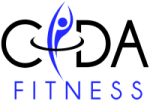 Dear Cida Fitness Friend, 	We are committed to getting the best results possible from your training program.  We truly feel that keeping a record of your workouts will guarantee your success in our programs.  It is of the utmost importance that you track your weights, sets and reps of each workout so that you can continually make progress.  Tracking your programs will also allow you and us to go back and see what worked the best for you and what did not work well.  Tracking results and your progress allows you to utilize the best possible mix of exercises, sets, reps and weight to keep you moving in the right direction.We worked very hard to make this training journal easy to use.  All you have to do is simply fill in the correct numbers and exercises and chart your progress.  We are giving you a place to write your goals, track your progress, and watch yourself succeed.  If you come into the gym and continually repeat exactly what you have done before you are not making progress!  To make progress you have to lift more weight, do more reps, take less rest, or do more work in less time.  If you strictly monitor your progress with this journal we strongly believe that you will see results in 30 days or less.  To your success.Stay Strong!Cida and Louis MooreHow to fill out your training journalWrite down the time and date of the workout. Write down how you are feeling before the workout begins.Write down your warm up.  Include foam rolling, stretching, and movement prep.Write down each exercise and the sets and reps you perform.Write down the weight you used for each set.Write down your energy system development work for the day. Write down your cool down. Include any foam rolling and stretching.Write down how you felt during and how you are feeling after the workout.  This should include any outside factors that affected your workout. Write any notes on the exercises for the workout. (i.e. pain, personal bests)GoalsWhat is it that you would most like to achieve from your training program?What changes will you have to make to make this program a success?What are your biggest concerns, fears, and obstacles keeping you from success?List 5 specific goals you would like to meet in the next 12 weeks:1)2)3)4)5)Daily Workout LogDaily Workout LogDaily Workout LogDaily Workout LogDaily Workout LogDaily Workout LogDaily Workout LogDaily Workout LogDaily Workout LogDaily Workout LogDaily Workout LogDaily Workout LogDaily Workout LogDaily Workout LogDaily Workout LogDaily Workout LogDate:                                          Time:                                                   Bodyweight:Date:                                          Time:                                                   Bodyweight:Date:                                          Time:                                                   Bodyweight:Date:                                          Time:                                                   Bodyweight:Date:                                          Time:                                                   Bodyweight:Date:                                          Time:                                                   Bodyweight:Date:                                          Time:                                                   Bodyweight:Date:                                          Time:                                                   Bodyweight:Date:                                          Time:                                                   Bodyweight:Date:                                          Time:                                                   Bodyweight:Date:                                          Time:                                                   Bodyweight:Date:                                          Time:                                                   Bodyweight:Date:                                          Time:                                                   Bodyweight:Date:                                          Time:                                                   Bodyweight:Date:                                          Time:                                                   Bodyweight:Date:                                          Time:                                                   Bodyweight:Pre Workout Notes:Pre Workout Notes:Pre Workout Notes:Pre Workout Notes:Pre Workout Notes:Pre Workout Notes:Pre Workout Notes:Pre Workout Notes:Pre Workout Notes:Pre Workout Notes:Pre Workout Notes:Pre Workout Notes:Pre Workout Notes:Pre Workout Notes:Pre Workout Notes:Pre Workout Notes:Warm Up Warm Up Warm Up Warm Up Warm Up Warm Up Warm Up Warm Up Warm Up Warm Up Warm Up Warm Up Warm Up Warm Up Warm Up Warm Up Foam RollStretchStretchStretchStretchExericse Exericse Exericse Exericse Exericse SetsSetsReps/TimeReps/TimeReps/TimeReps/TimeWorkoutWorkoutWorkoutWorkoutWorkoutWorkoutWorkoutWorkoutWorkoutWorkoutWorkoutWorkoutWorkoutWorkoutWorkoutWorkoutExerciseSet 1 Set 1 Set 1 Set 2Set 2Set 2Set 3Set 3Set 3Set 4Set 4Set 4Set 5Set 5Set 5ExerciseRepsWTRestRepsWTRestRepsWTRestRepsWTRestRepsWTRestEnergy System DevelopmentEnergy System DevelopmentEnergy System DevelopmentEnergy System DevelopmentEnergy System DevelopmentEnergy System DevelopmentEnergy System DevelopmentEnergy System DevelopmentEnergy System DevelopmentEnergy System DevelopmentEnergy System DevelopmentEnergy System DevelopmentEnergy System DevelopmentEnergy System DevelopmentEnergy System DevelopmentEnergy System DevelopmentModeTotal TimeTotal TimeTotal TimeWork IntervalWork IntervalWork IntervalRest IntervalRest IntervalRest IntervalNotesNotesNotesNotesNotesNotesCool DownCool DownCool DownCool DownCool DownCool DownCool DownCool DownCool DownCool DownCool DownCool DownCool DownCool DownCool DownCool DownPost Workout Notes:Post Workout Notes:Post Workout Notes:Post Workout Notes:Post Workout Notes:Post Workout Notes:Post Workout Notes:Post Workout Notes:Post Workout Notes:Post Workout Notes:Post Workout Notes:Post Workout Notes:Post Workout Notes:Post Workout Notes:Post Workout Notes:Post Workout Notes:Daily Workout LogDaily Workout LogDaily Workout LogDaily Workout LogDaily Workout LogDaily Workout LogDaily Workout LogDaily Workout LogDaily Workout LogDaily Workout LogDaily Workout LogDaily Workout LogDaily Workout LogDaily Workout LogDaily Workout LogDaily Workout LogDate:                                          Time:                                                   Bodyweight:Date:                                          Time:                                                   Bodyweight:Date:                                          Time:                                                   Bodyweight:Date:                                          Time:                                                   Bodyweight:Date:                                          Time:                                                   Bodyweight:Date:                                          Time:                                                   Bodyweight:Date:                                          Time:                                                   Bodyweight:Date:                                          Time:                                                   Bodyweight:Date:                                          Time:                                                   Bodyweight:Date:                                          Time:                                                   Bodyweight:Date:                                          Time:                                                   Bodyweight:Date:                                          Time:                                                   Bodyweight:Date:                                          Time:                                                   Bodyweight:Date:                                          Time:                                                   Bodyweight:Date:                                          Time:                                                   Bodyweight:Date:                                          Time:                                                   Bodyweight:Pre Workout Notes:Pre Workout Notes:Pre Workout Notes:Pre Workout Notes:Pre Workout Notes:Pre Workout Notes:Pre Workout Notes:Pre Workout Notes:Pre Workout Notes:Pre Workout Notes:Pre Workout Notes:Pre Workout Notes:Pre Workout Notes:Pre Workout Notes:Pre Workout Notes:Pre Workout Notes:Warm Up Warm Up Warm Up Warm Up Warm Up Warm Up Warm Up Warm Up Warm Up Warm Up Warm Up Warm Up Warm Up Warm Up Warm Up Warm Up Foam RollStretchStretchStretchStretchExericse Exericse Exericse Exericse Exericse SetsSetsReps/TimeReps/TimeReps/TimeReps/TimeWorkoutWorkoutWorkoutWorkoutWorkoutWorkoutWorkoutWorkoutWorkoutWorkoutWorkoutWorkoutWorkoutWorkoutWorkoutWorkoutExerciseSet 1 Set 1 Set 1 Set 2Set 2Set 2Set 3Set 3Set 3Set 4Set 4Set 4Set 5Set 5Set 5ExerciseRepsWTRestRepsWTRestRepsWTRestRepsWTRestRepsWTRestEnergy System DevelopmentEnergy System DevelopmentEnergy System DevelopmentEnergy System DevelopmentEnergy System DevelopmentEnergy System DevelopmentEnergy System DevelopmentEnergy System DevelopmentEnergy System DevelopmentEnergy System DevelopmentEnergy System DevelopmentEnergy System DevelopmentEnergy System DevelopmentEnergy System DevelopmentEnergy System DevelopmentEnergy System DevelopmentModeTotal TimeTotal TimeTotal TimeWork IntervalWork IntervalWork IntervalRest IntervalRest IntervalRest IntervalNotesNotesNotesNotesNotesNotesCool DownCool DownCool DownCool DownCool DownCool DownCool DownCool DownCool DownCool DownCool DownCool DownCool DownCool DownCool DownCool DownPost Workout Notes:Post Workout Notes:Post Workout Notes:Post Workout Notes:Post Workout Notes:Post Workout Notes:Post Workout Notes:Post Workout Notes:Post Workout Notes:Post Workout Notes:Post Workout Notes:Post Workout Notes:Post Workout Notes:Post Workout Notes:Post Workout Notes:Post Workout Notes:Daily Workout LogDaily Workout LogDaily Workout LogDaily Workout LogDaily Workout LogDaily Workout LogDaily Workout LogDaily Workout LogDaily Workout LogDaily Workout LogDaily Workout LogDaily Workout LogDaily Workout LogDaily Workout LogDaily Workout LogDaily Workout LogDate:                                          Time:                                                   Bodyweight:Date:                                          Time:                                                   Bodyweight:Date:                                          Time:                                                   Bodyweight:Date:                                          Time:                                                   Bodyweight:Date:                                          Time:                                                   Bodyweight:Date:                                          Time:                                                   Bodyweight:Date:                                          Time:                                                   Bodyweight:Date:                                          Time:                                                   Bodyweight:Date:                                          Time:                                                   Bodyweight:Date:                                          Time:                                                   Bodyweight:Date:                                          Time:                                                   Bodyweight:Date:                                          Time:                                                   Bodyweight:Date:                                          Time:                                                   Bodyweight:Date:                                          Time:                                                   Bodyweight:Date:                                          Time:                                                   Bodyweight:Date:                                          Time:                                                   Bodyweight:Pre Workout Notes:Pre Workout Notes:Pre Workout Notes:Pre Workout Notes:Pre Workout Notes:Pre Workout Notes:Pre Workout Notes:Pre Workout Notes:Pre Workout Notes:Pre Workout Notes:Pre Workout Notes:Pre Workout Notes:Pre Workout Notes:Pre Workout Notes:Pre Workout Notes:Pre Workout Notes:Warm Up Warm Up Warm Up Warm Up Warm Up Warm Up Warm Up Warm Up Warm Up Warm Up Warm Up Warm Up Warm Up Warm Up Warm Up Warm Up Foam RollStretchStretchStretchStretchExericse Exericse Exericse Exericse Exericse SetsSetsReps/TimeReps/TimeReps/TimeReps/TimeWorkoutWorkoutWorkoutWorkoutWorkoutWorkoutWorkoutWorkoutWorkoutWorkoutWorkoutWorkoutWorkoutWorkoutWorkoutWorkoutExerciseSet 1 Set 1 Set 1 Set 2Set 2Set 2Set 3Set 3Set 3Set 4Set 4Set 4Set 5Set 5Set 5ExerciseRepsWTRestRepsWTRestRepsWTRestRepsWTRestRepsWTRestEnergy System DevelopmentEnergy System DevelopmentEnergy System DevelopmentEnergy System DevelopmentEnergy System DevelopmentEnergy System DevelopmentEnergy System DevelopmentEnergy System DevelopmentEnergy System DevelopmentEnergy System DevelopmentEnergy System DevelopmentEnergy System DevelopmentEnergy System DevelopmentEnergy System DevelopmentEnergy System DevelopmentEnergy System DevelopmentModeTotal TimeTotal TimeTotal TimeWork IntervalWork IntervalWork IntervalRest IntervalRest IntervalRest IntervalNotesNotesNotesNotesNotesNotesCool DownCool DownCool DownCool DownCool DownCool DownCool DownCool DownCool DownCool DownCool DownCool DownCool DownCool DownCool DownCool DownPost Workout Notes:Post Workout Notes:Post Workout Notes:Post Workout Notes:Post Workout Notes:Post Workout Notes:Post Workout Notes:Post Workout Notes:Post Workout Notes:Post Workout Notes:Post Workout Notes:Post Workout Notes:Post Workout Notes:Post Workout Notes:Post Workout Notes:Post Workout Notes:Daily Workout LogDaily Workout LogDaily Workout LogDaily Workout LogDaily Workout LogDaily Workout LogDaily Workout LogDaily Workout LogDaily Workout LogDaily Workout LogDaily Workout LogDaily Workout LogDaily Workout LogDaily Workout LogDaily Workout LogDaily Workout LogDate:                                          Time:                                                   Bodyweight:Date:                                          Time:                                                   Bodyweight:Date:                                          Time:                                                   Bodyweight:Date:                                          Time:                                                   Bodyweight:Date:                                          Time:                                                   Bodyweight:Date:                                          Time:                                                   Bodyweight:Date:                                          Time:                                                   Bodyweight:Date:                                          Time:                                                   Bodyweight:Date:                                          Time:                                                   Bodyweight:Date:                                          Time:                                                   Bodyweight:Date:                                          Time:                                                   Bodyweight:Date:                                          Time:                                                   Bodyweight:Date:                                          Time:                                                   Bodyweight:Date:                                          Time:                                                   Bodyweight:Date:                                          Time:                                                   Bodyweight:Date:                                          Time:                                                   Bodyweight:Pre Workout Notes:Pre Workout Notes:Pre Workout Notes:Pre Workout Notes:Pre Workout Notes:Pre Workout Notes:Pre Workout Notes:Pre Workout Notes:Pre Workout Notes:Pre Workout Notes:Pre Workout Notes:Pre Workout Notes:Pre Workout Notes:Pre Workout Notes:Pre Workout Notes:Pre Workout Notes:Warm Up Warm Up Warm Up Warm Up Warm Up Warm Up Warm Up Warm Up Warm Up Warm Up Warm Up Warm Up Warm Up Warm Up Warm Up Warm Up Foam RollStretchStretchStretchStretchExericse Exericse Exericse Exericse Exericse SetsSetsReps/TimeReps/TimeReps/TimeReps/TimeWorkoutWorkoutWorkoutWorkoutWorkoutWorkoutWorkoutWorkoutWorkoutWorkoutWorkoutWorkoutWorkoutWorkoutWorkoutWorkoutExerciseSet 1 Set 1 Set 1 Set 2Set 2Set 2Set 3Set 3Set 3Set 4Set 4Set 4Set 5Set 5Set 5ExerciseRepsWTRestRepsWTRestRepsWTRestRepsWTRestRepsWTRestEnergy System DevelopmentEnergy System DevelopmentEnergy System DevelopmentEnergy System DevelopmentEnergy System DevelopmentEnergy System DevelopmentEnergy System DevelopmentEnergy System DevelopmentEnergy System DevelopmentEnergy System DevelopmentEnergy System DevelopmentEnergy System DevelopmentEnergy System DevelopmentEnergy System DevelopmentEnergy System DevelopmentEnergy System DevelopmentModeTotal TimeTotal TimeTotal TimeWork IntervalWork IntervalWork IntervalRest IntervalRest IntervalRest IntervalNotesNotesNotesNotesNotesNotesCool DownCool DownCool DownCool DownCool DownCool DownCool DownCool DownCool DownCool DownCool DownCool DownCool DownCool DownCool DownCool DownPost Workout Notes:Post Workout Notes:Post Workout Notes:Post Workout Notes:Post Workout Notes:Post Workout Notes:Post Workout Notes:Post Workout Notes:Post Workout Notes:Post Workout Notes:Post Workout Notes:Post Workout Notes:Post Workout Notes:Post Workout Notes:Post Workout Notes:Post Workout Notes:Daily Workout LogDaily Workout LogDaily Workout LogDaily Workout LogDaily Workout LogDaily Workout LogDaily Workout LogDaily Workout LogDaily Workout LogDaily Workout LogDaily Workout LogDaily Workout LogDaily Workout LogDaily Workout LogDaily Workout LogDaily Workout LogDate:                                          Time:                                                   Bodyweight:Date:                                          Time:                                                   Bodyweight:Date:                                          Time:                                                   Bodyweight:Date:                                          Time:                                                   Bodyweight:Date:                                          Time:                                                   Bodyweight:Date:                                          Time:                                                   Bodyweight:Date:                                          Time:                                                   Bodyweight:Date:                                          Time:                                                   Bodyweight:Date:                                          Time:                                                   Bodyweight:Date:                                          Time:                                                   Bodyweight:Date:                                          Time:                                                   Bodyweight:Date:                                          Time:                                                   Bodyweight:Date:                                          Time:                                                   Bodyweight:Date:                                          Time:                                                   Bodyweight:Date:                                          Time:                                                   Bodyweight:Date:                                          Time:                                                   Bodyweight:Pre Workout Notes:Pre Workout Notes:Pre Workout Notes:Pre Workout Notes:Pre Workout Notes:Pre Workout Notes:Pre Workout Notes:Pre Workout Notes:Pre Workout Notes:Pre Workout Notes:Pre Workout Notes:Pre Workout Notes:Pre Workout Notes:Pre Workout Notes:Pre Workout Notes:Pre Workout Notes:Warm Up Warm Up Warm Up Warm Up Warm Up Warm Up Warm Up Warm Up Warm Up Warm Up Warm Up Warm Up Warm Up Warm Up Warm Up Warm Up Foam RollStretchStretchStretchStretchExericse Exericse Exericse Exericse Exericse SetsSetsReps/TimeReps/TimeReps/TimeReps/TimeWorkoutWorkoutWorkoutWorkoutWorkoutWorkoutWorkoutWorkoutWorkoutWorkoutWorkoutWorkoutWorkoutWorkoutWorkoutWorkoutExerciseSet 1 Set 1 Set 1 Set 2Set 2Set 2Set 3Set 3Set 3Set 4Set 4Set 4Set 5Set 5Set 5ExerciseRepsWTRestRepsWTRestRepsWTRestRepsWTRestRepsWTRestEnergy System DevelopmentEnergy System DevelopmentEnergy System DevelopmentEnergy System DevelopmentEnergy System DevelopmentEnergy System DevelopmentEnergy System DevelopmentEnergy System DevelopmentEnergy System DevelopmentEnergy System DevelopmentEnergy System DevelopmentEnergy System DevelopmentEnergy System DevelopmentEnergy System DevelopmentEnergy System DevelopmentEnergy System DevelopmentModeTotal TimeTotal TimeTotal TimeWork IntervalWork IntervalWork IntervalRest IntervalRest IntervalRest IntervalNotesNotesNotesNotesNotesNotesCool DownCool DownCool DownCool DownCool DownCool DownCool DownCool DownCool DownCool DownCool DownCool DownCool DownCool DownCool DownCool DownPost Workout Notes:Post Workout Notes:Post Workout Notes:Post Workout Notes:Post Workout Notes:Post Workout Notes:Post Workout Notes:Post Workout Notes:Post Workout Notes:Post Workout Notes:Post Workout Notes:Post Workout Notes:Post Workout Notes:Post Workout Notes:Post Workout Notes:Post Workout Notes:Daily Workout LogDaily Workout LogDaily Workout LogDaily Workout LogDaily Workout LogDaily Workout LogDaily Workout LogDaily Workout LogDaily Workout LogDaily Workout LogDaily Workout LogDaily Workout LogDaily Workout LogDaily Workout LogDaily Workout LogDaily Workout LogDate:                                          Time:                                                   Bodyweight:Date:                                          Time:                                                   Bodyweight:Date:                                          Time:                                                   Bodyweight:Date:                                          Time:                                                   Bodyweight:Date:                                          Time:                                                   Bodyweight:Date:                                          Time:                                                   Bodyweight:Date:                                          Time:                                                   Bodyweight:Date:                                          Time:                                                   Bodyweight:Date:                                          Time:                                                   Bodyweight:Date:                                          Time:                                                   Bodyweight:Date:                                          Time:                                                   Bodyweight:Date:                                          Time:                                                   Bodyweight:Date:                                          Time:                                                   Bodyweight:Date:                                          Time:                                                   Bodyweight:Date:                                          Time:                                                   Bodyweight:Date:                                          Time:                                                   Bodyweight:Pre Workout Notes:Pre Workout Notes:Pre Workout Notes:Pre Workout Notes:Pre Workout Notes:Pre Workout Notes:Pre Workout Notes:Pre Workout Notes:Pre Workout Notes:Pre Workout Notes:Pre Workout Notes:Pre Workout Notes:Pre Workout Notes:Pre Workout Notes:Pre Workout Notes:Pre Workout Notes:Warm Up Warm Up Warm Up Warm Up Warm Up Warm Up Warm Up Warm Up Warm Up Warm Up Warm Up Warm Up Warm Up Warm Up Warm Up Warm Up Foam RollStretchStretchStretchStretchExericse Exericse Exericse Exericse Exericse SetsSetsReps/TimeReps/TimeReps/TimeReps/TimeWorkoutWorkoutWorkoutWorkoutWorkoutWorkoutWorkoutWorkoutWorkoutWorkoutWorkoutWorkoutWorkoutWorkoutWorkoutWorkoutExerciseSet 1 Set 1 Set 1 Set 2Set 2Set 2Set 3Set 3Set 3Set 4Set 4Set 4Set 5Set 5Set 5ExerciseRepsWTRestRepsWTRestRepsWTRestRepsWTRestRepsWTRestEnergy System DevelopmentEnergy System DevelopmentEnergy System DevelopmentEnergy System DevelopmentEnergy System DevelopmentEnergy System DevelopmentEnergy System DevelopmentEnergy System DevelopmentEnergy System DevelopmentEnergy System DevelopmentEnergy System DevelopmentEnergy System DevelopmentEnergy System DevelopmentEnergy System DevelopmentEnergy System DevelopmentEnergy System DevelopmentModeTotal TimeTotal TimeTotal TimeWork IntervalWork IntervalWork IntervalRest IntervalRest IntervalRest IntervalNotesNotesNotesNotesNotesNotesCool DownCool DownCool DownCool DownCool DownCool DownCool DownCool DownCool DownCool DownCool DownCool DownCool DownCool DownCool DownCool DownPost Workout Notes:Post Workout Notes:Post Workout Notes:Post Workout Notes:Post Workout Notes:Post Workout Notes:Post Workout Notes:Post Workout Notes:Post Workout Notes:Post Workout Notes:Post Workout Notes:Post Workout Notes:Post Workout Notes:Post Workout Notes:Post Workout Notes:Post Workout Notes:Daily Workout LogDaily Workout LogDaily Workout LogDaily Workout LogDaily Workout LogDaily Workout LogDaily Workout LogDaily Workout LogDaily Workout LogDaily Workout LogDaily Workout LogDaily Workout LogDaily Workout LogDaily Workout LogDaily Workout LogDaily Workout LogDate:                                          Time:                                                   Bodyweight:Date:                                          Time:                                                   Bodyweight:Date:                                          Time:                                                   Bodyweight:Date:                                          Time:                                                   Bodyweight:Date:                                          Time:                                                   Bodyweight:Date:                                          Time:                                                   Bodyweight:Date:                                          Time:                                                   Bodyweight:Date:                                          Time:                                                   Bodyweight:Date:                                          Time:                                                   Bodyweight:Date:                                          Time:                                                   Bodyweight:Date:                                          Time:                                                   Bodyweight:Date:                                          Time:                                                   Bodyweight:Date:                                          Time:                                                   Bodyweight:Date:                                          Time:                                                   Bodyweight:Date:                                          Time:                                                   Bodyweight:Date:                                          Time:                                                   Bodyweight:Pre Workout Notes:Pre Workout Notes:Pre Workout Notes:Pre Workout Notes:Pre Workout Notes:Pre Workout Notes:Pre Workout Notes:Pre Workout Notes:Pre Workout Notes:Pre Workout Notes:Pre Workout Notes:Pre Workout Notes:Pre Workout Notes:Pre Workout Notes:Pre Workout Notes:Pre Workout Notes:Warm Up Warm Up Warm Up Warm Up Warm Up Warm Up Warm Up Warm Up Warm Up Warm Up Warm Up Warm Up Warm Up Warm Up Warm Up Warm Up Foam RollStretchStretchStretchStretchExericse Exericse Exericse Exericse Exericse SetsSetsReps/TimeReps/TimeReps/TimeReps/TimeWorkoutWorkoutWorkoutWorkoutWorkoutWorkoutWorkoutWorkoutWorkoutWorkoutWorkoutWorkoutWorkoutWorkoutWorkoutWorkoutExerciseSet 1 Set 1 Set 1 Set 2Set 2Set 2Set 3Set 3Set 3Set 4Set 4Set 4Set 5Set 5Set 5ExerciseRepsWTRestRepsWTRestRepsWTRestRepsWTRestRepsWTRestEnergy System DevelopmentEnergy System DevelopmentEnergy System DevelopmentEnergy System DevelopmentEnergy System DevelopmentEnergy System DevelopmentEnergy System DevelopmentEnergy System DevelopmentEnergy System DevelopmentEnergy System DevelopmentEnergy System DevelopmentEnergy System DevelopmentEnergy System DevelopmentEnergy System DevelopmentEnergy System DevelopmentEnergy System DevelopmentModeTotal TimeTotal TimeTotal TimeWork IntervalWork IntervalWork IntervalRest IntervalRest IntervalRest IntervalNotesNotesNotesNotesNotesNotesCool DownCool DownCool DownCool DownCool DownCool DownCool DownCool DownCool DownCool DownCool DownCool DownCool DownCool DownCool DownCool DownPost Workout Notes:Post Workout Notes:Post Workout Notes:Post Workout Notes:Post Workout Notes:Post Workout Notes:Post Workout Notes:Post Workout Notes:Post Workout Notes:Post Workout Notes:Post Workout Notes:Post Workout Notes:Post Workout Notes:Post Workout Notes:Post Workout Notes:Post Workout Notes:Daily Workout LogDaily Workout LogDaily Workout LogDaily Workout LogDaily Workout LogDaily Workout LogDaily Workout LogDaily Workout LogDaily Workout LogDaily Workout LogDaily Workout LogDaily Workout LogDaily Workout LogDaily Workout LogDaily Workout LogDaily Workout LogDate:                                          Time:                                                   Bodyweight:Date:                                          Time:                                                   Bodyweight:Date:                                          Time:                                                   Bodyweight:Date:                                          Time:                                                   Bodyweight:Date:                                          Time:                                                   Bodyweight:Date:                                          Time:                                                   Bodyweight:Date:                                          Time:                                                   Bodyweight:Date:                                          Time:                                                   Bodyweight:Date:                                          Time:                                                   Bodyweight:Date:                                          Time:                                                   Bodyweight:Date:                                          Time:                                                   Bodyweight:Date:                                          Time:                                                   Bodyweight:Date:                                          Time:                                                   Bodyweight:Date:                                          Time:                                                   Bodyweight:Date:                                          Time:                                                   Bodyweight:Date:                                          Time:                                                   Bodyweight:Pre Workout Notes:Pre Workout Notes:Pre Workout Notes:Pre Workout Notes:Pre Workout Notes:Pre Workout Notes:Pre Workout Notes:Pre Workout Notes:Pre Workout Notes:Pre Workout Notes:Pre Workout Notes:Pre Workout Notes:Pre Workout Notes:Pre Workout Notes:Pre Workout Notes:Pre Workout Notes:Warm Up Warm Up Warm Up Warm Up Warm Up Warm Up Warm Up Warm Up Warm Up Warm Up Warm Up Warm Up Warm Up Warm Up Warm Up Warm Up Foam RollStretchStretchStretchStretchExericse Exericse Exericse Exericse Exericse SetsSetsReps/TimeReps/TimeReps/TimeReps/TimeWorkoutWorkoutWorkoutWorkoutWorkoutWorkoutWorkoutWorkoutWorkoutWorkoutWorkoutWorkoutWorkoutWorkoutWorkoutWorkoutExerciseSet 1 Set 1 Set 1 Set 2Set 2Set 2Set 3Set 3Set 3Set 4Set 4Set 4Set 5Set 5Set 5ExerciseRepsWTRestRepsWTRestRepsWTRestRepsWTRestRepsWTRestEnergy System DevelopmentEnergy System DevelopmentEnergy System DevelopmentEnergy System DevelopmentEnergy System DevelopmentEnergy System DevelopmentEnergy System DevelopmentEnergy System DevelopmentEnergy System DevelopmentEnergy System DevelopmentEnergy System DevelopmentEnergy System DevelopmentEnergy System DevelopmentEnergy System DevelopmentEnergy System DevelopmentEnergy System DevelopmentModeTotal TimeTotal TimeTotal TimeWork IntervalWork IntervalWork IntervalRest IntervalRest IntervalRest IntervalNotesNotesNotesNotesNotesNotesCool DownCool DownCool DownCool DownCool DownCool DownCool DownCool DownCool DownCool DownCool DownCool DownCool DownCool DownCool DownCool DownPost Workout Notes:Post Workout Notes:Post Workout Notes:Post Workout Notes:Post Workout Notes:Post Workout Notes:Post Workout Notes:Post Workout Notes:Post Workout Notes:Post Workout Notes:Post Workout Notes:Post Workout Notes:Post Workout Notes:Post Workout Notes:Post Workout Notes:Post Workout Notes:Daily Workout LogDaily Workout LogDaily Workout LogDaily Workout LogDaily Workout LogDaily Workout LogDaily Workout LogDaily Workout LogDaily Workout LogDaily Workout LogDaily Workout LogDaily Workout LogDaily Workout LogDaily Workout LogDaily Workout LogDaily Workout LogDate:                                          Time:                                                   Bodyweight:Date:                                          Time:                                                   Bodyweight:Date:                                          Time:                                                   Bodyweight:Date:                                          Time:                                                   Bodyweight:Date:                                          Time:                                                   Bodyweight:Date:                                          Time:                                                   Bodyweight:Date:                                          Time:                                                   Bodyweight:Date:                                          Time:                                                   Bodyweight:Date:                                          Time:                                                   Bodyweight:Date:                                          Time:                                                   Bodyweight:Date:                                          Time:                                                   Bodyweight:Date:                                          Time:                                                   Bodyweight:Date:                                          Time:                                                   Bodyweight:Date:                                          Time:                                                   Bodyweight:Date:                                          Time:                                                   Bodyweight:Date:                                          Time:                                                   Bodyweight:Pre Workout Notes:Pre Workout Notes:Pre Workout Notes:Pre Workout Notes:Pre Workout Notes:Pre Workout Notes:Pre Workout Notes:Pre Workout Notes:Pre Workout Notes:Pre Workout Notes:Pre Workout Notes:Pre Workout Notes:Pre Workout Notes:Pre Workout Notes:Pre Workout Notes:Pre Workout Notes:Warm Up Warm Up Warm Up Warm Up Warm Up Warm Up Warm Up Warm Up Warm Up Warm Up Warm Up Warm Up Warm Up Warm Up Warm Up Warm Up Foam RollStretchStretchStretchStretchExericse Exericse Exericse Exericse Exericse SetsSetsReps/TimeReps/TimeReps/TimeReps/TimeWorkoutWorkoutWorkoutWorkoutWorkoutWorkoutWorkoutWorkoutWorkoutWorkoutWorkoutWorkoutWorkoutWorkoutWorkoutWorkoutExerciseSet 1 Set 1 Set 1 Set 2Set 2Set 2Set 3Set 3Set 3Set 4Set 4Set 4Set 5Set 5Set 5ExerciseRepsWTRestRepsWTRestRepsWTRestRepsWTRestRepsWTRestEnergy System DevelopmentEnergy System DevelopmentEnergy System DevelopmentEnergy System DevelopmentEnergy System DevelopmentEnergy System DevelopmentEnergy System DevelopmentEnergy System DevelopmentEnergy System DevelopmentEnergy System DevelopmentEnergy System DevelopmentEnergy System DevelopmentEnergy System DevelopmentEnergy System DevelopmentEnergy System DevelopmentEnergy System DevelopmentModeTotal TimeTotal TimeTotal TimeWork IntervalWork IntervalWork IntervalRest IntervalRest IntervalRest IntervalNotesNotesNotesNotesNotesNotesCool DownCool DownCool DownCool DownCool DownCool DownCool DownCool DownCool DownCool DownCool DownCool DownCool DownCool DownCool DownCool DownPost Workout Notes:Post Workout Notes:Post Workout Notes:Post Workout Notes:Post Workout Notes:Post Workout Notes:Post Workout Notes:Post Workout Notes:Post Workout Notes:Post Workout Notes:Post Workout Notes:Post Workout Notes:Post Workout Notes:Post Workout Notes:Post Workout Notes:Post Workout Notes:Daily Workout LogDaily Workout LogDaily Workout LogDaily Workout LogDaily Workout LogDaily Workout LogDaily Workout LogDaily Workout LogDaily Workout LogDaily Workout LogDaily Workout LogDaily Workout LogDaily Workout LogDaily Workout LogDaily Workout LogDaily Workout LogDate:                                          Time:                                                   Bodyweight:Date:                                          Time:                                                   Bodyweight:Date:                                          Time:                                                   Bodyweight:Date:                                          Time:                                                   Bodyweight:Date:                                          Time:                                                   Bodyweight:Date:                                          Time:                                                   Bodyweight:Date:                                          Time:                                                   Bodyweight:Date:                                          Time:                                                   Bodyweight:Date:                                          Time:                                                   Bodyweight:Date:                                          Time:                                                   Bodyweight:Date:                                          Time:                                                   Bodyweight:Date:                                          Time:                                                   Bodyweight:Date:                                          Time:                                                   Bodyweight:Date:                                          Time:                                                   Bodyweight:Date:                                          Time:                                                   Bodyweight:Date:                                          Time:                                                   Bodyweight:Pre Workout Notes:Pre Workout Notes:Pre Workout Notes:Pre Workout Notes:Pre Workout Notes:Pre Workout Notes:Pre Workout Notes:Pre Workout Notes:Pre Workout Notes:Pre Workout Notes:Pre Workout Notes:Pre Workout Notes:Pre Workout Notes:Pre Workout Notes:Pre Workout Notes:Pre Workout Notes:Warm Up Warm Up Warm Up Warm Up Warm Up Warm Up Warm Up Warm Up Warm Up Warm Up Warm Up Warm Up Warm Up Warm Up Warm Up Warm Up Foam RollStretchStretchStretchStretchExericse Exericse Exericse Exericse Exericse SetsSetsReps/TimeReps/TimeReps/TimeReps/TimeWorkoutWorkoutWorkoutWorkoutWorkoutWorkoutWorkoutWorkoutWorkoutWorkoutWorkoutWorkoutWorkoutWorkoutWorkoutWorkoutExerciseSet 1 Set 1 Set 1 Set 2Set 2Set 2Set 3Set 3Set 3Set 4Set 4Set 4Set 5Set 5Set 5ExerciseRepsWTRestRepsWTRestRepsWTRestRepsWTRestRepsWTRestEnergy System DevelopmentEnergy System DevelopmentEnergy System DevelopmentEnergy System DevelopmentEnergy System DevelopmentEnergy System DevelopmentEnergy System DevelopmentEnergy System DevelopmentEnergy System DevelopmentEnergy System DevelopmentEnergy System DevelopmentEnergy System DevelopmentEnergy System DevelopmentEnergy System DevelopmentEnergy System DevelopmentEnergy System DevelopmentModeTotal TimeTotal TimeTotal TimeWork IntervalWork IntervalWork IntervalRest IntervalRest IntervalRest IntervalNotesNotesNotesNotesNotesNotesCool DownCool DownCool DownCool DownCool DownCool DownCool DownCool DownCool DownCool DownCool DownCool DownCool DownCool DownCool DownCool DownPost Workout Notes:Post Workout Notes:Post Workout Notes:Post Workout Notes:Post Workout Notes:Post Workout Notes:Post Workout Notes:Post Workout Notes:Post Workout Notes:Post Workout Notes:Post Workout Notes:Post Workout Notes:Post Workout Notes:Post Workout Notes:Post Workout Notes:Post Workout Notes:Daily Workout LogDaily Workout LogDaily Workout LogDaily Workout LogDaily Workout LogDaily Workout LogDaily Workout LogDaily Workout LogDaily Workout LogDaily Workout LogDaily Workout LogDaily Workout LogDaily Workout LogDaily Workout LogDaily Workout LogDaily Workout LogDate:                                          Time:                                                   Bodyweight:Date:                                          Time:                                                   Bodyweight:Date:                                          Time:                                                   Bodyweight:Date:                                          Time:                                                   Bodyweight:Date:                                          Time:                                                   Bodyweight:Date:                                          Time:                                                   Bodyweight:Date:                                          Time:                                                   Bodyweight:Date:                                          Time:                                                   Bodyweight:Date:                                          Time:                                                   Bodyweight:Date:                                          Time:                                                   Bodyweight:Date:                                          Time:                                                   Bodyweight:Date:                                          Time:                                                   Bodyweight:Date:                                          Time:                                                   Bodyweight:Date:                                          Time:                                                   Bodyweight:Date:                                          Time:                                                   Bodyweight:Date:                                          Time:                                                   Bodyweight:Pre Workout Notes:Pre Workout Notes:Pre Workout Notes:Pre Workout Notes:Pre Workout Notes:Pre Workout Notes:Pre Workout Notes:Pre Workout Notes:Pre Workout Notes:Pre Workout Notes:Pre Workout Notes:Pre Workout Notes:Pre Workout Notes:Pre Workout Notes:Pre Workout Notes:Pre Workout Notes:Warm Up Warm Up Warm Up Warm Up Warm Up Warm Up Warm Up Warm Up Warm Up Warm Up Warm Up Warm Up Warm Up Warm Up Warm Up Warm Up Foam RollStretchStretchStretchStretchExericse Exericse Exericse Exericse Exericse SetsSetsReps/TimeReps/TimeReps/TimeReps/TimeWorkoutWorkoutWorkoutWorkoutWorkoutWorkoutWorkoutWorkoutWorkoutWorkoutWorkoutWorkoutWorkoutWorkoutWorkoutWorkoutExerciseSet 1 Set 1 Set 1 Set 2Set 2Set 2Set 3Set 3Set 3Set 4Set 4Set 4Set 5Set 5Set 5ExerciseRepsWTRestRepsWTRestRepsWTRestRepsWTRestRepsWTRestEnergy System DevelopmentEnergy System DevelopmentEnergy System DevelopmentEnergy System DevelopmentEnergy System DevelopmentEnergy System DevelopmentEnergy System DevelopmentEnergy System DevelopmentEnergy System DevelopmentEnergy System DevelopmentEnergy System DevelopmentEnergy System DevelopmentEnergy System DevelopmentEnergy System DevelopmentEnergy System DevelopmentEnergy System DevelopmentModeTotal TimeTotal TimeTotal TimeWork IntervalWork IntervalWork IntervalRest IntervalRest IntervalRest IntervalNotesNotesNotesNotesNotesNotesCool DownCool DownCool DownCool DownCool DownCool DownCool DownCool DownCool DownCool DownCool DownCool DownCool DownCool DownCool DownCool DownPost Workout Notes:Post Workout Notes:Post Workout Notes:Post Workout Notes:Post Workout Notes:Post Workout Notes:Post Workout Notes:Post Workout Notes:Post Workout Notes:Post Workout Notes:Post Workout Notes:Post Workout Notes:Post Workout Notes:Post Workout Notes:Post Workout Notes:Post Workout Notes:Daily Workout LogDaily Workout LogDaily Workout LogDaily Workout LogDaily Workout LogDaily Workout LogDaily Workout LogDaily Workout LogDaily Workout LogDaily Workout LogDaily Workout LogDaily Workout LogDaily Workout LogDaily Workout LogDaily Workout LogDaily Workout LogDate:                                          Time:                                                   Bodyweight:Date:                                          Time:                                                   Bodyweight:Date:                                          Time:                                                   Bodyweight:Date:                                          Time:                                                   Bodyweight:Date:                                          Time:                                                   Bodyweight:Date:                                          Time:                                                   Bodyweight:Date:                                          Time:                                                   Bodyweight:Date:                                          Time:                                                   Bodyweight:Date:                                          Time:                                                   Bodyweight:Date:                                          Time:                                                   Bodyweight:Date:                                          Time:                                                   Bodyweight:Date:                                          Time:                                                   Bodyweight:Date:                                          Time:                                                   Bodyweight:Date:                                          Time:                                                   Bodyweight:Date:                                          Time:                                                   Bodyweight:Date:                                          Time:                                                   Bodyweight:Pre Workout Notes:Pre Workout Notes:Pre Workout Notes:Pre Workout Notes:Pre Workout Notes:Pre Workout Notes:Pre Workout Notes:Pre Workout Notes:Pre Workout Notes:Pre Workout Notes:Pre Workout Notes:Pre Workout Notes:Pre Workout Notes:Pre Workout Notes:Pre Workout Notes:Pre Workout Notes:Warm Up Warm Up Warm Up Warm Up Warm Up Warm Up Warm Up Warm Up Warm Up Warm Up Warm Up Warm Up Warm Up Warm Up Warm Up Warm Up Foam RollStretchStretchStretchStretchExericse Exericse Exericse Exericse Exericse SetsSetsReps/TimeReps/TimeReps/TimeReps/TimeWorkoutWorkoutWorkoutWorkoutWorkoutWorkoutWorkoutWorkoutWorkoutWorkoutWorkoutWorkoutWorkoutWorkoutWorkoutWorkoutExerciseSet 1 Set 1 Set 1 Set 2Set 2Set 2Set 3Set 3Set 3Set 4Set 4Set 4Set 5Set 5Set 5ExerciseRepsWTRestRepsWTRestRepsWTRestRepsWTRestRepsWTRestEnergy System DevelopmentEnergy System DevelopmentEnergy System DevelopmentEnergy System DevelopmentEnergy System DevelopmentEnergy System DevelopmentEnergy System DevelopmentEnergy System DevelopmentEnergy System DevelopmentEnergy System DevelopmentEnergy System DevelopmentEnergy System DevelopmentEnergy System DevelopmentEnergy System DevelopmentEnergy System DevelopmentEnergy System DevelopmentModeTotal TimeTotal TimeTotal TimeWork IntervalWork IntervalWork IntervalRest IntervalRest IntervalRest IntervalNotesNotesNotesNotesNotesNotesCool DownCool DownCool DownCool DownCool DownCool DownCool DownCool DownCool DownCool DownCool DownCool DownCool DownCool DownCool DownCool DownPost Workout Notes:Post Workout Notes:Post Workout Notes:Post Workout Notes:Post Workout Notes:Post Workout Notes:Post Workout Notes:Post Workout Notes:Post Workout Notes:Post Workout Notes:Post Workout Notes:Post Workout Notes:Post Workout Notes:Post Workout Notes:Post Workout Notes:Post Workout Notes:Daily Workout LogDaily Workout LogDaily Workout LogDaily Workout LogDaily Workout LogDaily Workout LogDaily Workout LogDaily Workout LogDaily Workout LogDaily Workout LogDaily Workout LogDaily Workout LogDaily Workout LogDaily Workout LogDaily Workout LogDaily Workout LogDate:                                          Time:                                                   Bodyweight:Date:                                          Time:                                                   Bodyweight:Date:                                          Time:                                                   Bodyweight:Date:                                          Time:                                                   Bodyweight:Date:                                          Time:                                                   Bodyweight:Date:                                          Time:                                                   Bodyweight:Date:                                          Time:                                                   Bodyweight:Date:                                          Time:                                                   Bodyweight:Date:                                          Time:                                                   Bodyweight:Date:                                          Time:                                                   Bodyweight:Date:                                          Time:                                                   Bodyweight:Date:                                          Time:                                                   Bodyweight:Date:                                          Time:                                                   Bodyweight:Date:                                          Time:                                                   Bodyweight:Date:                                          Time:                                                   Bodyweight:Date:                                          Time:                                                   Bodyweight:Pre Workout Notes:Pre Workout Notes:Pre Workout Notes:Pre Workout Notes:Pre Workout Notes:Pre Workout Notes:Pre Workout Notes:Pre Workout Notes:Pre Workout Notes:Pre Workout Notes:Pre Workout Notes:Pre Workout Notes:Pre Workout Notes:Pre Workout Notes:Pre Workout Notes:Pre Workout Notes:Warm Up Warm Up Warm Up Warm Up Warm Up Warm Up Warm Up Warm Up Warm Up Warm Up Warm Up Warm Up Warm Up Warm Up Warm Up Warm Up Foam RollStretchStretchStretchStretchExericse Exericse Exericse Exericse Exericse SetsSetsReps/TimeReps/TimeReps/TimeReps/TimeWorkoutWorkoutWorkoutWorkoutWorkoutWorkoutWorkoutWorkoutWorkoutWorkoutWorkoutWorkoutWorkoutWorkoutWorkoutWorkoutExerciseSet 1 Set 1 Set 1 Set 2Set 2Set 2Set 3Set 3Set 3Set 4Set 4Set 4Set 5Set 5Set 5ExerciseRepsWTRestRepsWTRestRepsWTRestRepsWTRestRepsWTRestEnergy System DevelopmentEnergy System DevelopmentEnergy System DevelopmentEnergy System DevelopmentEnergy System DevelopmentEnergy System DevelopmentEnergy System DevelopmentEnergy System DevelopmentEnergy System DevelopmentEnergy System DevelopmentEnergy System DevelopmentEnergy System DevelopmentEnergy System DevelopmentEnergy System DevelopmentEnergy System DevelopmentEnergy System DevelopmentModeTotal TimeTotal TimeTotal TimeWork IntervalWork IntervalWork IntervalRest IntervalRest IntervalRest IntervalNotesNotesNotesNotesNotesNotesCool DownCool DownCool DownCool DownCool DownCool DownCool DownCool DownCool DownCool DownCool DownCool DownCool DownCool DownCool DownCool DownPost Workout Notes:Post Workout Notes:Post Workout Notes:Post Workout Notes:Post Workout Notes:Post Workout Notes:Post Workout Notes:Post Workout Notes:Post Workout Notes:Post Workout Notes:Post Workout Notes:Post Workout Notes:Post Workout Notes:Post Workout Notes:Post Workout Notes:Post Workout Notes:Daily Workout LogDaily Workout LogDaily Workout LogDaily Workout LogDaily Workout LogDaily Workout LogDaily Workout LogDaily Workout LogDaily Workout LogDaily Workout LogDaily Workout LogDaily Workout LogDaily Workout LogDaily Workout LogDaily Workout LogDaily Workout LogDate:                                          Time:                                                   Bodyweight:Date:                                          Time:                                                   Bodyweight:Date:                                          Time:                                                   Bodyweight:Date:                                          Time:                                                   Bodyweight:Date:                                          Time:                                                   Bodyweight:Date:                                          Time:                                                   Bodyweight:Date:                                          Time:                                                   Bodyweight:Date:                                          Time:                                                   Bodyweight:Date:                                          Time:                                                   Bodyweight:Date:                                          Time:                                                   Bodyweight:Date:                                          Time:                                                   Bodyweight:Date:                                          Time:                                                   Bodyweight:Date:                                          Time:                                                   Bodyweight:Date:                                          Time:                                                   Bodyweight:Date:                                          Time:                                                   Bodyweight:Date:                                          Time:                                                   Bodyweight:Pre Workout Notes:Pre Workout Notes:Pre Workout Notes:Pre Workout Notes:Pre Workout Notes:Pre Workout Notes:Pre Workout Notes:Pre Workout Notes:Pre Workout Notes:Pre Workout Notes:Pre Workout Notes:Pre Workout Notes:Pre Workout Notes:Pre Workout Notes:Pre Workout Notes:Pre Workout Notes:Warm Up Warm Up Warm Up Warm Up Warm Up Warm Up Warm Up Warm Up Warm Up Warm Up Warm Up Warm Up Warm Up Warm Up Warm Up Warm Up Foam RollStretchStretchStretchStretchExericse Exericse Exericse Exericse Exericse SetsSetsReps/TimeReps/TimeReps/TimeReps/TimeWorkoutWorkoutWorkoutWorkoutWorkoutWorkoutWorkoutWorkoutWorkoutWorkoutWorkoutWorkoutWorkoutWorkoutWorkoutWorkoutExerciseSet 1 Set 1 Set 1 Set 2Set 2Set 2Set 3Set 3Set 3Set 4Set 4Set 4Set 5Set 5Set 5ExerciseRepsWTRestRepsWTRestRepsWTRestRepsWTRestRepsWTRestEnergy System DevelopmentEnergy System DevelopmentEnergy System DevelopmentEnergy System DevelopmentEnergy System DevelopmentEnergy System DevelopmentEnergy System DevelopmentEnergy System DevelopmentEnergy System DevelopmentEnergy System DevelopmentEnergy System DevelopmentEnergy System DevelopmentEnergy System DevelopmentEnergy System DevelopmentEnergy System DevelopmentEnergy System DevelopmentModeTotal TimeTotal TimeTotal TimeWork IntervalWork IntervalWork IntervalRest IntervalRest IntervalRest IntervalNotesNotesNotesNotesNotesNotesCool DownCool DownCool DownCool DownCool DownCool DownCool DownCool DownCool DownCool DownCool DownCool DownCool DownCool DownCool DownCool DownPost Workout Notes:Post Workout Notes:Post Workout Notes:Post Workout Notes:Post Workout Notes:Post Workout Notes:Post Workout Notes:Post Workout Notes:Post Workout Notes:Post Workout Notes:Post Workout Notes:Post Workout Notes:Post Workout Notes:Post Workout Notes:Post Workout Notes:Post Workout Notes:Daily Workout LogDaily Workout LogDaily Workout LogDaily Workout LogDaily Workout LogDaily Workout LogDaily Workout LogDaily Workout LogDaily Workout LogDaily Workout LogDaily Workout LogDaily Workout LogDaily Workout LogDaily Workout LogDaily Workout LogDaily Workout LogDate:                                          Time:                                                   Bodyweight:Date:                                          Time:                                                   Bodyweight:Date:                                          Time:                                                   Bodyweight:Date:                                          Time:                                                   Bodyweight:Date:                                          Time:                                                   Bodyweight:Date:                                          Time:                                                   Bodyweight:Date:                                          Time:                                                   Bodyweight:Date:                                          Time:                                                   Bodyweight:Date:                                          Time:                                                   Bodyweight:Date:                                          Time:                                                   Bodyweight:Date:                                          Time:                                                   Bodyweight:Date:                                          Time:                                                   Bodyweight:Date:                                          Time:                                                   Bodyweight:Date:                                          Time:                                                   Bodyweight:Date:                                          Time:                                                   Bodyweight:Date:                                          Time:                                                   Bodyweight:Pre Workout Notes:Pre Workout Notes:Pre Workout Notes:Pre Workout Notes:Pre Workout Notes:Pre Workout Notes:Pre Workout Notes:Pre Workout Notes:Pre Workout Notes:Pre Workout Notes:Pre Workout Notes:Pre Workout Notes:Pre Workout Notes:Pre Workout Notes:Pre Workout Notes:Pre Workout Notes:Warm Up Warm Up Warm Up Warm Up Warm Up Warm Up Warm Up Warm Up Warm Up Warm Up Warm Up Warm Up Warm Up Warm Up Warm Up Warm Up Foam RollStretchStretchStretchStretchExericse Exericse Exericse Exericse Exericse SetsSetsReps/TimeReps/TimeReps/TimeReps/TimeWorkoutWorkoutWorkoutWorkoutWorkoutWorkoutWorkoutWorkoutWorkoutWorkoutWorkoutWorkoutWorkoutWorkoutWorkoutWorkoutExerciseSet 1 Set 1 Set 1 Set 2Set 2Set 2Set 3Set 3Set 3Set 4Set 4Set 4Set 5Set 5Set 5ExerciseRepsWTRestRepsWTRestRepsWTRestRepsWTRestRepsWTRestEnergy System DevelopmentEnergy System DevelopmentEnergy System DevelopmentEnergy System DevelopmentEnergy System DevelopmentEnergy System DevelopmentEnergy System DevelopmentEnergy System DevelopmentEnergy System DevelopmentEnergy System DevelopmentEnergy System DevelopmentEnergy System DevelopmentEnergy System DevelopmentEnergy System DevelopmentEnergy System DevelopmentEnergy System DevelopmentModeTotal TimeTotal TimeTotal TimeWork IntervalWork IntervalWork IntervalRest IntervalRest IntervalRest IntervalNotesNotesNotesNotesNotesNotesCool DownCool DownCool DownCool DownCool DownCool DownCool DownCool DownCool DownCool DownCool DownCool DownCool DownCool DownCool DownCool DownPost Workout Notes:Post Workout Notes:Post Workout Notes:Post Workout Notes:Post Workout Notes:Post Workout Notes:Post Workout Notes:Post Workout Notes:Post Workout Notes:Post Workout Notes:Post Workout Notes:Post Workout Notes:Post Workout Notes:Post Workout Notes:Post Workout Notes:Post Workout Notes:Daily Workout LogDaily Workout LogDaily Workout LogDaily Workout LogDaily Workout LogDaily Workout LogDaily Workout LogDaily Workout LogDaily Workout LogDaily Workout LogDaily Workout LogDaily Workout LogDaily Workout LogDaily Workout LogDaily Workout LogDaily Workout LogDate:                                          Time:                                                   Bodyweight:Date:                                          Time:                                                   Bodyweight:Date:                                          Time:                                                   Bodyweight:Date:                                          Time:                                                   Bodyweight:Date:                                          Time:                                                   Bodyweight:Date:                                          Time:                                                   Bodyweight:Date:                                          Time:                                                   Bodyweight:Date:                                          Time:                                                   Bodyweight:Date:                                          Time:                                                   Bodyweight:Date:                                          Time:                                                   Bodyweight:Date:                                          Time:                                                   Bodyweight:Date:                                          Time:                                                   Bodyweight:Date:                                          Time:                                                   Bodyweight:Date:                                          Time:                                                   Bodyweight:Date:                                          Time:                                                   Bodyweight:Date:                                          Time:                                                   Bodyweight:Pre Workout Notes:Pre Workout Notes:Pre Workout Notes:Pre Workout Notes:Pre Workout Notes:Pre Workout Notes:Pre Workout Notes:Pre Workout Notes:Pre Workout Notes:Pre Workout Notes:Pre Workout Notes:Pre Workout Notes:Pre Workout Notes:Pre Workout Notes:Pre Workout Notes:Pre Workout Notes:Warm Up Warm Up Warm Up Warm Up Warm Up Warm Up Warm Up Warm Up Warm Up Warm Up Warm Up Warm Up Warm Up Warm Up Warm Up Warm Up Foam RollStretchStretchStretchStretchExericse Exericse Exericse Exericse Exericse SetsSetsReps/TimeReps/TimeReps/TimeReps/TimeWorkoutWorkoutWorkoutWorkoutWorkoutWorkoutWorkoutWorkoutWorkoutWorkoutWorkoutWorkoutWorkoutWorkoutWorkoutWorkoutExerciseSet 1 Set 1 Set 1 Set 2Set 2Set 2Set 3Set 3Set 3Set 4Set 4Set 4Set 5Set 5Set 5ExerciseRepsWTRestRepsWTRestRepsWTRestRepsWTRestRepsWTRestEnergy System DevelopmentEnergy System DevelopmentEnergy System DevelopmentEnergy System DevelopmentEnergy System DevelopmentEnergy System DevelopmentEnergy System DevelopmentEnergy System DevelopmentEnergy System DevelopmentEnergy System DevelopmentEnergy System DevelopmentEnergy System DevelopmentEnergy System DevelopmentEnergy System DevelopmentEnergy System DevelopmentEnergy System DevelopmentModeTotal TimeTotal TimeTotal TimeWork IntervalWork IntervalWork IntervalRest IntervalRest IntervalRest IntervalNotesNotesNotesNotesNotesNotesCool DownCool DownCool DownCool DownCool DownCool DownCool DownCool DownCool DownCool DownCool DownCool DownCool DownCool DownCool DownCool DownPost Workout Notes:Post Workout Notes:Post Workout Notes:Post Workout Notes:Post Workout Notes:Post Workout Notes:Post Workout Notes:Post Workout Notes:Post Workout Notes:Post Workout Notes:Post Workout Notes:Post Workout Notes:Post Workout Notes:Post Workout Notes:Post Workout Notes:Post Workout Notes:Daily Workout LogDaily Workout LogDaily Workout LogDaily Workout LogDaily Workout LogDaily Workout LogDaily Workout LogDaily Workout LogDaily Workout LogDaily Workout LogDaily Workout LogDaily Workout LogDaily Workout LogDaily Workout LogDaily Workout LogDaily Workout LogDate:                                          Time:                                                   Bodyweight:Date:                                          Time:                                                   Bodyweight:Date:                                          Time:                                                   Bodyweight:Date:                                          Time:                                                   Bodyweight:Date:                                          Time:                                                   Bodyweight:Date:                                          Time:                                                   Bodyweight:Date:                                          Time:                                                   Bodyweight:Date:                                          Time:                                                   Bodyweight:Date:                                          Time:                                                   Bodyweight:Date:                                          Time:                                                   Bodyweight:Date:                                          Time:                                                   Bodyweight:Date:                                          Time:                                                   Bodyweight:Date:                                          Time:                                                   Bodyweight:Date:                                          Time:                                                   Bodyweight:Date:                                          Time:                                                   Bodyweight:Date:                                          Time:                                                   Bodyweight:Pre Workout Notes:Pre Workout Notes:Pre Workout Notes:Pre Workout Notes:Pre Workout Notes:Pre Workout Notes:Pre Workout Notes:Pre Workout Notes:Pre Workout Notes:Pre Workout Notes:Pre Workout Notes:Pre Workout Notes:Pre Workout Notes:Pre Workout Notes:Pre Workout Notes:Pre Workout Notes:Warm Up Warm Up Warm Up Warm Up Warm Up Warm Up Warm Up Warm Up Warm Up Warm Up Warm Up Warm Up Warm Up Warm Up Warm Up Warm Up Foam RollStretchStretchStretchStretchExericse Exericse Exericse Exericse Exericse SetsSetsReps/TimeReps/TimeReps/TimeReps/TimeWorkoutWorkoutWorkoutWorkoutWorkoutWorkoutWorkoutWorkoutWorkoutWorkoutWorkoutWorkoutWorkoutWorkoutWorkoutWorkoutExerciseSet 1 Set 1 Set 1 Set 2Set 2Set 2Set 3Set 3Set 3Set 4Set 4Set 4Set 5Set 5Set 5ExerciseRepsWTRestRepsWTRestRepsWTRestRepsWTRestRepsWTRestEnergy System DevelopmentEnergy System DevelopmentEnergy System DevelopmentEnergy System DevelopmentEnergy System DevelopmentEnergy System DevelopmentEnergy System DevelopmentEnergy System DevelopmentEnergy System DevelopmentEnergy System DevelopmentEnergy System DevelopmentEnergy System DevelopmentEnergy System DevelopmentEnergy System DevelopmentEnergy System DevelopmentEnergy System DevelopmentModeTotal TimeTotal TimeTotal TimeWork IntervalWork IntervalWork IntervalRest IntervalRest IntervalRest IntervalNotesNotesNotesNotesNotesNotesCool DownCool DownCool DownCool DownCool DownCool DownCool DownCool DownCool DownCool DownCool DownCool DownCool DownCool DownCool DownCool DownPost Workout Notes:Post Workout Notes:Post Workout Notes:Post Workout Notes:Post Workout Notes:Post Workout Notes:Post Workout Notes:Post Workout Notes:Post Workout Notes:Post Workout Notes:Post Workout Notes:Post Workout Notes:Post Workout Notes:Post Workout Notes:Post Workout Notes:Post Workout Notes:Daily Workout LogDaily Workout LogDaily Workout LogDaily Workout LogDaily Workout LogDaily Workout LogDaily Workout LogDaily Workout LogDaily Workout LogDaily Workout LogDaily Workout LogDaily Workout LogDaily Workout LogDaily Workout LogDaily Workout LogDaily Workout LogDate:                                          Time:                                                   Bodyweight:Date:                                          Time:                                                   Bodyweight:Date:                                          Time:                                                   Bodyweight:Date:                                          Time:                                                   Bodyweight:Date:                                          Time:                                                   Bodyweight:Date:                                          Time:                                                   Bodyweight:Date:                                          Time:                                                   Bodyweight:Date:                                          Time:                                                   Bodyweight:Date:                                          Time:                                                   Bodyweight:Date:                                          Time:                                                   Bodyweight:Date:                                          Time:                                                   Bodyweight:Date:                                          Time:                                                   Bodyweight:Date:                                          Time:                                                   Bodyweight:Date:                                          Time:                                                   Bodyweight:Date:                                          Time:                                                   Bodyweight:Date:                                          Time:                                                   Bodyweight:Pre Workout Notes:Pre Workout Notes:Pre Workout Notes:Pre Workout Notes:Pre Workout Notes:Pre Workout Notes:Pre Workout Notes:Pre Workout Notes:Pre Workout Notes:Pre Workout Notes:Pre Workout Notes:Pre Workout Notes:Pre Workout Notes:Pre Workout Notes:Pre Workout Notes:Pre Workout Notes:Warm Up Warm Up Warm Up Warm Up Warm Up Warm Up Warm Up Warm Up Warm Up Warm Up Warm Up Warm Up Warm Up Warm Up Warm Up Warm Up Foam RollStretchStretchStretchStretchExericse Exericse Exericse Exericse Exericse SetsSetsReps/TimeReps/TimeReps/TimeReps/TimeWorkoutWorkoutWorkoutWorkoutWorkoutWorkoutWorkoutWorkoutWorkoutWorkoutWorkoutWorkoutWorkoutWorkoutWorkoutWorkoutExerciseSet 1 Set 1 Set 1 Set 2Set 2Set 2Set 3Set 3Set 3Set 4Set 4Set 4Set 5Set 5Set 5ExerciseRepsWTRestRepsWTRestRepsWTRestRepsWTRestRepsWTRestEnergy System DevelopmentEnergy System DevelopmentEnergy System DevelopmentEnergy System DevelopmentEnergy System DevelopmentEnergy System DevelopmentEnergy System DevelopmentEnergy System DevelopmentEnergy System DevelopmentEnergy System DevelopmentEnergy System DevelopmentEnergy System DevelopmentEnergy System DevelopmentEnergy System DevelopmentEnergy System DevelopmentEnergy System DevelopmentModeTotal TimeTotal TimeTotal TimeWork IntervalWork IntervalWork IntervalRest IntervalRest IntervalRest IntervalNotesNotesNotesNotesNotesNotesCool DownCool DownCool DownCool DownCool DownCool DownCool DownCool DownCool DownCool DownCool DownCool DownCool DownCool DownCool DownCool DownPost Workout Notes:Post Workout Notes:Post Workout Notes:Post Workout Notes:Post Workout Notes:Post Workout Notes:Post Workout Notes:Post Workout Notes:Post Workout Notes:Post Workout Notes:Post Workout Notes:Post Workout Notes:Post Workout Notes:Post Workout Notes:Post Workout Notes:Post Workout Notes:Daily Workout LogDaily Workout LogDaily Workout LogDaily Workout LogDaily Workout LogDaily Workout LogDaily Workout LogDaily Workout LogDaily Workout LogDaily Workout LogDaily Workout LogDaily Workout LogDaily Workout LogDaily Workout LogDaily Workout LogDaily Workout LogDate:                                          Time:                                                   Bodyweight:Date:                                          Time:                                                   Bodyweight:Date:                                          Time:                                                   Bodyweight:Date:                                          Time:                                                   Bodyweight:Date:                                          Time:                                                   Bodyweight:Date:                                          Time:                                                   Bodyweight:Date:                                          Time:                                                   Bodyweight:Date:                                          Time:                                                   Bodyweight:Date:                                          Time:                                                   Bodyweight:Date:                                          Time:                                                   Bodyweight:Date:                                          Time:                                                   Bodyweight:Date:                                          Time:                                                   Bodyweight:Date:                                          Time:                                                   Bodyweight:Date:                                          Time:                                                   Bodyweight:Date:                                          Time:                                                   Bodyweight:Date:                                          Time:                                                   Bodyweight:Pre Workout Notes:Pre Workout Notes:Pre Workout Notes:Pre Workout Notes:Pre Workout Notes:Pre Workout Notes:Pre Workout Notes:Pre Workout Notes:Pre Workout Notes:Pre Workout Notes:Pre Workout Notes:Pre Workout Notes:Pre Workout Notes:Pre Workout Notes:Pre Workout Notes:Pre Workout Notes:Warm Up Warm Up Warm Up Warm Up Warm Up Warm Up Warm Up Warm Up Warm Up Warm Up Warm Up Warm Up Warm Up Warm Up Warm Up Warm Up Foam RollStretchStretchStretchStretchExericse Exericse Exericse Exericse Exericse SetsSetsReps/TimeReps/TimeReps/TimeReps/TimeWorkoutWorkoutWorkoutWorkoutWorkoutWorkoutWorkoutWorkoutWorkoutWorkoutWorkoutWorkoutWorkoutWorkoutWorkoutWorkoutExerciseSet 1 Set 1 Set 1 Set 2Set 2Set 2Set 3Set 3Set 3Set 4Set 4Set 4Set 5Set 5Set 5ExerciseRepsWTRestRepsWTRestRepsWTRestRepsWTRestRepsWTRestEnergy System DevelopmentEnergy System DevelopmentEnergy System DevelopmentEnergy System DevelopmentEnergy System DevelopmentEnergy System DevelopmentEnergy System DevelopmentEnergy System DevelopmentEnergy System DevelopmentEnergy System DevelopmentEnergy System DevelopmentEnergy System DevelopmentEnergy System DevelopmentEnergy System DevelopmentEnergy System DevelopmentEnergy System DevelopmentModeTotal TimeTotal TimeTotal TimeWork IntervalWork IntervalWork IntervalRest IntervalRest IntervalRest IntervalNotesNotesNotesNotesNotesNotesCool DownCool DownCool DownCool DownCool DownCool DownCool DownCool DownCool DownCool DownCool DownCool DownCool DownCool DownCool DownCool DownPost Workout Notes:Post Workout Notes:Post Workout Notes:Post Workout Notes:Post Workout Notes:Post Workout Notes:Post Workout Notes:Post Workout Notes:Post Workout Notes:Post Workout Notes:Post Workout Notes:Post Workout Notes:Post Workout Notes:Post Workout Notes:Post Workout Notes:Post Workout Notes:Daily Workout LogDaily Workout LogDaily Workout LogDaily Workout LogDaily Workout LogDaily Workout LogDaily Workout LogDaily Workout LogDaily Workout LogDaily Workout LogDaily Workout LogDaily Workout LogDaily Workout LogDaily Workout LogDaily Workout LogDaily Workout LogDate:                                          Time:                                                   Bodyweight:Date:                                          Time:                                                   Bodyweight:Date:                                          Time:                                                   Bodyweight:Date:                                          Time:                                                   Bodyweight:Date:                                          Time:                                                   Bodyweight:Date:                                          Time:                                                   Bodyweight:Date:                                          Time:                                                   Bodyweight:Date:                                          Time:                                                   Bodyweight:Date:                                          Time:                                                   Bodyweight:Date:                                          Time:                                                   Bodyweight:Date:                                          Time:                                                   Bodyweight:Date:                                          Time:                                                   Bodyweight:Date:                                          Time:                                                   Bodyweight:Date:                                          Time:                                                   Bodyweight:Date:                                          Time:                                                   Bodyweight:Date:                                          Time:                                                   Bodyweight:Pre Workout Notes:Pre Workout Notes:Pre Workout Notes:Pre Workout Notes:Pre Workout Notes:Pre Workout Notes:Pre Workout Notes:Pre Workout Notes:Pre Workout Notes:Pre Workout Notes:Pre Workout Notes:Pre Workout Notes:Pre Workout Notes:Pre Workout Notes:Pre Workout Notes:Pre Workout Notes:Warm Up Warm Up Warm Up Warm Up Warm Up Warm Up Warm Up Warm Up Warm Up Warm Up Warm Up Warm Up Warm Up Warm Up Warm Up Warm Up Foam RollStretchStretchStretchStretchExericse Exericse Exericse Exericse Exericse SetsSetsReps/TimeReps/TimeReps/TimeReps/TimeWorkoutWorkoutWorkoutWorkoutWorkoutWorkoutWorkoutWorkoutWorkoutWorkoutWorkoutWorkoutWorkoutWorkoutWorkoutWorkoutExerciseSet 1 Set 1 Set 1 Set 2Set 2Set 2Set 3Set 3Set 3Set 4Set 4Set 4Set 5Set 5Set 5ExerciseRepsWTRestRepsWTRestRepsWTRestRepsWTRestRepsWTRestEnergy System DevelopmentEnergy System DevelopmentEnergy System DevelopmentEnergy System DevelopmentEnergy System DevelopmentEnergy System DevelopmentEnergy System DevelopmentEnergy System DevelopmentEnergy System DevelopmentEnergy System DevelopmentEnergy System DevelopmentEnergy System DevelopmentEnergy System DevelopmentEnergy System DevelopmentEnergy System DevelopmentEnergy System DevelopmentModeTotal TimeTotal TimeTotal TimeWork IntervalWork IntervalWork IntervalRest IntervalRest IntervalRest IntervalNotesNotesNotesNotesNotesNotesCool DownCool DownCool DownCool DownCool DownCool DownCool DownCool DownCool DownCool DownCool DownCool DownCool DownCool DownCool DownCool DownPost Workout Notes:Post Workout Notes:Post Workout Notes:Post Workout Notes:Post Workout Notes:Post Workout Notes:Post Workout Notes:Post Workout Notes:Post Workout Notes:Post Workout Notes:Post Workout Notes:Post Workout Notes:Post Workout Notes:Post Workout Notes:Post Workout Notes:Post Workout Notes:Daily Workout LogDaily Workout LogDaily Workout LogDaily Workout LogDaily Workout LogDaily Workout LogDaily Workout LogDaily Workout LogDaily Workout LogDaily Workout LogDaily Workout LogDaily Workout LogDaily Workout LogDaily Workout LogDaily Workout LogDaily Workout LogDate:                                          Time:                                                   Bodyweight:Date:                                          Time:                                                   Bodyweight:Date:                                          Time:                                                   Bodyweight:Date:                                          Time:                                                   Bodyweight:Date:                                          Time:                                                   Bodyweight:Date:                                          Time:                                                   Bodyweight:Date:                                          Time:                                                   Bodyweight:Date:                                          Time:                                                   Bodyweight:Date:                                          Time:                                                   Bodyweight:Date:                                          Time:                                                   Bodyweight:Date:                                          Time:                                                   Bodyweight:Date:                                          Time:                                                   Bodyweight:Date:                                          Time:                                                   Bodyweight:Date:                                          Time:                                                   Bodyweight:Date:                                          Time:                                                   Bodyweight:Date:                                          Time:                                                   Bodyweight:Pre Workout Notes:Pre Workout Notes:Pre Workout Notes:Pre Workout Notes:Pre Workout Notes:Pre Workout Notes:Pre Workout Notes:Pre Workout Notes:Pre Workout Notes:Pre Workout Notes:Pre Workout Notes:Pre Workout Notes:Pre Workout Notes:Pre Workout Notes:Pre Workout Notes:Pre Workout Notes:Warm Up Warm Up Warm Up Warm Up Warm Up Warm Up Warm Up Warm Up Warm Up Warm Up Warm Up Warm Up Warm Up Warm Up Warm Up Warm Up Foam RollStretchStretchStretchStretchExericse Exericse Exericse Exericse Exericse SetsSetsReps/TimeReps/TimeReps/TimeReps/TimeWorkoutWorkoutWorkoutWorkoutWorkoutWorkoutWorkoutWorkoutWorkoutWorkoutWorkoutWorkoutWorkoutWorkoutWorkoutWorkoutExerciseSet 1 Set 1 Set 1 Set 2Set 2Set 2Set 3Set 3Set 3Set 4Set 4Set 4Set 5Set 5Set 5ExerciseRepsWTRestRepsWTRestRepsWTRestRepsWTRestRepsWTRestEnergy System DevelopmentEnergy System DevelopmentEnergy System DevelopmentEnergy System DevelopmentEnergy System DevelopmentEnergy System DevelopmentEnergy System DevelopmentEnergy System DevelopmentEnergy System DevelopmentEnergy System DevelopmentEnergy System DevelopmentEnergy System DevelopmentEnergy System DevelopmentEnergy System DevelopmentEnergy System DevelopmentEnergy System DevelopmentModeTotal TimeTotal TimeTotal TimeWork IntervalWork IntervalWork IntervalRest IntervalRest IntervalRest IntervalNotesNotesNotesNotesNotesNotesCool DownCool DownCool DownCool DownCool DownCool DownCool DownCool DownCool DownCool DownCool DownCool DownCool DownCool DownCool DownCool DownPost Workout Notes:Post Workout Notes:Post Workout Notes:Post Workout Notes:Post Workout Notes:Post Workout Notes:Post Workout Notes:Post Workout Notes:Post Workout Notes:Post Workout Notes:Post Workout Notes:Post Workout Notes:Post Workout Notes:Post Workout Notes:Post Workout Notes:Post Workout Notes:Daily Workout LogDaily Workout LogDaily Workout LogDaily Workout LogDaily Workout LogDaily Workout LogDaily Workout LogDaily Workout LogDaily Workout LogDaily Workout LogDaily Workout LogDaily Workout LogDaily Workout LogDaily Workout LogDaily Workout LogDaily Workout LogDate:                                          Time:                                                   Bodyweight:Date:                                          Time:                                                   Bodyweight:Date:                                          Time:                                                   Bodyweight:Date:                                          Time:                                                   Bodyweight:Date:                                          Time:                                                   Bodyweight:Date:                                          Time:                                                   Bodyweight:Date:                                          Time:                                                   Bodyweight:Date:                                          Time:                                                   Bodyweight:Date:                                          Time:                                                   Bodyweight:Date:                                          Time:                                                   Bodyweight:Date:                                          Time:                                                   Bodyweight:Date:                                          Time:                                                   Bodyweight:Date:                                          Time:                                                   Bodyweight:Date:                                          Time:                                                   Bodyweight:Date:                                          Time:                                                   Bodyweight:Date:                                          Time:                                                   Bodyweight:Pre Workout Notes:Pre Workout Notes:Pre Workout Notes:Pre Workout Notes:Pre Workout Notes:Pre Workout Notes:Pre Workout Notes:Pre Workout Notes:Pre Workout Notes:Pre Workout Notes:Pre Workout Notes:Pre Workout Notes:Pre Workout Notes:Pre Workout Notes:Pre Workout Notes:Pre Workout Notes:Warm Up Warm Up Warm Up Warm Up Warm Up Warm Up Warm Up Warm Up Warm Up Warm Up Warm Up Warm Up Warm Up Warm Up Warm Up Warm Up Foam RollStretchStretchStretchStretchExericse Exericse Exericse Exericse Exericse SetsSetsReps/TimeReps/TimeReps/TimeReps/TimeWorkoutWorkoutWorkoutWorkoutWorkoutWorkoutWorkoutWorkoutWorkoutWorkoutWorkoutWorkoutWorkoutWorkoutWorkoutWorkoutExerciseSet 1 Set 1 Set 1 Set 2Set 2Set 2Set 3Set 3Set 3Set 4Set 4Set 4Set 5Set 5Set 5ExerciseRepsWTRestRepsWTRestRepsWTRestRepsWTRestRepsWTRestEnergy System DevelopmentEnergy System DevelopmentEnergy System DevelopmentEnergy System DevelopmentEnergy System DevelopmentEnergy System DevelopmentEnergy System DevelopmentEnergy System DevelopmentEnergy System DevelopmentEnergy System DevelopmentEnergy System DevelopmentEnergy System DevelopmentEnergy System DevelopmentEnergy System DevelopmentEnergy System DevelopmentEnergy System DevelopmentModeTotal TimeTotal TimeTotal TimeWork IntervalWork IntervalWork IntervalRest IntervalRest IntervalRest IntervalNotesNotesNotesNotesNotesNotesCool DownCool DownCool DownCool DownCool DownCool DownCool DownCool DownCool DownCool DownCool DownCool DownCool DownCool DownCool DownCool DownPost Workout Notes:Post Workout Notes:Post Workout Notes:Post Workout Notes:Post Workout Notes:Post Workout Notes:Post Workout Notes:Post Workout Notes:Post Workout Notes:Post Workout Notes:Post Workout Notes:Post Workout Notes:Post Workout Notes:Post Workout Notes:Post Workout Notes:Post Workout Notes:Daily Workout LogDaily Workout LogDaily Workout LogDaily Workout LogDaily Workout LogDaily Workout LogDaily Workout LogDaily Workout LogDaily Workout LogDaily Workout LogDaily Workout LogDaily Workout LogDaily Workout LogDaily Workout LogDaily Workout LogDaily Workout LogDate:                                          Time:                                                   Bodyweight:Date:                                          Time:                                                   Bodyweight:Date:                                          Time:                                                   Bodyweight:Date:                                          Time:                                                   Bodyweight:Date:                                          Time:                                                   Bodyweight:Date:                                          Time:                                                   Bodyweight:Date:                                          Time:                                                   Bodyweight:Date:                                          Time:                                                   Bodyweight:Date:                                          Time:                                                   Bodyweight:Date:                                          Time:                                                   Bodyweight:Date:                                          Time:                                                   Bodyweight:Date:                                          Time:                                                   Bodyweight:Date:                                          Time:                                                   Bodyweight:Date:                                          Time:                                                   Bodyweight:Date:                                          Time:                                                   Bodyweight:Date:                                          Time:                                                   Bodyweight:Pre Workout Notes:Pre Workout Notes:Pre Workout Notes:Pre Workout Notes:Pre Workout Notes:Pre Workout Notes:Pre Workout Notes:Pre Workout Notes:Pre Workout Notes:Pre Workout Notes:Pre Workout Notes:Pre Workout Notes:Pre Workout Notes:Pre Workout Notes:Pre Workout Notes:Pre Workout Notes:Warm Up Warm Up Warm Up Warm Up Warm Up Warm Up Warm Up Warm Up Warm Up Warm Up Warm Up Warm Up Warm Up Warm Up Warm Up Warm Up Foam RollStretchStretchStretchStretchExericse Exericse Exericse Exericse Exericse SetsSetsReps/TimeReps/TimeReps/TimeReps/TimeWorkoutWorkoutWorkoutWorkoutWorkoutWorkoutWorkoutWorkoutWorkoutWorkoutWorkoutWorkoutWorkoutWorkoutWorkoutWorkoutExerciseSet 1 Set 1 Set 1 Set 2Set 2Set 2Set 3Set 3Set 3Set 4Set 4Set 4Set 5Set 5Set 5ExerciseRepsWTRestRepsWTRestRepsWTRestRepsWTRestRepsWTRestEnergy System DevelopmentEnergy System DevelopmentEnergy System DevelopmentEnergy System DevelopmentEnergy System DevelopmentEnergy System DevelopmentEnergy System DevelopmentEnergy System DevelopmentEnergy System DevelopmentEnergy System DevelopmentEnergy System DevelopmentEnergy System DevelopmentEnergy System DevelopmentEnergy System DevelopmentEnergy System DevelopmentEnergy System DevelopmentModeTotal TimeTotal TimeTotal TimeWork IntervalWork IntervalWork IntervalRest IntervalRest IntervalRest IntervalNotesNotesNotesNotesNotesNotesCool DownCool DownCool DownCool DownCool DownCool DownCool DownCool DownCool DownCool DownCool DownCool DownCool DownCool DownCool DownCool DownPost Workout Notes:Post Workout Notes:Post Workout Notes:Post Workout Notes:Post Workout Notes:Post Workout Notes:Post Workout Notes:Post Workout Notes:Post Workout Notes:Post Workout Notes:Post Workout Notes:Post Workout Notes:Post Workout Notes:Post Workout Notes:Post Workout Notes:Post Workout Notes:Daily Workout LogDaily Workout LogDaily Workout LogDaily Workout LogDaily Workout LogDaily Workout LogDaily Workout LogDaily Workout LogDaily Workout LogDaily Workout LogDaily Workout LogDaily Workout LogDaily Workout LogDaily Workout LogDaily Workout LogDaily Workout LogDate:                                          Time:                                                   Bodyweight:Date:                                          Time:                                                   Bodyweight:Date:                                          Time:                                                   Bodyweight:Date:                                          Time:                                                   Bodyweight:Date:                                          Time:                                                   Bodyweight:Date:                                          Time:                                                   Bodyweight:Date:                                          Time:                                                   Bodyweight:Date:                                          Time:                                                   Bodyweight:Date:                                          Time:                                                   Bodyweight:Date:                                          Time:                                                   Bodyweight:Date:                                          Time:                                                   Bodyweight:Date:                                          Time:                                                   Bodyweight:Date:                                          Time:                                                   Bodyweight:Date:                                          Time:                                                   Bodyweight:Date:                                          Time:                                                   Bodyweight:Date:                                          Time:                                                   Bodyweight:Pre Workout Notes:Pre Workout Notes:Pre Workout Notes:Pre Workout Notes:Pre Workout Notes:Pre Workout Notes:Pre Workout Notes:Pre Workout Notes:Pre Workout Notes:Pre Workout Notes:Pre Workout Notes:Pre Workout Notes:Pre Workout Notes:Pre Workout Notes:Pre Workout Notes:Pre Workout Notes:Warm Up Warm Up Warm Up Warm Up Warm Up Warm Up Warm Up Warm Up Warm Up Warm Up Warm Up Warm Up Warm Up Warm Up Warm Up Warm Up Foam RollStretchStretchStretchStretchExericse Exericse Exericse Exericse Exericse SetsSetsReps/TimeReps/TimeReps/TimeReps/TimeWorkoutWorkoutWorkoutWorkoutWorkoutWorkoutWorkoutWorkoutWorkoutWorkoutWorkoutWorkoutWorkoutWorkoutWorkoutWorkoutExerciseSet 1 Set 1 Set 1 Set 2Set 2Set 2Set 3Set 3Set 3Set 4Set 4Set 4Set 5Set 5Set 5ExerciseRepsWTRestRepsWTRestRepsWTRestRepsWTRestRepsWTRestEnergy System DevelopmentEnergy System DevelopmentEnergy System DevelopmentEnergy System DevelopmentEnergy System DevelopmentEnergy System DevelopmentEnergy System DevelopmentEnergy System DevelopmentEnergy System DevelopmentEnergy System DevelopmentEnergy System DevelopmentEnergy System DevelopmentEnergy System DevelopmentEnergy System DevelopmentEnergy System DevelopmentEnergy System DevelopmentModeTotal TimeTotal TimeTotal TimeWork IntervalWork IntervalWork IntervalRest IntervalRest IntervalRest IntervalNotesNotesNotesNotesNotesNotesCool DownCool DownCool DownCool DownCool DownCool DownCool DownCool DownCool DownCool DownCool DownCool DownCool DownCool DownCool DownCool DownPost Workout Notes:Post Workout Notes:Post Workout Notes:Post Workout Notes:Post Workout Notes:Post Workout Notes:Post Workout Notes:Post Workout Notes:Post Workout Notes:Post Workout Notes:Post Workout Notes:Post Workout Notes:Post Workout Notes:Post Workout Notes:Post Workout Notes:Post Workout Notes:Daily Workout LogDaily Workout LogDaily Workout LogDaily Workout LogDaily Workout LogDaily Workout LogDaily Workout LogDaily Workout LogDaily Workout LogDaily Workout LogDaily Workout LogDaily Workout LogDaily Workout LogDaily Workout LogDaily Workout LogDaily Workout LogDate:                                          Time:                                                   Bodyweight:Date:                                          Time:                                                   Bodyweight:Date:                                          Time:                                                   Bodyweight:Date:                                          Time:                                                   Bodyweight:Date:                                          Time:                                                   Bodyweight:Date:                                          Time:                                                   Bodyweight:Date:                                          Time:                                                   Bodyweight:Date:                                          Time:                                                   Bodyweight:Date:                                          Time:                                                   Bodyweight:Date:                                          Time:                                                   Bodyweight:Date:                                          Time:                                                   Bodyweight:Date:                                          Time:                                                   Bodyweight:Date:                                          Time:                                                   Bodyweight:Date:                                          Time:                                                   Bodyweight:Date:                                          Time:                                                   Bodyweight:Date:                                          Time:                                                   Bodyweight:Pre Workout Notes:Pre Workout Notes:Pre Workout Notes:Pre Workout Notes:Pre Workout Notes:Pre Workout Notes:Pre Workout Notes:Pre Workout Notes:Pre Workout Notes:Pre Workout Notes:Pre Workout Notes:Pre Workout Notes:Pre Workout Notes:Pre Workout Notes:Pre Workout Notes:Pre Workout Notes:Warm Up Warm Up Warm Up Warm Up Warm Up Warm Up Warm Up Warm Up Warm Up Warm Up Warm Up Warm Up Warm Up Warm Up Warm Up Warm Up Foam RollStretchStretchStretchStretchExericse Exericse Exericse Exericse Exericse SetsSetsReps/TimeReps/TimeReps/TimeReps/TimeWorkoutWorkoutWorkoutWorkoutWorkoutWorkoutWorkoutWorkoutWorkoutWorkoutWorkoutWorkoutWorkoutWorkoutWorkoutWorkoutExerciseSet 1 Set 1 Set 1 Set 2Set 2Set 2Set 3Set 3Set 3Set 4Set 4Set 4Set 5Set 5Set 5ExerciseRepsWTRestRepsWTRestRepsWTRestRepsWTRestRepsWTRestEnergy System DevelopmentEnergy System DevelopmentEnergy System DevelopmentEnergy System DevelopmentEnergy System DevelopmentEnergy System DevelopmentEnergy System DevelopmentEnergy System DevelopmentEnergy System DevelopmentEnergy System DevelopmentEnergy System DevelopmentEnergy System DevelopmentEnergy System DevelopmentEnergy System DevelopmentEnergy System DevelopmentEnergy System DevelopmentModeTotal TimeTotal TimeTotal TimeWork IntervalWork IntervalWork IntervalRest IntervalRest IntervalRest IntervalNotesNotesNotesNotesNotesNotesCool DownCool DownCool DownCool DownCool DownCool DownCool DownCool DownCool DownCool DownCool DownCool DownCool DownCool DownCool DownCool DownPost Workout Notes:Post Workout Notes:Post Workout Notes:Post Workout Notes:Post Workout Notes:Post Workout Notes:Post Workout Notes:Post Workout Notes:Post Workout Notes:Post Workout Notes:Post Workout Notes:Post Workout Notes:Post Workout Notes:Post Workout Notes:Post Workout Notes:Post Workout Notes:Daily Workout LogDaily Workout LogDaily Workout LogDaily Workout LogDaily Workout LogDaily Workout LogDaily Workout LogDaily Workout LogDaily Workout LogDaily Workout LogDaily Workout LogDaily Workout LogDaily Workout LogDaily Workout LogDaily Workout LogDaily Workout LogDate:                                          Time:                                                   Bodyweight:Date:                                          Time:                                                   Bodyweight:Date:                                          Time:                                                   Bodyweight:Date:                                          Time:                                                   Bodyweight:Date:                                          Time:                                                   Bodyweight:Date:                                          Time:                                                   Bodyweight:Date:                                          Time:                                                   Bodyweight:Date:                                          Time:                                                   Bodyweight:Date:                                          Time:                                                   Bodyweight:Date:                                          Time:                                                   Bodyweight:Date:                                          Time:                                                   Bodyweight:Date:                                          Time:                                                   Bodyweight:Date:                                          Time:                                                   Bodyweight:Date:                                          Time:                                                   Bodyweight:Date:                                          Time:                                                   Bodyweight:Date:                                          Time:                                                   Bodyweight:Pre Workout Notes:Pre Workout Notes:Pre Workout Notes:Pre Workout Notes:Pre Workout Notes:Pre Workout Notes:Pre Workout Notes:Pre Workout Notes:Pre Workout Notes:Pre Workout Notes:Pre Workout Notes:Pre Workout Notes:Pre Workout Notes:Pre Workout Notes:Pre Workout Notes:Pre Workout Notes:Warm Up Warm Up Warm Up Warm Up Warm Up Warm Up Warm Up Warm Up Warm Up Warm Up Warm Up Warm Up Warm Up Warm Up Warm Up Warm Up Foam RollStretchStretchStretchStretchExericse Exericse Exericse Exericse Exericse SetsSetsReps/TimeReps/TimeReps/TimeReps/TimeWorkoutWorkoutWorkoutWorkoutWorkoutWorkoutWorkoutWorkoutWorkoutWorkoutWorkoutWorkoutWorkoutWorkoutWorkoutWorkoutExerciseSet 1 Set 1 Set 1 Set 2Set 2Set 2Set 3Set 3Set 3Set 4Set 4Set 4Set 5Set 5Set 5ExerciseRepsWTRestRepsWTRestRepsWTRestRepsWTRestRepsWTRestEnergy System DevelopmentEnergy System DevelopmentEnergy System DevelopmentEnergy System DevelopmentEnergy System DevelopmentEnergy System DevelopmentEnergy System DevelopmentEnergy System DevelopmentEnergy System DevelopmentEnergy System DevelopmentEnergy System DevelopmentEnergy System DevelopmentEnergy System DevelopmentEnergy System DevelopmentEnergy System DevelopmentEnergy System DevelopmentModeTotal TimeTotal TimeTotal TimeWork IntervalWork IntervalWork IntervalRest IntervalRest IntervalRest IntervalNotesNotesNotesNotesNotesNotesCool DownCool DownCool DownCool DownCool DownCool DownCool DownCool DownCool DownCool DownCool DownCool DownCool DownCool DownCool DownCool DownPost Workout Notes:Post Workout Notes:Post Workout Notes:Post Workout Notes:Post Workout Notes:Post Workout Notes:Post Workout Notes:Post Workout Notes:Post Workout Notes:Post Workout Notes:Post Workout Notes:Post Workout Notes:Post Workout Notes:Post Workout Notes:Post Workout Notes:Post Workout Notes:Daily Workout LogDaily Workout LogDaily Workout LogDaily Workout LogDaily Workout LogDaily Workout LogDaily Workout LogDaily Workout LogDaily Workout LogDaily Workout LogDaily Workout LogDaily Workout LogDaily Workout LogDaily Workout LogDaily Workout LogDaily Workout LogDate:                                          Time:                                                   Bodyweight:Date:                                          Time:                                                   Bodyweight:Date:                                          Time:                                                   Bodyweight:Date:                                          Time:                                                   Bodyweight:Date:                                          Time:                                                   Bodyweight:Date:                                          Time:                                                   Bodyweight:Date:                                          Time:                                                   Bodyweight:Date:                                          Time:                                                   Bodyweight:Date:                                          Time:                                                   Bodyweight:Date:                                          Time:                                                   Bodyweight:Date:                                          Time:                                                   Bodyweight:Date:                                          Time:                                                   Bodyweight:Date:                                          Time:                                                   Bodyweight:Date:                                          Time:                                                   Bodyweight:Date:                                          Time:                                                   Bodyweight:Date:                                          Time:                                                   Bodyweight:Pre Workout Notes:Pre Workout Notes:Pre Workout Notes:Pre Workout Notes:Pre Workout Notes:Pre Workout Notes:Pre Workout Notes:Pre Workout Notes:Pre Workout Notes:Pre Workout Notes:Pre Workout Notes:Pre Workout Notes:Pre Workout Notes:Pre Workout Notes:Pre Workout Notes:Pre Workout Notes:Warm Up Warm Up Warm Up Warm Up Warm Up Warm Up Warm Up Warm Up Warm Up Warm Up Warm Up Warm Up Warm Up Warm Up Warm Up Warm Up Foam RollStretchStretchStretchStretchExericse Exericse Exericse Exericse Exericse SetsSetsReps/TimeReps/TimeReps/TimeReps/TimeWorkoutWorkoutWorkoutWorkoutWorkoutWorkoutWorkoutWorkoutWorkoutWorkoutWorkoutWorkoutWorkoutWorkoutWorkoutWorkoutExerciseSet 1 Set 1 Set 1 Set 2Set 2Set 2Set 3Set 3Set 3Set 4Set 4Set 4Set 5Set 5Set 5ExerciseRepsWTRestRepsWTRestRepsWTRestRepsWTRestRepsWTRestEnergy System DevelopmentEnergy System DevelopmentEnergy System DevelopmentEnergy System DevelopmentEnergy System DevelopmentEnergy System DevelopmentEnergy System DevelopmentEnergy System DevelopmentEnergy System DevelopmentEnergy System DevelopmentEnergy System DevelopmentEnergy System DevelopmentEnergy System DevelopmentEnergy System DevelopmentEnergy System DevelopmentEnergy System DevelopmentModeTotal TimeTotal TimeTotal TimeWork IntervalWork IntervalWork IntervalRest IntervalRest IntervalRest IntervalNotesNotesNotesNotesNotesNotesCool DownCool DownCool DownCool DownCool DownCool DownCool DownCool DownCool DownCool DownCool DownCool DownCool DownCool DownCool DownCool DownPost Workout Notes:Post Workout Notes:Post Workout Notes:Post Workout Notes:Post Workout Notes:Post Workout Notes:Post Workout Notes:Post Workout Notes:Post Workout Notes:Post Workout Notes:Post Workout Notes:Post Workout Notes:Post Workout Notes:Post Workout Notes:Post Workout Notes:Post Workout Notes:Daily Workout LogDaily Workout LogDaily Workout LogDaily Workout LogDaily Workout LogDaily Workout LogDaily Workout LogDaily Workout LogDaily Workout LogDaily Workout LogDaily Workout LogDaily Workout LogDaily Workout LogDaily Workout LogDaily Workout LogDaily Workout LogDate:                                          Time:                                                   Bodyweight:Date:                                          Time:                                                   Bodyweight:Date:                                          Time:                                                   Bodyweight:Date:                                          Time:                                                   Bodyweight:Date:                                          Time:                                                   Bodyweight:Date:                                          Time:                                                   Bodyweight:Date:                                          Time:                                                   Bodyweight:Date:                                          Time:                                                   Bodyweight:Date:                                          Time:                                                   Bodyweight:Date:                                          Time:                                                   Bodyweight:Date:                                          Time:                                                   Bodyweight:Date:                                          Time:                                                   Bodyweight:Date:                                          Time:                                                   Bodyweight:Date:                                          Time:                                                   Bodyweight:Date:                                          Time:                                                   Bodyweight:Date:                                          Time:                                                   Bodyweight:Pre Workout Notes:Pre Workout Notes:Pre Workout Notes:Pre Workout Notes:Pre Workout Notes:Pre Workout Notes:Pre Workout Notes:Pre Workout Notes:Pre Workout Notes:Pre Workout Notes:Pre Workout Notes:Pre Workout Notes:Pre Workout Notes:Pre Workout Notes:Pre Workout Notes:Pre Workout Notes:Warm Up Warm Up Warm Up Warm Up Warm Up Warm Up Warm Up Warm Up Warm Up Warm Up Warm Up Warm Up Warm Up Warm Up Warm Up Warm Up Foam RollStretchStretchStretchStretchExericse Exericse Exericse Exericse Exericse SetsSetsReps/TimeReps/TimeReps/TimeReps/TimeWorkoutWorkoutWorkoutWorkoutWorkoutWorkoutWorkoutWorkoutWorkoutWorkoutWorkoutWorkoutWorkoutWorkoutWorkoutWorkoutExerciseSet 1 Set 1 Set 1 Set 2Set 2Set 2Set 3Set 3Set 3Set 4Set 4Set 4Set 5Set 5Set 5ExerciseRepsWTRestRepsWTRestRepsWTRestRepsWTRestRepsWTRestEnergy System DevelopmentEnergy System DevelopmentEnergy System DevelopmentEnergy System DevelopmentEnergy System DevelopmentEnergy System DevelopmentEnergy System DevelopmentEnergy System DevelopmentEnergy System DevelopmentEnergy System DevelopmentEnergy System DevelopmentEnergy System DevelopmentEnergy System DevelopmentEnergy System DevelopmentEnergy System DevelopmentEnergy System DevelopmentModeTotal TimeTotal TimeTotal TimeWork IntervalWork IntervalWork IntervalRest IntervalRest IntervalRest IntervalNotesNotesNotesNotesNotesNotesCool DownCool DownCool DownCool DownCool DownCool DownCool DownCool DownCool DownCool DownCool DownCool DownCool DownCool DownCool DownCool DownPost Workout Notes:Post Workout Notes:Post Workout Notes:Post Workout Notes:Post Workout Notes:Post Workout Notes:Post Workout Notes:Post Workout Notes:Post Workout Notes:Post Workout Notes:Post Workout Notes:Post Workout Notes:Post Workout Notes:Post Workout Notes:Post Workout Notes:Post Workout Notes:Daily Workout LogDaily Workout LogDaily Workout LogDaily Workout LogDaily Workout LogDaily Workout LogDaily Workout LogDaily Workout LogDaily Workout LogDaily Workout LogDaily Workout LogDaily Workout LogDaily Workout LogDaily Workout LogDaily Workout LogDaily Workout LogDate:                                          Time:                                                   Bodyweight:Date:                                          Time:                                                   Bodyweight:Date:                                          Time:                                                   Bodyweight:Date:                                          Time:                                                   Bodyweight:Date:                                          Time:                                                   Bodyweight:Date:                                          Time:                                                   Bodyweight:Date:                                          Time:                                                   Bodyweight:Date:                                          Time:                                                   Bodyweight:Date:                                          Time:                                                   Bodyweight:Date:                                          Time:                                                   Bodyweight:Date:                                          Time:                                                   Bodyweight:Date:                                          Time:                                                   Bodyweight:Date:                                          Time:                                                   Bodyweight:Date:                                          Time:                                                   Bodyweight:Date:                                          Time:                                                   Bodyweight:Date:                                          Time:                                                   Bodyweight:Pre Workout Notes:Pre Workout Notes:Pre Workout Notes:Pre Workout Notes:Pre Workout Notes:Pre Workout Notes:Pre Workout Notes:Pre Workout Notes:Pre Workout Notes:Pre Workout Notes:Pre Workout Notes:Pre Workout Notes:Pre Workout Notes:Pre Workout Notes:Pre Workout Notes:Pre Workout Notes:Warm Up Warm Up Warm Up Warm Up Warm Up Warm Up Warm Up Warm Up Warm Up Warm Up Warm Up Warm Up Warm Up Warm Up Warm Up Warm Up Foam RollStretchStretchStretchStretchExericse Exericse Exericse Exericse Exericse SetsSetsReps/TimeReps/TimeReps/TimeReps/TimeWorkoutWorkoutWorkoutWorkoutWorkoutWorkoutWorkoutWorkoutWorkoutWorkoutWorkoutWorkoutWorkoutWorkoutWorkoutWorkoutExerciseSet 1 Set 1 Set 1 Set 2Set 2Set 2Set 3Set 3Set 3Set 4Set 4Set 4Set 5Set 5Set 5ExerciseRepsWTRestRepsWTRestRepsWTRestRepsWTRestRepsWTRestEnergy System DevelopmentEnergy System DevelopmentEnergy System DevelopmentEnergy System DevelopmentEnergy System DevelopmentEnergy System DevelopmentEnergy System DevelopmentEnergy System DevelopmentEnergy System DevelopmentEnergy System DevelopmentEnergy System DevelopmentEnergy System DevelopmentEnergy System DevelopmentEnergy System DevelopmentEnergy System DevelopmentEnergy System DevelopmentModeTotal TimeTotal TimeTotal TimeWork IntervalWork IntervalWork IntervalRest IntervalRest IntervalRest IntervalNotesNotesNotesNotesNotesNotesCool DownCool DownCool DownCool DownCool DownCool DownCool DownCool DownCool DownCool DownCool DownCool DownCool DownCool DownCool DownCool DownPost Workout Notes:Post Workout Notes:Post Workout Notes:Post Workout Notes:Post Workout Notes:Post Workout Notes:Post Workout Notes:Post Workout Notes:Post Workout Notes:Post Workout Notes:Post Workout Notes:Post Workout Notes:Post Workout Notes:Post Workout Notes:Post Workout Notes:Post Workout Notes:Daily Workout LogDaily Workout LogDaily Workout LogDaily Workout LogDaily Workout LogDaily Workout LogDaily Workout LogDaily Workout LogDaily Workout LogDaily Workout LogDaily Workout LogDaily Workout LogDaily Workout LogDaily Workout LogDaily Workout LogDaily Workout LogDate:                                          Time:                                                   Bodyweight:Date:                                          Time:                                                   Bodyweight:Date:                                          Time:                                                   Bodyweight:Date:                                          Time:                                                   Bodyweight:Date:                                          Time:                                                   Bodyweight:Date:                                          Time:                                                   Bodyweight:Date:                                          Time:                                                   Bodyweight:Date:                                          Time:                                                   Bodyweight:Date:                                          Time:                                                   Bodyweight:Date:                                          Time:                                                   Bodyweight:Date:                                          Time:                                                   Bodyweight:Date:                                          Time:                                                   Bodyweight:Date:                                          Time:                                                   Bodyweight:Date:                                          Time:                                                   Bodyweight:Date:                                          Time:                                                   Bodyweight:Date:                                          Time:                                                   Bodyweight:Pre Workout Notes:Pre Workout Notes:Pre Workout Notes:Pre Workout Notes:Pre Workout Notes:Pre Workout Notes:Pre Workout Notes:Pre Workout Notes:Pre Workout Notes:Pre Workout Notes:Pre Workout Notes:Pre Workout Notes:Pre Workout Notes:Pre Workout Notes:Pre Workout Notes:Pre Workout Notes:Warm Up Warm Up Warm Up Warm Up Warm Up Warm Up Warm Up Warm Up Warm Up Warm Up Warm Up Warm Up Warm Up Warm Up Warm Up Warm Up Foam RollStretchStretchStretchStretchExericse Exericse Exericse Exericse Exericse SetsSetsReps/TimeReps/TimeReps/TimeReps/TimeWorkoutWorkoutWorkoutWorkoutWorkoutWorkoutWorkoutWorkoutWorkoutWorkoutWorkoutWorkoutWorkoutWorkoutWorkoutWorkoutExerciseSet 1 Set 1 Set 1 Set 2Set 2Set 2Set 3Set 3Set 3Set 4Set 4Set 4Set 5Set 5Set 5ExerciseRepsWTRestRepsWTRestRepsWTRestRepsWTRestRepsWTRestEnergy System DevelopmentEnergy System DevelopmentEnergy System DevelopmentEnergy System DevelopmentEnergy System DevelopmentEnergy System DevelopmentEnergy System DevelopmentEnergy System DevelopmentEnergy System DevelopmentEnergy System DevelopmentEnergy System DevelopmentEnergy System DevelopmentEnergy System DevelopmentEnergy System DevelopmentEnergy System DevelopmentEnergy System DevelopmentModeTotal TimeTotal TimeTotal TimeWork IntervalWork IntervalWork IntervalRest IntervalRest IntervalRest IntervalNotesNotesNotesNotesNotesNotesCool DownCool DownCool DownCool DownCool DownCool DownCool DownCool DownCool DownCool DownCool DownCool DownCool DownCool DownCool DownCool DownPost Workout Notes:Post Workout Notes:Post Workout Notes:Post Workout Notes:Post Workout Notes:Post Workout Notes:Post Workout Notes:Post Workout Notes:Post Workout Notes:Post Workout Notes:Post Workout Notes:Post Workout Notes:Post Workout Notes:Post Workout Notes:Post Workout Notes:Post Workout Notes:Daily Workout LogDaily Workout LogDaily Workout LogDaily Workout LogDaily Workout LogDaily Workout LogDaily Workout LogDaily Workout LogDaily Workout LogDaily Workout LogDaily Workout LogDaily Workout LogDaily Workout LogDaily Workout LogDaily Workout LogDaily Workout LogDate:                                          Time:                                                   Bodyweight:Date:                                          Time:                                                   Bodyweight:Date:                                          Time:                                                   Bodyweight:Date:                                          Time:                                                   Bodyweight:Date:                                          Time:                                                   Bodyweight:Date:                                          Time:                                                   Bodyweight:Date:                                          Time:                                                   Bodyweight:Date:                                          Time:                                                   Bodyweight:Date:                                          Time:                                                   Bodyweight:Date:                                          Time:                                                   Bodyweight:Date:                                          Time:                                                   Bodyweight:Date:                                          Time:                                                   Bodyweight:Date:                                          Time:                                                   Bodyweight:Date:                                          Time:                                                   Bodyweight:Date:                                          Time:                                                   Bodyweight:Date:                                          Time:                                                   Bodyweight:Pre Workout Notes:Pre Workout Notes:Pre Workout Notes:Pre Workout Notes:Pre Workout Notes:Pre Workout Notes:Pre Workout Notes:Pre Workout Notes:Pre Workout Notes:Pre Workout Notes:Pre Workout Notes:Pre Workout Notes:Pre Workout Notes:Pre Workout Notes:Pre Workout Notes:Pre Workout Notes:Warm Up Warm Up Warm Up Warm Up Warm Up Warm Up Warm Up Warm Up Warm Up Warm Up Warm Up Warm Up Warm Up Warm Up Warm Up Warm Up Foam RollStretchStretchStretchStretchExericse Exericse Exericse Exericse Exericse SetsSetsReps/TimeReps/TimeReps/TimeReps/TimeWorkoutWorkoutWorkoutWorkoutWorkoutWorkoutWorkoutWorkoutWorkoutWorkoutWorkoutWorkoutWorkoutWorkoutWorkoutWorkoutExerciseSet 1 Set 1 Set 1 Set 2Set 2Set 2Set 3Set 3Set 3Set 4Set 4Set 4Set 5Set 5Set 5ExerciseRepsWTRestRepsWTRestRepsWTRestRepsWTRestRepsWTRestEnergy System DevelopmentEnergy System DevelopmentEnergy System DevelopmentEnergy System DevelopmentEnergy System DevelopmentEnergy System DevelopmentEnergy System DevelopmentEnergy System DevelopmentEnergy System DevelopmentEnergy System DevelopmentEnergy System DevelopmentEnergy System DevelopmentEnergy System DevelopmentEnergy System DevelopmentEnergy System DevelopmentEnergy System DevelopmentModeTotal TimeTotal TimeTotal TimeWork IntervalWork IntervalWork IntervalRest IntervalRest IntervalRest IntervalNotesNotesNotesNotesNotesNotesCool DownCool DownCool DownCool DownCool DownCool DownCool DownCool DownCool DownCool DownCool DownCool DownCool DownCool DownCool DownCool DownPost Workout Notes:Post Workout Notes:Post Workout Notes:Post Workout Notes:Post Workout Notes:Post Workout Notes:Post Workout Notes:Post Workout Notes:Post Workout Notes:Post Workout Notes:Post Workout Notes:Post Workout Notes:Post Workout Notes:Post Workout Notes:Post Workout Notes:Post Workout Notes:Daily Workout LogDaily Workout LogDaily Workout LogDaily Workout LogDaily Workout LogDaily Workout LogDaily Workout LogDaily Workout LogDaily Workout LogDaily Workout LogDaily Workout LogDaily Workout LogDaily Workout LogDaily Workout LogDaily Workout LogDaily Workout LogDate:                                          Time:                                                   Bodyweight:Date:                                          Time:                                                   Bodyweight:Date:                                          Time:                                                   Bodyweight:Date:                                          Time:                                                   Bodyweight:Date:                                          Time:                                                   Bodyweight:Date:                                          Time:                                                   Bodyweight:Date:                                          Time:                                                   Bodyweight:Date:                                          Time:                                                   Bodyweight:Date:                                          Time:                                                   Bodyweight:Date:                                          Time:                                                   Bodyweight:Date:                                          Time:                                                   Bodyweight:Date:                                          Time:                                                   Bodyweight:Date:                                          Time:                                                   Bodyweight:Date:                                          Time:                                                   Bodyweight:Date:                                          Time:                                                   Bodyweight:Date:                                          Time:                                                   Bodyweight:Pre Workout Notes:Pre Workout Notes:Pre Workout Notes:Pre Workout Notes:Pre Workout Notes:Pre Workout Notes:Pre Workout Notes:Pre Workout Notes:Pre Workout Notes:Pre Workout Notes:Pre Workout Notes:Pre Workout Notes:Pre Workout Notes:Pre Workout Notes:Pre Workout Notes:Pre Workout Notes:Warm Up Warm Up Warm Up Warm Up Warm Up Warm Up Warm Up Warm Up Warm Up Warm Up Warm Up Warm Up Warm Up Warm Up Warm Up Warm Up Foam RollStretchStretchStretchStretchExericse Exericse Exericse Exericse Exericse SetsSetsReps/TimeReps/TimeReps/TimeReps/TimeWorkoutWorkoutWorkoutWorkoutWorkoutWorkoutWorkoutWorkoutWorkoutWorkoutWorkoutWorkoutWorkoutWorkoutWorkoutWorkoutExerciseSet 1 Set 1 Set 1 Set 2Set 2Set 2Set 3Set 3Set 3Set 4Set 4Set 4Set 5Set 5Set 5ExerciseRepsWTRestRepsWTRestRepsWTRestRepsWTRestRepsWTRestEnergy System DevelopmentEnergy System DevelopmentEnergy System DevelopmentEnergy System DevelopmentEnergy System DevelopmentEnergy System DevelopmentEnergy System DevelopmentEnergy System DevelopmentEnergy System DevelopmentEnergy System DevelopmentEnergy System DevelopmentEnergy System DevelopmentEnergy System DevelopmentEnergy System DevelopmentEnergy System DevelopmentEnergy System DevelopmentModeTotal TimeTotal TimeTotal TimeWork IntervalWork IntervalWork IntervalRest IntervalRest IntervalRest IntervalNotesNotesNotesNotesNotesNotesCool DownCool DownCool DownCool DownCool DownCool DownCool DownCool DownCool DownCool DownCool DownCool DownCool DownCool DownCool DownCool DownPost Workout Notes:Post Workout Notes:Post Workout Notes:Post Workout Notes:Post Workout Notes:Post Workout Notes:Post Workout Notes:Post Workout Notes:Post Workout Notes:Post Workout Notes:Post Workout Notes:Post Workout Notes:Post Workout Notes:Post Workout Notes:Post Workout Notes:Post Workout Notes:Daily Workout LogDaily Workout LogDaily Workout LogDaily Workout LogDaily Workout LogDaily Workout LogDaily Workout LogDaily Workout LogDaily Workout LogDaily Workout LogDaily Workout LogDaily Workout LogDaily Workout LogDaily Workout LogDaily Workout LogDaily Workout LogDate:                                          Time:                                                   Bodyweight:Date:                                          Time:                                                   Bodyweight:Date:                                          Time:                                                   Bodyweight:Date:                                          Time:                                                   Bodyweight:Date:                                          Time:                                                   Bodyweight:Date:                                          Time:                                                   Bodyweight:Date:                                          Time:                                                   Bodyweight:Date:                                          Time:                                                   Bodyweight:Date:                                          Time:                                                   Bodyweight:Date:                                          Time:                                                   Bodyweight:Date:                                          Time:                                                   Bodyweight:Date:                                          Time:                                                   Bodyweight:Date:                                          Time:                                                   Bodyweight:Date:                                          Time:                                                   Bodyweight:Date:                                          Time:                                                   Bodyweight:Date:                                          Time:                                                   Bodyweight:Pre Workout Notes:Pre Workout Notes:Pre Workout Notes:Pre Workout Notes:Pre Workout Notes:Pre Workout Notes:Pre Workout Notes:Pre Workout Notes:Pre Workout Notes:Pre Workout Notes:Pre Workout Notes:Pre Workout Notes:Pre Workout Notes:Pre Workout Notes:Pre Workout Notes:Pre Workout Notes:Warm Up Warm Up Warm Up Warm Up Warm Up Warm Up Warm Up Warm Up Warm Up Warm Up Warm Up Warm Up Warm Up Warm Up Warm Up Warm Up Foam RollStretchStretchStretchStretchExericse Exericse Exericse Exericse Exericse SetsSetsReps/TimeReps/TimeReps/TimeReps/TimeWorkoutWorkoutWorkoutWorkoutWorkoutWorkoutWorkoutWorkoutWorkoutWorkoutWorkoutWorkoutWorkoutWorkoutWorkoutWorkoutExerciseSet 1 Set 1 Set 1 Set 2Set 2Set 2Set 3Set 3Set 3Set 4Set 4Set 4Set 5Set 5Set 5ExerciseRepsWTRestRepsWTRestRepsWTRestRepsWTRestRepsWTRestEnergy System DevelopmentEnergy System DevelopmentEnergy System DevelopmentEnergy System DevelopmentEnergy System DevelopmentEnergy System DevelopmentEnergy System DevelopmentEnergy System DevelopmentEnergy System DevelopmentEnergy System DevelopmentEnergy System DevelopmentEnergy System DevelopmentEnergy System DevelopmentEnergy System DevelopmentEnergy System DevelopmentEnergy System DevelopmentModeTotal TimeTotal TimeTotal TimeWork IntervalWork IntervalWork IntervalRest IntervalRest IntervalRest IntervalNotesNotesNotesNotesNotesNotesCool DownCool DownCool DownCool DownCool DownCool DownCool DownCool DownCool DownCool DownCool DownCool DownCool DownCool DownCool DownCool DownPost Workout Notes:Post Workout Notes:Post Workout Notes:Post Workout Notes:Post Workout Notes:Post Workout Notes:Post Workout Notes:Post Workout Notes:Post Workout Notes:Post Workout Notes:Post Workout Notes:Post Workout Notes:Post Workout Notes:Post Workout Notes:Post Workout Notes:Post Workout Notes:Daily Workout LogDaily Workout LogDaily Workout LogDaily Workout LogDaily Workout LogDaily Workout LogDaily Workout LogDaily Workout LogDaily Workout LogDaily Workout LogDaily Workout LogDaily Workout LogDaily Workout LogDaily Workout LogDaily Workout LogDaily Workout LogDate:                                          Time:                                                   Bodyweight:Date:                                          Time:                                                   Bodyweight:Date:                                          Time:                                                   Bodyweight:Date:                                          Time:                                                   Bodyweight:Date:                                          Time:                                                   Bodyweight:Date:                                          Time:                                                   Bodyweight:Date:                                          Time:                                                   Bodyweight:Date:                                          Time:                                                   Bodyweight:Date:                                          Time:                                                   Bodyweight:Date:                                          Time:                                                   Bodyweight:Date:                                          Time:                                                   Bodyweight:Date:                                          Time:                                                   Bodyweight:Date:                                          Time:                                                   Bodyweight:Date:                                          Time:                                                   Bodyweight:Date:                                          Time:                                                   Bodyweight:Date:                                          Time:                                                   Bodyweight:Pre Workout Notes:Pre Workout Notes:Pre Workout Notes:Pre Workout Notes:Pre Workout Notes:Pre Workout Notes:Pre Workout Notes:Pre Workout Notes:Pre Workout Notes:Pre Workout Notes:Pre Workout Notes:Pre Workout Notes:Pre Workout Notes:Pre Workout Notes:Pre Workout Notes:Pre Workout Notes:Warm Up Warm Up Warm Up Warm Up Warm Up Warm Up Warm Up Warm Up Warm Up Warm Up Warm Up Warm Up Warm Up Warm Up Warm Up Warm Up Foam RollStretchStretchStretchStretchExericse Exericse Exericse Exericse Exericse SetsSetsReps/TimeReps/TimeReps/TimeReps/TimeWorkoutWorkoutWorkoutWorkoutWorkoutWorkoutWorkoutWorkoutWorkoutWorkoutWorkoutWorkoutWorkoutWorkoutWorkoutWorkoutExerciseSet 1 Set 1 Set 1 Set 2Set 2Set 2Set 3Set 3Set 3Set 4Set 4Set 4Set 5Set 5Set 5ExerciseRepsWTRestRepsWTRestRepsWTRestRepsWTRestRepsWTRestEnergy System DevelopmentEnergy System DevelopmentEnergy System DevelopmentEnergy System DevelopmentEnergy System DevelopmentEnergy System DevelopmentEnergy System DevelopmentEnergy System DevelopmentEnergy System DevelopmentEnergy System DevelopmentEnergy System DevelopmentEnergy System DevelopmentEnergy System DevelopmentEnergy System DevelopmentEnergy System DevelopmentEnergy System DevelopmentModeTotal TimeTotal TimeTotal TimeWork IntervalWork IntervalWork IntervalRest IntervalRest IntervalRest IntervalNotesNotesNotesNotesNotesNotesCool DownCool DownCool DownCool DownCool DownCool DownCool DownCool DownCool DownCool DownCool DownCool DownCool DownCool DownCool DownCool DownPost Workout Notes:Post Workout Notes:Post Workout Notes:Post Workout Notes:Post Workout Notes:Post Workout Notes:Post Workout Notes:Post Workout Notes:Post Workout Notes:Post Workout Notes:Post Workout Notes:Post Workout Notes:Post Workout Notes:Post Workout Notes:Post Workout Notes:Post Workout Notes:Daily Workout LogDaily Workout LogDaily Workout LogDaily Workout LogDaily Workout LogDaily Workout LogDaily Workout LogDaily Workout LogDaily Workout LogDaily Workout LogDaily Workout LogDaily Workout LogDaily Workout LogDaily Workout LogDaily Workout LogDaily Workout LogDate:                                          Time:                                                   Bodyweight:Date:                                          Time:                                                   Bodyweight:Date:                                          Time:                                                   Bodyweight:Date:                                          Time:                                                   Bodyweight:Date:                                          Time:                                                   Bodyweight:Date:                                          Time:                                                   Bodyweight:Date:                                          Time:                                                   Bodyweight:Date:                                          Time:                                                   Bodyweight:Date:                                          Time:                                                   Bodyweight:Date:                                          Time:                                                   Bodyweight:Date:                                          Time:                                                   Bodyweight:Date:                                          Time:                                                   Bodyweight:Date:                                          Time:                                                   Bodyweight:Date:                                          Time:                                                   Bodyweight:Date:                                          Time:                                                   Bodyweight:Date:                                          Time:                                                   Bodyweight:Pre Workout Notes:Pre Workout Notes:Pre Workout Notes:Pre Workout Notes:Pre Workout Notes:Pre Workout Notes:Pre Workout Notes:Pre Workout Notes:Pre Workout Notes:Pre Workout Notes:Pre Workout Notes:Pre Workout Notes:Pre Workout Notes:Pre Workout Notes:Pre Workout Notes:Pre Workout Notes:Warm Up Warm Up Warm Up Warm Up Warm Up Warm Up Warm Up Warm Up Warm Up Warm Up Warm Up Warm Up Warm Up Warm Up Warm Up Warm Up Foam RollStretchStretchStretchStretchExericse Exericse Exericse Exericse Exericse SetsSetsReps/TimeReps/TimeReps/TimeReps/TimeWorkoutWorkoutWorkoutWorkoutWorkoutWorkoutWorkoutWorkoutWorkoutWorkoutWorkoutWorkoutWorkoutWorkoutWorkoutWorkoutExerciseSet 1 Set 1 Set 1 Set 2Set 2Set 2Set 3Set 3Set 3Set 4Set 4Set 4Set 5Set 5Set 5ExerciseRepsWTRestRepsWTRestRepsWTRestRepsWTRestRepsWTRestEnergy System DevelopmentEnergy System DevelopmentEnergy System DevelopmentEnergy System DevelopmentEnergy System DevelopmentEnergy System DevelopmentEnergy System DevelopmentEnergy System DevelopmentEnergy System DevelopmentEnergy System DevelopmentEnergy System DevelopmentEnergy System DevelopmentEnergy System DevelopmentEnergy System DevelopmentEnergy System DevelopmentEnergy System DevelopmentModeTotal TimeTotal TimeTotal TimeWork IntervalWork IntervalWork IntervalRest IntervalRest IntervalRest IntervalNotesNotesNotesNotesNotesNotesCool DownCool DownCool DownCool DownCool DownCool DownCool DownCool DownCool DownCool DownCool DownCool DownCool DownCool DownCool DownCool DownPost Workout Notes:Post Workout Notes:Post Workout Notes:Post Workout Notes:Post Workout Notes:Post Workout Notes:Post Workout Notes:Post Workout Notes:Post Workout Notes:Post Workout Notes:Post Workout Notes:Post Workout Notes:Post Workout Notes:Post Workout Notes:Post Workout Notes:Post Workout Notes:Daily Workout LogDaily Workout LogDaily Workout LogDaily Workout LogDaily Workout LogDaily Workout LogDaily Workout LogDaily Workout LogDaily Workout LogDaily Workout LogDaily Workout LogDaily Workout LogDaily Workout LogDaily Workout LogDaily Workout LogDaily Workout LogDate:                                          Time:                                                   Bodyweight:Date:                                          Time:                                                   Bodyweight:Date:                                          Time:                                                   Bodyweight:Date:                                          Time:                                                   Bodyweight:Date:                                          Time:                                                   Bodyweight:Date:                                          Time:                                                   Bodyweight:Date:                                          Time:                                                   Bodyweight:Date:                                          Time:                                                   Bodyweight:Date:                                          Time:                                                   Bodyweight:Date:                                          Time:                                                   Bodyweight:Date:                                          Time:                                                   Bodyweight:Date:                                          Time:                                                   Bodyweight:Date:                                          Time:                                                   Bodyweight:Date:                                          Time:                                                   Bodyweight:Date:                                          Time:                                                   Bodyweight:Date:                                          Time:                                                   Bodyweight:Pre Workout Notes:Pre Workout Notes:Pre Workout Notes:Pre Workout Notes:Pre Workout Notes:Pre Workout Notes:Pre Workout Notes:Pre Workout Notes:Pre Workout Notes:Pre Workout Notes:Pre Workout Notes:Pre Workout Notes:Pre Workout Notes:Pre Workout Notes:Pre Workout Notes:Pre Workout Notes:Warm Up Warm Up Warm Up Warm Up Warm Up Warm Up Warm Up Warm Up Warm Up Warm Up Warm Up Warm Up Warm Up Warm Up Warm Up Warm Up Foam RollStretchStretchStretchStretchExericse Exericse Exericse Exericse Exericse SetsSetsReps/TimeReps/TimeReps/TimeReps/TimeWorkoutWorkoutWorkoutWorkoutWorkoutWorkoutWorkoutWorkoutWorkoutWorkoutWorkoutWorkoutWorkoutWorkoutWorkoutWorkoutExerciseSet 1 Set 1 Set 1 Set 2Set 2Set 2Set 3Set 3Set 3Set 4Set 4Set 4Set 5Set 5Set 5ExerciseRepsWTRestRepsWTRestRepsWTRestRepsWTRestRepsWTRestEnergy System DevelopmentEnergy System DevelopmentEnergy System DevelopmentEnergy System DevelopmentEnergy System DevelopmentEnergy System DevelopmentEnergy System DevelopmentEnergy System DevelopmentEnergy System DevelopmentEnergy System DevelopmentEnergy System DevelopmentEnergy System DevelopmentEnergy System DevelopmentEnergy System DevelopmentEnergy System DevelopmentEnergy System DevelopmentModeTotal TimeTotal TimeTotal TimeWork IntervalWork IntervalWork IntervalRest IntervalRest IntervalRest IntervalNotesNotesNotesNotesNotesNotesCool DownCool DownCool DownCool DownCool DownCool DownCool DownCool DownCool DownCool DownCool DownCool DownCool DownCool DownCool DownCool DownPost Workout Notes:Post Workout Notes:Post Workout Notes:Post Workout Notes:Post Workout Notes:Post Workout Notes:Post Workout Notes:Post Workout Notes:Post Workout Notes:Post Workout Notes:Post Workout Notes:Post Workout Notes:Post Workout Notes:Post Workout Notes:Post Workout Notes:Post Workout Notes:Daily Workout LogDaily Workout LogDaily Workout LogDaily Workout LogDaily Workout LogDaily Workout LogDaily Workout LogDaily Workout LogDaily Workout LogDaily Workout LogDaily Workout LogDaily Workout LogDaily Workout LogDaily Workout LogDaily Workout LogDaily Workout LogDate:                                          Time:                                                   Bodyweight:Date:                                          Time:                                                   Bodyweight:Date:                                          Time:                                                   Bodyweight:Date:                                          Time:                                                   Bodyweight:Date:                                          Time:                                                   Bodyweight:Date:                                          Time:                                                   Bodyweight:Date:                                          Time:                                                   Bodyweight:Date:                                          Time:                                                   Bodyweight:Date:                                          Time:                                                   Bodyweight:Date:                                          Time:                                                   Bodyweight:Date:                                          Time:                                                   Bodyweight:Date:                                          Time:                                                   Bodyweight:Date:                                          Time:                                                   Bodyweight:Date:                                          Time:                                                   Bodyweight:Date:                                          Time:                                                   Bodyweight:Date:                                          Time:                                                   Bodyweight:Pre Workout Notes:Pre Workout Notes:Pre Workout Notes:Pre Workout Notes:Pre Workout Notes:Pre Workout Notes:Pre Workout Notes:Pre Workout Notes:Pre Workout Notes:Pre Workout Notes:Pre Workout Notes:Pre Workout Notes:Pre Workout Notes:Pre Workout Notes:Pre Workout Notes:Pre Workout Notes:Warm Up Warm Up Warm Up Warm Up Warm Up Warm Up Warm Up Warm Up Warm Up Warm Up Warm Up Warm Up Warm Up Warm Up Warm Up Warm Up Foam RollStretchStretchStretchStretchExericse Exericse Exericse Exericse Exericse SetsSetsReps/TimeReps/TimeReps/TimeReps/TimeWorkoutWorkoutWorkoutWorkoutWorkoutWorkoutWorkoutWorkoutWorkoutWorkoutWorkoutWorkoutWorkoutWorkoutWorkoutWorkoutExerciseSet 1 Set 1 Set 1 Set 2Set 2Set 2Set 3Set 3Set 3Set 4Set 4Set 4Set 5Set 5Set 5ExerciseRepsWTRestRepsWTRestRepsWTRestRepsWTRestRepsWTRestEnergy System DevelopmentEnergy System DevelopmentEnergy System DevelopmentEnergy System DevelopmentEnergy System DevelopmentEnergy System DevelopmentEnergy System DevelopmentEnergy System DevelopmentEnergy System DevelopmentEnergy System DevelopmentEnergy System DevelopmentEnergy System DevelopmentEnergy System DevelopmentEnergy System DevelopmentEnergy System DevelopmentEnergy System DevelopmentModeTotal TimeTotal TimeTotal TimeWork IntervalWork IntervalWork IntervalRest IntervalRest IntervalRest IntervalNotesNotesNotesNotesNotesNotesCool DownCool DownCool DownCool DownCool DownCool DownCool DownCool DownCool DownCool DownCool DownCool DownCool DownCool DownCool DownCool DownPost Workout Notes:Post Workout Notes:Post Workout Notes:Post Workout Notes:Post Workout Notes:Post Workout Notes:Post Workout Notes:Post Workout Notes:Post Workout Notes:Post Workout Notes:Post Workout Notes:Post Workout Notes:Post Workout Notes:Post Workout Notes:Post Workout Notes:Post Workout Notes:Daily Workout LogDaily Workout LogDaily Workout LogDaily Workout LogDaily Workout LogDaily Workout LogDaily Workout LogDaily Workout LogDaily Workout LogDaily Workout LogDaily Workout LogDaily Workout LogDaily Workout LogDaily Workout LogDaily Workout LogDaily Workout LogDate:                                          Time:                                                   Bodyweight:Date:                                          Time:                                                   Bodyweight:Date:                                          Time:                                                   Bodyweight:Date:                                          Time:                                                   Bodyweight:Date:                                          Time:                                                   Bodyweight:Date:                                          Time:                                                   Bodyweight:Date:                                          Time:                                                   Bodyweight:Date:                                          Time:                                                   Bodyweight:Date:                                          Time:                                                   Bodyweight:Date:                                          Time:                                                   Bodyweight:Date:                                          Time:                                                   Bodyweight:Date:                                          Time:                                                   Bodyweight:Date:                                          Time:                                                   Bodyweight:Date:                                          Time:                                                   Bodyweight:Date:                                          Time:                                                   Bodyweight:Date:                                          Time:                                                   Bodyweight:Pre Workout Notes:Pre Workout Notes:Pre Workout Notes:Pre Workout Notes:Pre Workout Notes:Pre Workout Notes:Pre Workout Notes:Pre Workout Notes:Pre Workout Notes:Pre Workout Notes:Pre Workout Notes:Pre Workout Notes:Pre Workout Notes:Pre Workout Notes:Pre Workout Notes:Pre Workout Notes:Warm Up Warm Up Warm Up Warm Up Warm Up Warm Up Warm Up Warm Up Warm Up Warm Up Warm Up Warm Up Warm Up Warm Up Warm Up Warm Up Foam RollStretchStretchStretchStretchExericse Exericse Exericse Exericse Exericse SetsSetsReps/TimeReps/TimeReps/TimeReps/TimeWorkoutWorkoutWorkoutWorkoutWorkoutWorkoutWorkoutWorkoutWorkoutWorkoutWorkoutWorkoutWorkoutWorkoutWorkoutWorkoutExerciseSet 1 Set 1 Set 1 Set 2Set 2Set 2Set 3Set 3Set 3Set 4Set 4Set 4Set 5Set 5Set 5ExerciseRepsWTRestRepsWTRestRepsWTRestRepsWTRestRepsWTRestEnergy System DevelopmentEnergy System DevelopmentEnergy System DevelopmentEnergy System DevelopmentEnergy System DevelopmentEnergy System DevelopmentEnergy System DevelopmentEnergy System DevelopmentEnergy System DevelopmentEnergy System DevelopmentEnergy System DevelopmentEnergy System DevelopmentEnergy System DevelopmentEnergy System DevelopmentEnergy System DevelopmentEnergy System DevelopmentModeTotal TimeTotal TimeTotal TimeWork IntervalWork IntervalWork IntervalRest IntervalRest IntervalRest IntervalNotesNotesNotesNotesNotesNotesCool DownCool DownCool DownCool DownCool DownCool DownCool DownCool DownCool DownCool DownCool DownCool DownCool DownCool DownCool DownCool DownPost Workout Notes:Post Workout Notes:Post Workout Notes:Post Workout Notes:Post Workout Notes:Post Workout Notes:Post Workout Notes:Post Workout Notes:Post Workout Notes:Post Workout Notes:Post Workout Notes:Post Workout Notes:Post Workout Notes:Post Workout Notes:Post Workout Notes:Post Workout Notes:Daily Workout LogDaily Workout LogDaily Workout LogDaily Workout LogDaily Workout LogDaily Workout LogDaily Workout LogDaily Workout LogDaily Workout LogDaily Workout LogDaily Workout LogDaily Workout LogDaily Workout LogDaily Workout LogDaily Workout LogDaily Workout LogDate:                                          Time:                                                   Bodyweight:Date:                                          Time:                                                   Bodyweight:Date:                                          Time:                                                   Bodyweight:Date:                                          Time:                                                   Bodyweight:Date:                                          Time:                                                   Bodyweight:Date:                                          Time:                                                   Bodyweight:Date:                                          Time:                                                   Bodyweight:Date:                                          Time:                                                   Bodyweight:Date:                                          Time:                                                   Bodyweight:Date:                                          Time:                                                   Bodyweight:Date:                                          Time:                                                   Bodyweight:Date:                                          Time:                                                   Bodyweight:Date:                                          Time:                                                   Bodyweight:Date:                                          Time:                                                   Bodyweight:Date:                                          Time:                                                   Bodyweight:Date:                                          Time:                                                   Bodyweight:Pre Workout Notes:Pre Workout Notes:Pre Workout Notes:Pre Workout Notes:Pre Workout Notes:Pre Workout Notes:Pre Workout Notes:Pre Workout Notes:Pre Workout Notes:Pre Workout Notes:Pre Workout Notes:Pre Workout Notes:Pre Workout Notes:Pre Workout Notes:Pre Workout Notes:Pre Workout Notes:Warm Up Warm Up Warm Up Warm Up Warm Up Warm Up Warm Up Warm Up Warm Up Warm Up Warm Up Warm Up Warm Up Warm Up Warm Up Warm Up Foam RollStretchStretchStretchStretchExericse Exericse Exericse Exericse Exericse SetsSetsReps/TimeReps/TimeReps/TimeReps/TimeWorkoutWorkoutWorkoutWorkoutWorkoutWorkoutWorkoutWorkoutWorkoutWorkoutWorkoutWorkoutWorkoutWorkoutWorkoutWorkoutExerciseSet 1 Set 1 Set 1 Set 2Set 2Set 2Set 3Set 3Set 3Set 4Set 4Set 4Set 5Set 5Set 5ExerciseRepsWTRestRepsWTRestRepsWTRestRepsWTRestRepsWTRestEnergy System DevelopmentEnergy System DevelopmentEnergy System DevelopmentEnergy System DevelopmentEnergy System DevelopmentEnergy System DevelopmentEnergy System DevelopmentEnergy System DevelopmentEnergy System DevelopmentEnergy System DevelopmentEnergy System DevelopmentEnergy System DevelopmentEnergy System DevelopmentEnergy System DevelopmentEnergy System DevelopmentEnergy System DevelopmentModeTotal TimeTotal TimeTotal TimeWork IntervalWork IntervalWork IntervalRest IntervalRest IntervalRest IntervalNotesNotesNotesNotesNotesNotesCool DownCool DownCool DownCool DownCool DownCool DownCool DownCool DownCool DownCool DownCool DownCool DownCool DownCool DownCool DownCool DownPost Workout Notes:Post Workout Notes:Post Workout Notes:Post Workout Notes:Post Workout Notes:Post Workout Notes:Post Workout Notes:Post Workout Notes:Post Workout Notes:Post Workout Notes:Post Workout Notes:Post Workout Notes:Post Workout Notes:Post Workout Notes:Post Workout Notes:Post Workout Notes:Daily Workout LogDaily Workout LogDaily Workout LogDaily Workout LogDaily Workout LogDaily Workout LogDaily Workout LogDaily Workout LogDaily Workout LogDaily Workout LogDaily Workout LogDaily Workout LogDaily Workout LogDaily Workout LogDaily Workout LogDaily Workout LogDate:                                          Time:                                                   Bodyweight:Date:                                          Time:                                                   Bodyweight:Date:                                          Time:                                                   Bodyweight:Date:                                          Time:                                                   Bodyweight:Date:                                          Time:                                                   Bodyweight:Date:                                          Time:                                                   Bodyweight:Date:                                          Time:                                                   Bodyweight:Date:                                          Time:                                                   Bodyweight:Date:                                          Time:                                                   Bodyweight:Date:                                          Time:                                                   Bodyweight:Date:                                          Time:                                                   Bodyweight:Date:                                          Time:                                                   Bodyweight:Date:                                          Time:                                                   Bodyweight:Date:                                          Time:                                                   Bodyweight:Date:                                          Time:                                                   Bodyweight:Date:                                          Time:                                                   Bodyweight:Pre Workout Notes:Pre Workout Notes:Pre Workout Notes:Pre Workout Notes:Pre Workout Notes:Pre Workout Notes:Pre Workout Notes:Pre Workout Notes:Pre Workout Notes:Pre Workout Notes:Pre Workout Notes:Pre Workout Notes:Pre Workout Notes:Pre Workout Notes:Pre Workout Notes:Pre Workout Notes:Warm Up Warm Up Warm Up Warm Up Warm Up Warm Up Warm Up Warm Up Warm Up Warm Up Warm Up Warm Up Warm Up Warm Up Warm Up Warm Up Foam RollStretchStretchStretchStretchExericse Exericse Exericse Exericse Exericse SetsSetsReps/TimeReps/TimeReps/TimeReps/TimeWorkoutWorkoutWorkoutWorkoutWorkoutWorkoutWorkoutWorkoutWorkoutWorkoutWorkoutWorkoutWorkoutWorkoutWorkoutWorkoutExerciseSet 1 Set 1 Set 1 Set 2Set 2Set 2Set 3Set 3Set 3Set 4Set 4Set 4Set 5Set 5Set 5ExerciseRepsWTRestRepsWTRestRepsWTRestRepsWTRestRepsWTRestEnergy System DevelopmentEnergy System DevelopmentEnergy System DevelopmentEnergy System DevelopmentEnergy System DevelopmentEnergy System DevelopmentEnergy System DevelopmentEnergy System DevelopmentEnergy System DevelopmentEnergy System DevelopmentEnergy System DevelopmentEnergy System DevelopmentEnergy System DevelopmentEnergy System DevelopmentEnergy System DevelopmentEnergy System DevelopmentModeTotal TimeTotal TimeTotal TimeWork IntervalWork IntervalWork IntervalRest IntervalRest IntervalRest IntervalNotesNotesNotesNotesNotesNotesCool DownCool DownCool DownCool DownCool DownCool DownCool DownCool DownCool DownCool DownCool DownCool DownCool DownCool DownCool DownCool DownPost Workout Notes:Post Workout Notes:Post Workout Notes:Post Workout Notes:Post Workout Notes:Post Workout Notes:Post Workout Notes:Post Workout Notes:Post Workout Notes:Post Workout Notes:Post Workout Notes:Post Workout Notes:Post Workout Notes:Post Workout Notes:Post Workout Notes:Post Workout Notes:Daily Workout LogDaily Workout LogDaily Workout LogDaily Workout LogDaily Workout LogDaily Workout LogDaily Workout LogDaily Workout LogDaily Workout LogDaily Workout LogDaily Workout LogDaily Workout LogDaily Workout LogDaily Workout LogDaily Workout LogDaily Workout LogDate:                                          Time:                                                   Bodyweight:Date:                                          Time:                                                   Bodyweight:Date:                                          Time:                                                   Bodyweight:Date:                                          Time:                                                   Bodyweight:Date:                                          Time:                                                   Bodyweight:Date:                                          Time:                                                   Bodyweight:Date:                                          Time:                                                   Bodyweight:Date:                                          Time:                                                   Bodyweight:Date:                                          Time:                                                   Bodyweight:Date:                                          Time:                                                   Bodyweight:Date:                                          Time:                                                   Bodyweight:Date:                                          Time:                                                   Bodyweight:Date:                                          Time:                                                   Bodyweight:Date:                                          Time:                                                   Bodyweight:Date:                                          Time:                                                   Bodyweight:Date:                                          Time:                                                   Bodyweight:Pre Workout Notes:Pre Workout Notes:Pre Workout Notes:Pre Workout Notes:Pre Workout Notes:Pre Workout Notes:Pre Workout Notes:Pre Workout Notes:Pre Workout Notes:Pre Workout Notes:Pre Workout Notes:Pre Workout Notes:Pre Workout Notes:Pre Workout Notes:Pre Workout Notes:Pre Workout Notes:Warm Up Warm Up Warm Up Warm Up Warm Up Warm Up Warm Up Warm Up Warm Up Warm Up Warm Up Warm Up Warm Up Warm Up Warm Up Warm Up Foam RollStretchStretchStretchStretchExericse Exericse Exericse Exericse Exericse SetsSetsReps/TimeReps/TimeReps/TimeReps/TimeWorkoutWorkoutWorkoutWorkoutWorkoutWorkoutWorkoutWorkoutWorkoutWorkoutWorkoutWorkoutWorkoutWorkoutWorkoutWorkoutExerciseSet 1 Set 1 Set 1 Set 2Set 2Set 2Set 3Set 3Set 3Set 4Set 4Set 4Set 5Set 5Set 5ExerciseRepsWTRestRepsWTRestRepsWTRestRepsWTRestRepsWTRestEnergy System DevelopmentEnergy System DevelopmentEnergy System DevelopmentEnergy System DevelopmentEnergy System DevelopmentEnergy System DevelopmentEnergy System DevelopmentEnergy System DevelopmentEnergy System DevelopmentEnergy System DevelopmentEnergy System DevelopmentEnergy System DevelopmentEnergy System DevelopmentEnergy System DevelopmentEnergy System DevelopmentEnergy System DevelopmentModeTotal TimeTotal TimeTotal TimeWork IntervalWork IntervalWork IntervalRest IntervalRest IntervalRest IntervalNotesNotesNotesNotesNotesNotesCool DownCool DownCool DownCool DownCool DownCool DownCool DownCool DownCool DownCool DownCool DownCool DownCool DownCool DownCool DownCool DownPost Workout Notes:Post Workout Notes:Post Workout Notes:Post Workout Notes:Post Workout Notes:Post Workout Notes:Post Workout Notes:Post Workout Notes:Post Workout Notes:Post Workout Notes:Post Workout Notes:Post Workout Notes:Post Workout Notes:Post Workout Notes:Post Workout Notes:Post Workout Notes:Daily Workout LogDaily Workout LogDaily Workout LogDaily Workout LogDaily Workout LogDaily Workout LogDaily Workout LogDaily Workout LogDaily Workout LogDaily Workout LogDaily Workout LogDaily Workout LogDaily Workout LogDaily Workout LogDaily Workout LogDaily Workout LogDate:                                          Time:                                                   Bodyweight:Date:                                          Time:                                                   Bodyweight:Date:                                          Time:                                                   Bodyweight:Date:                                          Time:                                                   Bodyweight:Date:                                          Time:                                                   Bodyweight:Date:                                          Time:                                                   Bodyweight:Date:                                          Time:                                                   Bodyweight:Date:                                          Time:                                                   Bodyweight:Date:                                          Time:                                                   Bodyweight:Date:                                          Time:                                                   Bodyweight:Date:                                          Time:                                                   Bodyweight:Date:                                          Time:                                                   Bodyweight:Date:                                          Time:                                                   Bodyweight:Date:                                          Time:                                                   Bodyweight:Date:                                          Time:                                                   Bodyweight:Date:                                          Time:                                                   Bodyweight:Pre Workout Notes:Pre Workout Notes:Pre Workout Notes:Pre Workout Notes:Pre Workout Notes:Pre Workout Notes:Pre Workout Notes:Pre Workout Notes:Pre Workout Notes:Pre Workout Notes:Pre Workout Notes:Pre Workout Notes:Pre Workout Notes:Pre Workout Notes:Pre Workout Notes:Pre Workout Notes:Warm Up Warm Up Warm Up Warm Up Warm Up Warm Up Warm Up Warm Up Warm Up Warm Up Warm Up Warm Up Warm Up Warm Up Warm Up Warm Up Foam RollStretchStretchStretchStretchExericse Exericse Exericse Exericse Exericse SetsSetsReps/TimeReps/TimeReps/TimeReps/TimeWorkoutWorkoutWorkoutWorkoutWorkoutWorkoutWorkoutWorkoutWorkoutWorkoutWorkoutWorkoutWorkoutWorkoutWorkoutWorkoutExerciseSet 1 Set 1 Set 1 Set 2Set 2Set 2Set 3Set 3Set 3Set 4Set 4Set 4Set 5Set 5Set 5ExerciseRepsWTRestRepsWTRestRepsWTRestRepsWTRestRepsWTRestEnergy System DevelopmentEnergy System DevelopmentEnergy System DevelopmentEnergy System DevelopmentEnergy System DevelopmentEnergy System DevelopmentEnergy System DevelopmentEnergy System DevelopmentEnergy System DevelopmentEnergy System DevelopmentEnergy System DevelopmentEnergy System DevelopmentEnergy System DevelopmentEnergy System DevelopmentEnergy System DevelopmentEnergy System DevelopmentModeTotal TimeTotal TimeTotal TimeWork IntervalWork IntervalWork IntervalRest IntervalRest IntervalRest IntervalNotesNotesNotesNotesNotesNotesCool DownCool DownCool DownCool DownCool DownCool DownCool DownCool DownCool DownCool DownCool DownCool DownCool DownCool DownCool DownCool DownPost Workout Notes:Post Workout Notes:Post Workout Notes:Post Workout Notes:Post Workout Notes:Post Workout Notes:Post Workout Notes:Post Workout Notes:Post Workout Notes:Post Workout Notes:Post Workout Notes:Post Workout Notes:Post Workout Notes:Post Workout Notes:Post Workout Notes:Post Workout Notes:Daily Workout LogDaily Workout LogDaily Workout LogDaily Workout LogDaily Workout LogDaily Workout LogDaily Workout LogDaily Workout LogDaily Workout LogDaily Workout LogDaily Workout LogDaily Workout LogDaily Workout LogDaily Workout LogDaily Workout LogDaily Workout LogDate:                                          Time:                                                   Bodyweight:Date:                                          Time:                                                   Bodyweight:Date:                                          Time:                                                   Bodyweight:Date:                                          Time:                                                   Bodyweight:Date:                                          Time:                                                   Bodyweight:Date:                                          Time:                                                   Bodyweight:Date:                                          Time:                                                   Bodyweight:Date:                                          Time:                                                   Bodyweight:Date:                                          Time:                                                   Bodyweight:Date:                                          Time:                                                   Bodyweight:Date:                                          Time:                                                   Bodyweight:Date:                                          Time:                                                   Bodyweight:Date:                                          Time:                                                   Bodyweight:Date:                                          Time:                                                   Bodyweight:Date:                                          Time:                                                   Bodyweight:Date:                                          Time:                                                   Bodyweight:Pre Workout Notes:Pre Workout Notes:Pre Workout Notes:Pre Workout Notes:Pre Workout Notes:Pre Workout Notes:Pre Workout Notes:Pre Workout Notes:Pre Workout Notes:Pre Workout Notes:Pre Workout Notes:Pre Workout Notes:Pre Workout Notes:Pre Workout Notes:Pre Workout Notes:Pre Workout Notes:Warm Up Warm Up Warm Up Warm Up Warm Up Warm Up Warm Up Warm Up Warm Up Warm Up Warm Up Warm Up Warm Up Warm Up Warm Up Warm Up Foam RollStretchStretchStretchStretchExericse Exericse Exericse Exericse Exericse SetsSetsReps/TimeReps/TimeReps/TimeReps/TimeWorkoutWorkoutWorkoutWorkoutWorkoutWorkoutWorkoutWorkoutWorkoutWorkoutWorkoutWorkoutWorkoutWorkoutWorkoutWorkoutExerciseSet 1 Set 1 Set 1 Set 2Set 2Set 2Set 3Set 3Set 3Set 4Set 4Set 4Set 5Set 5Set 5ExerciseRepsWTRestRepsWTRestRepsWTRestRepsWTRestRepsWTRestEnergy System DevelopmentEnergy System DevelopmentEnergy System DevelopmentEnergy System DevelopmentEnergy System DevelopmentEnergy System DevelopmentEnergy System DevelopmentEnergy System DevelopmentEnergy System DevelopmentEnergy System DevelopmentEnergy System DevelopmentEnergy System DevelopmentEnergy System DevelopmentEnergy System DevelopmentEnergy System DevelopmentEnergy System DevelopmentModeTotal TimeTotal TimeTotal TimeWork IntervalWork IntervalWork IntervalRest IntervalRest IntervalRest IntervalNotesNotesNotesNotesNotesNotesCool DownCool DownCool DownCool DownCool DownCool DownCool DownCool DownCool DownCool DownCool DownCool DownCool DownCool DownCool DownCool DownPost Workout Notes:Post Workout Notes:Post Workout Notes:Post Workout Notes:Post Workout Notes:Post Workout Notes:Post Workout Notes:Post Workout Notes:Post Workout Notes:Post Workout Notes:Post Workout Notes:Post Workout Notes:Post Workout Notes:Post Workout Notes:Post Workout Notes:Post Workout Notes:Daily Workout LogDaily Workout LogDaily Workout LogDaily Workout LogDaily Workout LogDaily Workout LogDaily Workout LogDaily Workout LogDaily Workout LogDaily Workout LogDaily Workout LogDaily Workout LogDaily Workout LogDaily Workout LogDaily Workout LogDaily Workout LogDate:                                          Time:                                                   Bodyweight:Date:                                          Time:                                                   Bodyweight:Date:                                          Time:                                                   Bodyweight:Date:                                          Time:                                                   Bodyweight:Date:                                          Time:                                                   Bodyweight:Date:                                          Time:                                                   Bodyweight:Date:                                          Time:                                                   Bodyweight:Date:                                          Time:                                                   Bodyweight:Date:                                          Time:                                                   Bodyweight:Date:                                          Time:                                                   Bodyweight:Date:                                          Time:                                                   Bodyweight:Date:                                          Time:                                                   Bodyweight:Date:                                          Time:                                                   Bodyweight:Date:                                          Time:                                                   Bodyweight:Date:                                          Time:                                                   Bodyweight:Date:                                          Time:                                                   Bodyweight:Pre Workout Notes:Pre Workout Notes:Pre Workout Notes:Pre Workout Notes:Pre Workout Notes:Pre Workout Notes:Pre Workout Notes:Pre Workout Notes:Pre Workout Notes:Pre Workout Notes:Pre Workout Notes:Pre Workout Notes:Pre Workout Notes:Pre Workout Notes:Pre Workout Notes:Pre Workout Notes:Warm Up Warm Up Warm Up Warm Up Warm Up Warm Up Warm Up Warm Up Warm Up Warm Up Warm Up Warm Up Warm Up Warm Up Warm Up Warm Up Foam RollStretchStretchStretchStretchExericse Exericse Exericse Exericse Exericse SetsSetsReps/TimeReps/TimeReps/TimeReps/TimeWorkoutWorkoutWorkoutWorkoutWorkoutWorkoutWorkoutWorkoutWorkoutWorkoutWorkoutWorkoutWorkoutWorkoutWorkoutWorkoutExerciseSet 1 Set 1 Set 1 Set 2Set 2Set 2Set 3Set 3Set 3Set 4Set 4Set 4Set 5Set 5Set 5ExerciseRepsWTRestRepsWTRestRepsWTRestRepsWTRestRepsWTRestEnergy System DevelopmentEnergy System DevelopmentEnergy System DevelopmentEnergy System DevelopmentEnergy System DevelopmentEnergy System DevelopmentEnergy System DevelopmentEnergy System DevelopmentEnergy System DevelopmentEnergy System DevelopmentEnergy System DevelopmentEnergy System DevelopmentEnergy System DevelopmentEnergy System DevelopmentEnergy System DevelopmentEnergy System DevelopmentModeTotal TimeTotal TimeTotal TimeWork IntervalWork IntervalWork IntervalRest IntervalRest IntervalRest IntervalNotesNotesNotesNotesNotesNotesCool DownCool DownCool DownCool DownCool DownCool DownCool DownCool DownCool DownCool DownCool DownCool DownCool DownCool DownCool DownCool DownPost Workout Notes:Post Workout Notes:Post Workout Notes:Post Workout Notes:Post Workout Notes:Post Workout Notes:Post Workout Notes:Post Workout Notes:Post Workout Notes:Post Workout Notes:Post Workout Notes:Post Workout Notes:Post Workout Notes:Post Workout Notes:Post Workout Notes:Post Workout Notes:Daily Workout LogDaily Workout LogDaily Workout LogDaily Workout LogDaily Workout LogDaily Workout LogDaily Workout LogDaily Workout LogDaily Workout LogDaily Workout LogDaily Workout LogDaily Workout LogDaily Workout LogDaily Workout LogDaily Workout LogDaily Workout LogDate:                                          Time:                                                   Bodyweight:Date:                                          Time:                                                   Bodyweight:Date:                                          Time:                                                   Bodyweight:Date:                                          Time:                                                   Bodyweight:Date:                                          Time:                                                   Bodyweight:Date:                                          Time:                                                   Bodyweight:Date:                                          Time:                                                   Bodyweight:Date:                                          Time:                                                   Bodyweight:Date:                                          Time:                                                   Bodyweight:Date:                                          Time:                                                   Bodyweight:Date:                                          Time:                                                   Bodyweight:Date:                                          Time:                                                   Bodyweight:Date:                                          Time:                                                   Bodyweight:Date:                                          Time:                                                   Bodyweight:Date:                                          Time:                                                   Bodyweight:Date:                                          Time:                                                   Bodyweight:Pre Workout Notes:Pre Workout Notes:Pre Workout Notes:Pre Workout Notes:Pre Workout Notes:Pre Workout Notes:Pre Workout Notes:Pre Workout Notes:Pre Workout Notes:Pre Workout Notes:Pre Workout Notes:Pre Workout Notes:Pre Workout Notes:Pre Workout Notes:Pre Workout Notes:Pre Workout Notes:Warm Up Warm Up Warm Up Warm Up Warm Up Warm Up Warm Up Warm Up Warm Up Warm Up Warm Up Warm Up Warm Up Warm Up Warm Up Warm Up Foam RollStretchStretchStretchStretchExericse Exericse Exericse Exericse Exericse SetsSetsReps/TimeReps/TimeReps/TimeReps/TimeWorkoutWorkoutWorkoutWorkoutWorkoutWorkoutWorkoutWorkoutWorkoutWorkoutWorkoutWorkoutWorkoutWorkoutWorkoutWorkoutExerciseSet 1 Set 1 Set 1 Set 2Set 2Set 2Set 3Set 3Set 3Set 4Set 4Set 4Set 5Set 5Set 5ExerciseRepsWTRestRepsWTRestRepsWTRestRepsWTRestRepsWTRestEnergy System DevelopmentEnergy System DevelopmentEnergy System DevelopmentEnergy System DevelopmentEnergy System DevelopmentEnergy System DevelopmentEnergy System DevelopmentEnergy System DevelopmentEnergy System DevelopmentEnergy System DevelopmentEnergy System DevelopmentEnergy System DevelopmentEnergy System DevelopmentEnergy System DevelopmentEnergy System DevelopmentEnergy System DevelopmentModeTotal TimeTotal TimeTotal TimeWork IntervalWork IntervalWork IntervalRest IntervalRest IntervalRest IntervalNotesNotesNotesNotesNotesNotesCool DownCool DownCool DownCool DownCool DownCool DownCool DownCool DownCool DownCool DownCool DownCool DownCool DownCool DownCool DownCool DownPost Workout Notes:Post Workout Notes:Post Workout Notes:Post Workout Notes:Post Workout Notes:Post Workout Notes:Post Workout Notes:Post Workout Notes:Post Workout Notes:Post Workout Notes:Post Workout Notes:Post Workout Notes:Post Workout Notes:Post Workout Notes:Post Workout Notes:Post Workout Notes:Daily Workout LogDaily Workout LogDaily Workout LogDaily Workout LogDaily Workout LogDaily Workout LogDaily Workout LogDaily Workout LogDaily Workout LogDaily Workout LogDaily Workout LogDaily Workout LogDaily Workout LogDaily Workout LogDaily Workout LogDaily Workout LogDate:                                          Time:                                                   Bodyweight:Date:                                          Time:                                                   Bodyweight:Date:                                          Time:                                                   Bodyweight:Date:                                          Time:                                                   Bodyweight:Date:                                          Time:                                                   Bodyweight:Date:                                          Time:                                                   Bodyweight:Date:                                          Time:                                                   Bodyweight:Date:                                          Time:                                                   Bodyweight:Date:                                          Time:                                                   Bodyweight:Date:                                          Time:                                                   Bodyweight:Date:                                          Time:                                                   Bodyweight:Date:                                          Time:                                                   Bodyweight:Date:                                          Time:                                                   Bodyweight:Date:                                          Time:                                                   Bodyweight:Date:                                          Time:                                                   Bodyweight:Date:                                          Time:                                                   Bodyweight:Pre Workout Notes:Pre Workout Notes:Pre Workout Notes:Pre Workout Notes:Pre Workout Notes:Pre Workout Notes:Pre Workout Notes:Pre Workout Notes:Pre Workout Notes:Pre Workout Notes:Pre Workout Notes:Pre Workout Notes:Pre Workout Notes:Pre Workout Notes:Pre Workout Notes:Pre Workout Notes:Warm Up Warm Up Warm Up Warm Up Warm Up Warm Up Warm Up Warm Up Warm Up Warm Up Warm Up Warm Up Warm Up Warm Up Warm Up Warm Up Foam RollStretchStretchStretchStretchExericse Exericse Exericse Exericse Exericse SetsSetsReps/TimeReps/TimeReps/TimeReps/TimeWorkoutWorkoutWorkoutWorkoutWorkoutWorkoutWorkoutWorkoutWorkoutWorkoutWorkoutWorkoutWorkoutWorkoutWorkoutWorkoutExerciseSet 1 Set 1 Set 1 Set 2Set 2Set 2Set 3Set 3Set 3Set 4Set 4Set 4Set 5Set 5Set 5ExerciseRepsWTRestRepsWTRestRepsWTRestRepsWTRestRepsWTRestEnergy System DevelopmentEnergy System DevelopmentEnergy System DevelopmentEnergy System DevelopmentEnergy System DevelopmentEnergy System DevelopmentEnergy System DevelopmentEnergy System DevelopmentEnergy System DevelopmentEnergy System DevelopmentEnergy System DevelopmentEnergy System DevelopmentEnergy System DevelopmentEnergy System DevelopmentEnergy System DevelopmentEnergy System DevelopmentModeTotal TimeTotal TimeTotal TimeWork IntervalWork IntervalWork IntervalRest IntervalRest IntervalRest IntervalNotesNotesNotesNotesNotesNotesCool DownCool DownCool DownCool DownCool DownCool DownCool DownCool DownCool DownCool DownCool DownCool DownCool DownCool DownCool DownCool DownPost Workout Notes:Post Workout Notes:Post Workout Notes:Post Workout Notes:Post Workout Notes:Post Workout Notes:Post Workout Notes:Post Workout Notes:Post Workout Notes:Post Workout Notes:Post Workout Notes:Post Workout Notes:Post Workout Notes:Post Workout Notes:Post Workout Notes:Post Workout Notes:Daily Workout LogDaily Workout LogDaily Workout LogDaily Workout LogDaily Workout LogDaily Workout LogDaily Workout LogDaily Workout LogDaily Workout LogDaily Workout LogDaily Workout LogDaily Workout LogDaily Workout LogDaily Workout LogDaily Workout LogDaily Workout LogDate:                                          Time:                                                   Bodyweight:Date:                                          Time:                                                   Bodyweight:Date:                                          Time:                                                   Bodyweight:Date:                                          Time:                                                   Bodyweight:Date:                                          Time:                                                   Bodyweight:Date:                                          Time:                                                   Bodyweight:Date:                                          Time:                                                   Bodyweight:Date:                                          Time:                                                   Bodyweight:Date:                                          Time:                                                   Bodyweight:Date:                                          Time:                                                   Bodyweight:Date:                                          Time:                                                   Bodyweight:Date:                                          Time:                                                   Bodyweight:Date:                                          Time:                                                   Bodyweight:Date:                                          Time:                                                   Bodyweight:Date:                                          Time:                                                   Bodyweight:Date:                                          Time:                                                   Bodyweight:Pre Workout Notes:Pre Workout Notes:Pre Workout Notes:Pre Workout Notes:Pre Workout Notes:Pre Workout Notes:Pre Workout Notes:Pre Workout Notes:Pre Workout Notes:Pre Workout Notes:Pre Workout Notes:Pre Workout Notes:Pre Workout Notes:Pre Workout Notes:Pre Workout Notes:Pre Workout Notes:Warm Up Warm Up Warm Up Warm Up Warm Up Warm Up Warm Up Warm Up Warm Up Warm Up Warm Up Warm Up Warm Up Warm Up Warm Up Warm Up Foam RollStretchStretchStretchStretchExericse Exericse Exericse Exericse Exericse SetsSetsReps/TimeReps/TimeReps/TimeReps/TimeWorkoutWorkoutWorkoutWorkoutWorkoutWorkoutWorkoutWorkoutWorkoutWorkoutWorkoutWorkoutWorkoutWorkoutWorkoutWorkoutExerciseSet 1 Set 1 Set 1 Set 2Set 2Set 2Set 3Set 3Set 3Set 4Set 4Set 4Set 5Set 5Set 5ExerciseRepsWTRestRepsWTRestRepsWTRestRepsWTRestRepsWTRestEnergy System DevelopmentEnergy System DevelopmentEnergy System DevelopmentEnergy System DevelopmentEnergy System DevelopmentEnergy System DevelopmentEnergy System DevelopmentEnergy System DevelopmentEnergy System DevelopmentEnergy System DevelopmentEnergy System DevelopmentEnergy System DevelopmentEnergy System DevelopmentEnergy System DevelopmentEnergy System DevelopmentEnergy System DevelopmentModeTotal TimeTotal TimeTotal TimeWork IntervalWork IntervalWork IntervalRest IntervalRest IntervalRest IntervalNotesNotesNotesNotesNotesNotesCool DownCool DownCool DownCool DownCool DownCool DownCool DownCool DownCool DownCool DownCool DownCool DownCool DownCool DownCool DownCool DownPost Workout Notes:Post Workout Notes:Post Workout Notes:Post Workout Notes:Post Workout Notes:Post Workout Notes:Post Workout Notes:Post Workout Notes:Post Workout Notes:Post Workout Notes:Post Workout Notes:Post Workout Notes:Post Workout Notes:Post Workout Notes:Post Workout Notes:Post Workout Notes:Daily Workout LogDaily Workout LogDaily Workout LogDaily Workout LogDaily Workout LogDaily Workout LogDaily Workout LogDaily Workout LogDaily Workout LogDaily Workout LogDaily Workout LogDaily Workout LogDaily Workout LogDaily Workout LogDaily Workout LogDaily Workout LogDate:                                          Time:                                                   Bodyweight:Date:                                          Time:                                                   Bodyweight:Date:                                          Time:                                                   Bodyweight:Date:                                          Time:                                                   Bodyweight:Date:                                          Time:                                                   Bodyweight:Date:                                          Time:                                                   Bodyweight:Date:                                          Time:                                                   Bodyweight:Date:                                          Time:                                                   Bodyweight:Date:                                          Time:                                                   Bodyweight:Date:                                          Time:                                                   Bodyweight:Date:                                          Time:                                                   Bodyweight:Date:                                          Time:                                                   Bodyweight:Date:                                          Time:                                                   Bodyweight:Date:                                          Time:                                                   Bodyweight:Date:                                          Time:                                                   Bodyweight:Date:                                          Time:                                                   Bodyweight:Pre Workout Notes:Pre Workout Notes:Pre Workout Notes:Pre Workout Notes:Pre Workout Notes:Pre Workout Notes:Pre Workout Notes:Pre Workout Notes:Pre Workout Notes:Pre Workout Notes:Pre Workout Notes:Pre Workout Notes:Pre Workout Notes:Pre Workout Notes:Pre Workout Notes:Pre Workout Notes:Warm Up Warm Up Warm Up Warm Up Warm Up Warm Up Warm Up Warm Up Warm Up Warm Up Warm Up Warm Up Warm Up Warm Up Warm Up Warm Up Foam RollStretchStretchStretchStretchExericse Exericse Exericse Exericse Exericse SetsSetsReps/TimeReps/TimeReps/TimeReps/TimeWorkoutWorkoutWorkoutWorkoutWorkoutWorkoutWorkoutWorkoutWorkoutWorkoutWorkoutWorkoutWorkoutWorkoutWorkoutWorkoutExerciseSet 1 Set 1 Set 1 Set 2Set 2Set 2Set 3Set 3Set 3Set 4Set 4Set 4Set 5Set 5Set 5ExerciseRepsWTRestRepsWTRestRepsWTRestRepsWTRestRepsWTRestEnergy System DevelopmentEnergy System DevelopmentEnergy System DevelopmentEnergy System DevelopmentEnergy System DevelopmentEnergy System DevelopmentEnergy System DevelopmentEnergy System DevelopmentEnergy System DevelopmentEnergy System DevelopmentEnergy System DevelopmentEnergy System DevelopmentEnergy System DevelopmentEnergy System DevelopmentEnergy System DevelopmentEnergy System DevelopmentModeTotal TimeTotal TimeTotal TimeWork IntervalWork IntervalWork IntervalRest IntervalRest IntervalRest IntervalNotesNotesNotesNotesNotesNotesCool DownCool DownCool DownCool DownCool DownCool DownCool DownCool DownCool DownCool DownCool DownCool DownCool DownCool DownCool DownCool DownPost Workout Notes:Post Workout Notes:Post Workout Notes:Post Workout Notes:Post Workout Notes:Post Workout Notes:Post Workout Notes:Post Workout Notes:Post Workout Notes:Post Workout Notes:Post Workout Notes:Post Workout Notes:Post Workout Notes:Post Workout Notes:Post Workout Notes:Post Workout Notes:Daily Workout LogDaily Workout LogDaily Workout LogDaily Workout LogDaily Workout LogDaily Workout LogDaily Workout LogDaily Workout LogDaily Workout LogDaily Workout LogDaily Workout LogDaily Workout LogDaily Workout LogDaily Workout LogDaily Workout LogDaily Workout LogDate:                                          Time:                                                   Bodyweight:Date:                                          Time:                                                   Bodyweight:Date:                                          Time:                                                   Bodyweight:Date:                                          Time:                                                   Bodyweight:Date:                                          Time:                                                   Bodyweight:Date:                                          Time:                                                   Bodyweight:Date:                                          Time:                                                   Bodyweight:Date:                                          Time:                                                   Bodyweight:Date:                                          Time:                                                   Bodyweight:Date:                                          Time:                                                   Bodyweight:Date:                                          Time:                                                   Bodyweight:Date:                                          Time:                                                   Bodyweight:Date:                                          Time:                                                   Bodyweight:Date:                                          Time:                                                   Bodyweight:Date:                                          Time:                                                   Bodyweight:Date:                                          Time:                                                   Bodyweight:Pre Workout Notes:Pre Workout Notes:Pre Workout Notes:Pre Workout Notes:Pre Workout Notes:Pre Workout Notes:Pre Workout Notes:Pre Workout Notes:Pre Workout Notes:Pre Workout Notes:Pre Workout Notes:Pre Workout Notes:Pre Workout Notes:Pre Workout Notes:Pre Workout Notes:Pre Workout Notes:Warm Up Warm Up Warm Up Warm Up Warm Up Warm Up Warm Up Warm Up Warm Up Warm Up Warm Up Warm Up Warm Up Warm Up Warm Up Warm Up Foam RollStretchStretchStretchStretchExericse Exericse Exericse Exericse Exericse SetsSetsReps/TimeReps/TimeReps/TimeReps/TimeWorkoutWorkoutWorkoutWorkoutWorkoutWorkoutWorkoutWorkoutWorkoutWorkoutWorkoutWorkoutWorkoutWorkoutWorkoutWorkoutExerciseSet 1 Set 1 Set 1 Set 2Set 2Set 2Set 3Set 3Set 3Set 4Set 4Set 4Set 5Set 5Set 5ExerciseRepsWTRestRepsWTRestRepsWTRestRepsWTRestRepsWTRestEnergy System DevelopmentEnergy System DevelopmentEnergy System DevelopmentEnergy System DevelopmentEnergy System DevelopmentEnergy System DevelopmentEnergy System DevelopmentEnergy System DevelopmentEnergy System DevelopmentEnergy System DevelopmentEnergy System DevelopmentEnergy System DevelopmentEnergy System DevelopmentEnergy System DevelopmentEnergy System DevelopmentEnergy System DevelopmentModeTotal TimeTotal TimeTotal TimeWork IntervalWork IntervalWork IntervalRest IntervalRest IntervalRest IntervalNotesNotesNotesNotesNotesNotesCool DownCool DownCool DownCool DownCool DownCool DownCool DownCool DownCool DownCool DownCool DownCool DownCool DownCool DownCool DownCool DownPost Workout Notes:Post Workout Notes:Post Workout Notes:Post Workout Notes:Post Workout Notes:Post Workout Notes:Post Workout Notes:Post Workout Notes:Post Workout Notes:Post Workout Notes:Post Workout Notes:Post Workout Notes:Post Workout Notes:Post Workout Notes:Post Workout Notes:Post Workout Notes:Daily Workout LogDaily Workout LogDaily Workout LogDaily Workout LogDaily Workout LogDaily Workout LogDaily Workout LogDaily Workout LogDaily Workout LogDaily Workout LogDaily Workout LogDaily Workout LogDaily Workout LogDaily Workout LogDaily Workout LogDaily Workout LogDate:                                          Time:                                                   Bodyweight:Date:                                          Time:                                                   Bodyweight:Date:                                          Time:                                                   Bodyweight:Date:                                          Time:                                                   Bodyweight:Date:                                          Time:                                                   Bodyweight:Date:                                          Time:                                                   Bodyweight:Date:                                          Time:                                                   Bodyweight:Date:                                          Time:                                                   Bodyweight:Date:                                          Time:                                                   Bodyweight:Date:                                          Time:                                                   Bodyweight:Date:                                          Time:                                                   Bodyweight:Date:                                          Time:                                                   Bodyweight:Date:                                          Time:                                                   Bodyweight:Date:                                          Time:                                                   Bodyweight:Date:                                          Time:                                                   Bodyweight:Date:                                          Time:                                                   Bodyweight:Pre Workout Notes:Pre Workout Notes:Pre Workout Notes:Pre Workout Notes:Pre Workout Notes:Pre Workout Notes:Pre Workout Notes:Pre Workout Notes:Pre Workout Notes:Pre Workout Notes:Pre Workout Notes:Pre Workout Notes:Pre Workout Notes:Pre Workout Notes:Pre Workout Notes:Pre Workout Notes:Warm Up Warm Up Warm Up Warm Up Warm Up Warm Up Warm Up Warm Up Warm Up Warm Up Warm Up Warm Up Warm Up Warm Up Warm Up Warm Up Foam RollStretchStretchStretchStretchExericse Exericse Exericse Exericse Exericse SetsSetsReps/TimeReps/TimeReps/TimeReps/TimeWorkoutWorkoutWorkoutWorkoutWorkoutWorkoutWorkoutWorkoutWorkoutWorkoutWorkoutWorkoutWorkoutWorkoutWorkoutWorkoutExerciseSet 1 Set 1 Set 1 Set 2Set 2Set 2Set 3Set 3Set 3Set 4Set 4Set 4Set 5Set 5Set 5ExerciseRepsWTRestRepsWTRestRepsWTRestRepsWTRestRepsWTRestEnergy System DevelopmentEnergy System DevelopmentEnergy System DevelopmentEnergy System DevelopmentEnergy System DevelopmentEnergy System DevelopmentEnergy System DevelopmentEnergy System DevelopmentEnergy System DevelopmentEnergy System DevelopmentEnergy System DevelopmentEnergy System DevelopmentEnergy System DevelopmentEnergy System DevelopmentEnergy System DevelopmentEnergy System DevelopmentModeTotal TimeTotal TimeTotal TimeWork IntervalWork IntervalWork IntervalRest IntervalRest IntervalRest IntervalNotesNotesNotesNotesNotesNotesCool DownCool DownCool DownCool DownCool DownCool DownCool DownCool DownCool DownCool DownCool DownCool DownCool DownCool DownCool DownCool DownPost Workout Notes:Post Workout Notes:Post Workout Notes:Post Workout Notes:Post Workout Notes:Post Workout Notes:Post Workout Notes:Post Workout Notes:Post Workout Notes:Post Workout Notes:Post Workout Notes:Post Workout Notes:Post Workout Notes:Post Workout Notes:Post Workout Notes:Post Workout Notes:Daily Workout LogDaily Workout LogDaily Workout LogDaily Workout LogDaily Workout LogDaily Workout LogDaily Workout LogDaily Workout LogDaily Workout LogDaily Workout LogDaily Workout LogDaily Workout LogDaily Workout LogDaily Workout LogDaily Workout LogDaily Workout LogDate:                                          Time:                                                   Bodyweight:Date:                                          Time:                                                   Bodyweight:Date:                                          Time:                                                   Bodyweight:Date:                                          Time:                                                   Bodyweight:Date:                                          Time:                                                   Bodyweight:Date:                                          Time:                                                   Bodyweight:Date:                                          Time:                                                   Bodyweight:Date:                                          Time:                                                   Bodyweight:Date:                                          Time:                                                   Bodyweight:Date:                                          Time:                                                   Bodyweight:Date:                                          Time:                                                   Bodyweight:Date:                                          Time:                                                   Bodyweight:Date:                                          Time:                                                   Bodyweight:Date:                                          Time:                                                   Bodyweight:Date:                                          Time:                                                   Bodyweight:Date:                                          Time:                                                   Bodyweight:Pre Workout Notes:Pre Workout Notes:Pre Workout Notes:Pre Workout Notes:Pre Workout Notes:Pre Workout Notes:Pre Workout Notes:Pre Workout Notes:Pre Workout Notes:Pre Workout Notes:Pre Workout Notes:Pre Workout Notes:Pre Workout Notes:Pre Workout Notes:Pre Workout Notes:Pre Workout Notes:Warm Up Warm Up Warm Up Warm Up Warm Up Warm Up Warm Up Warm Up Warm Up Warm Up Warm Up Warm Up Warm Up Warm Up Warm Up Warm Up Foam RollStretchStretchStretchStretchExericse Exericse Exericse Exericse Exericse SetsSetsReps/TimeReps/TimeReps/TimeReps/TimeWorkoutWorkoutWorkoutWorkoutWorkoutWorkoutWorkoutWorkoutWorkoutWorkoutWorkoutWorkoutWorkoutWorkoutWorkoutWorkoutExerciseSet 1 Set 1 Set 1 Set 2Set 2Set 2Set 3Set 3Set 3Set 4Set 4Set 4Set 5Set 5Set 5ExerciseRepsWTRestRepsWTRestRepsWTRestRepsWTRestRepsWTRestEnergy System DevelopmentEnergy System DevelopmentEnergy System DevelopmentEnergy System DevelopmentEnergy System DevelopmentEnergy System DevelopmentEnergy System DevelopmentEnergy System DevelopmentEnergy System DevelopmentEnergy System DevelopmentEnergy System DevelopmentEnergy System DevelopmentEnergy System DevelopmentEnergy System DevelopmentEnergy System DevelopmentEnergy System DevelopmentModeTotal TimeTotal TimeTotal TimeWork IntervalWork IntervalWork IntervalRest IntervalRest IntervalRest IntervalNotesNotesNotesNotesNotesNotesCool DownCool DownCool DownCool DownCool DownCool DownCool DownCool DownCool DownCool DownCool DownCool DownCool DownCool DownCool DownCool DownPost Workout Notes:Post Workout Notes:Post Workout Notes:Post Workout Notes:Post Workout Notes:Post Workout Notes:Post Workout Notes:Post Workout Notes:Post Workout Notes:Post Workout Notes:Post Workout Notes:Post Workout Notes:Post Workout Notes:Post Workout Notes:Post Workout Notes:Post Workout Notes:Daily Workout LogDaily Workout LogDaily Workout LogDaily Workout LogDaily Workout LogDaily Workout LogDaily Workout LogDaily Workout LogDaily Workout LogDaily Workout LogDaily Workout LogDaily Workout LogDaily Workout LogDaily Workout LogDaily Workout LogDaily Workout LogDate:                                          Time:                                                   Bodyweight:Date:                                          Time:                                                   Bodyweight:Date:                                          Time:                                                   Bodyweight:Date:                                          Time:                                                   Bodyweight:Date:                                          Time:                                                   Bodyweight:Date:                                          Time:                                                   Bodyweight:Date:                                          Time:                                                   Bodyweight:Date:                                          Time:                                                   Bodyweight:Date:                                          Time:                                                   Bodyweight:Date:                                          Time:                                                   Bodyweight:Date:                                          Time:                                                   Bodyweight:Date:                                          Time:                                                   Bodyweight:Date:                                          Time:                                                   Bodyweight:Date:                                          Time:                                                   Bodyweight:Date:                                          Time:                                                   Bodyweight:Date:                                          Time:                                                   Bodyweight:Pre Workout Notes:Pre Workout Notes:Pre Workout Notes:Pre Workout Notes:Pre Workout Notes:Pre Workout Notes:Pre Workout Notes:Pre Workout Notes:Pre Workout Notes:Pre Workout Notes:Pre Workout Notes:Pre Workout Notes:Pre Workout Notes:Pre Workout Notes:Pre Workout Notes:Pre Workout Notes:Warm Up Warm Up Warm Up Warm Up Warm Up Warm Up Warm Up Warm Up Warm Up Warm Up Warm Up Warm Up Warm Up Warm Up Warm Up Warm Up Foam RollStretchStretchStretchStretchExericse Exericse Exericse Exericse Exericse SetsSetsReps/TimeReps/TimeReps/TimeReps/TimeWorkoutWorkoutWorkoutWorkoutWorkoutWorkoutWorkoutWorkoutWorkoutWorkoutWorkoutWorkoutWorkoutWorkoutWorkoutWorkoutExerciseSet 1 Set 1 Set 1 Set 2Set 2Set 2Set 3Set 3Set 3Set 4Set 4Set 4Set 5Set 5Set 5ExerciseRepsWTRestRepsWTRestRepsWTRestRepsWTRestRepsWTRestEnergy System DevelopmentEnergy System DevelopmentEnergy System DevelopmentEnergy System DevelopmentEnergy System DevelopmentEnergy System DevelopmentEnergy System DevelopmentEnergy System DevelopmentEnergy System DevelopmentEnergy System DevelopmentEnergy System DevelopmentEnergy System DevelopmentEnergy System DevelopmentEnergy System DevelopmentEnergy System DevelopmentEnergy System DevelopmentModeTotal TimeTotal TimeTotal TimeWork IntervalWork IntervalWork IntervalRest IntervalRest IntervalRest IntervalNotesNotesNotesNotesNotesNotesCool DownCool DownCool DownCool DownCool DownCool DownCool DownCool DownCool DownCool DownCool DownCool DownCool DownCool DownCool DownCool DownPost Workout Notes:Post Workout Notes:Post Workout Notes:Post Workout Notes:Post Workout Notes:Post Workout Notes:Post Workout Notes:Post Workout Notes:Post Workout Notes:Post Workout Notes:Post Workout Notes:Post Workout Notes:Post Workout Notes:Post Workout Notes:Post Workout Notes:Post Workout Notes:Daily Workout LogDaily Workout LogDaily Workout LogDaily Workout LogDaily Workout LogDaily Workout LogDaily Workout LogDaily Workout LogDaily Workout LogDaily Workout LogDaily Workout LogDaily Workout LogDaily Workout LogDaily Workout LogDaily Workout LogDaily Workout LogDate:                                          Time:                                                   Bodyweight:Date:                                          Time:                                                   Bodyweight:Date:                                          Time:                                                   Bodyweight:Date:                                          Time:                                                   Bodyweight:Date:                                          Time:                                                   Bodyweight:Date:                                          Time:                                                   Bodyweight:Date:                                          Time:                                                   Bodyweight:Date:                                          Time:                                                   Bodyweight:Date:                                          Time:                                                   Bodyweight:Date:                                          Time:                                                   Bodyweight:Date:                                          Time:                                                   Bodyweight:Date:                                          Time:                                                   Bodyweight:Date:                                          Time:                                                   Bodyweight:Date:                                          Time:                                                   Bodyweight:Date:                                          Time:                                                   Bodyweight:Date:                                          Time:                                                   Bodyweight:Pre Workout Notes:Pre Workout Notes:Pre Workout Notes:Pre Workout Notes:Pre Workout Notes:Pre Workout Notes:Pre Workout Notes:Pre Workout Notes:Pre Workout Notes:Pre Workout Notes:Pre Workout Notes:Pre Workout Notes:Pre Workout Notes:Pre Workout Notes:Pre Workout Notes:Pre Workout Notes:Warm Up Warm Up Warm Up Warm Up Warm Up Warm Up Warm Up Warm Up Warm Up Warm Up Warm Up Warm Up Warm Up Warm Up Warm Up Warm Up Foam RollStretchStretchStretchStretchExericse Exericse Exericse Exericse Exericse SetsSetsReps/TimeReps/TimeReps/TimeReps/TimeWorkoutWorkoutWorkoutWorkoutWorkoutWorkoutWorkoutWorkoutWorkoutWorkoutWorkoutWorkoutWorkoutWorkoutWorkoutWorkoutExerciseSet 1 Set 1 Set 1 Set 2Set 2Set 2Set 3Set 3Set 3Set 4Set 4Set 4Set 5Set 5Set 5ExerciseRepsWTRestRepsWTRestRepsWTRestRepsWTRestRepsWTRestEnergy System DevelopmentEnergy System DevelopmentEnergy System DevelopmentEnergy System DevelopmentEnergy System DevelopmentEnergy System DevelopmentEnergy System DevelopmentEnergy System DevelopmentEnergy System DevelopmentEnergy System DevelopmentEnergy System DevelopmentEnergy System DevelopmentEnergy System DevelopmentEnergy System DevelopmentEnergy System DevelopmentEnergy System DevelopmentModeTotal TimeTotal TimeTotal TimeWork IntervalWork IntervalWork IntervalRest IntervalRest IntervalRest IntervalNotesNotesNotesNotesNotesNotesCool DownCool DownCool DownCool DownCool DownCool DownCool DownCool DownCool DownCool DownCool DownCool DownCool DownCool DownCool DownCool DownPost Workout Notes:Post Workout Notes:Post Workout Notes:Post Workout Notes:Post Workout Notes:Post Workout Notes:Post Workout Notes:Post Workout Notes:Post Workout Notes:Post Workout Notes:Post Workout Notes:Post Workout Notes:Post Workout Notes:Post Workout Notes:Post Workout Notes:Post Workout Notes:Daily Workout LogDaily Workout LogDaily Workout LogDaily Workout LogDaily Workout LogDaily Workout LogDaily Workout LogDaily Workout LogDaily Workout LogDaily Workout LogDaily Workout LogDaily Workout LogDaily Workout LogDaily Workout LogDaily Workout LogDaily Workout LogDate:                                          Time:                                                   Bodyweight:Date:                                          Time:                                                   Bodyweight:Date:                                          Time:                                                   Bodyweight:Date:                                          Time:                                                   Bodyweight:Date:                                          Time:                                                   Bodyweight:Date:                                          Time:                                                   Bodyweight:Date:                                          Time:                                                   Bodyweight:Date:                                          Time:                                                   Bodyweight:Date:                                          Time:                                                   Bodyweight:Date:                                          Time:                                                   Bodyweight:Date:                                          Time:                                                   Bodyweight:Date:                                          Time:                                                   Bodyweight:Date:                                          Time:                                                   Bodyweight:Date:                                          Time:                                                   Bodyweight:Date:                                          Time:                                                   Bodyweight:Date:                                          Time:                                                   Bodyweight:Pre Workout Notes:Pre Workout Notes:Pre Workout Notes:Pre Workout Notes:Pre Workout Notes:Pre Workout Notes:Pre Workout Notes:Pre Workout Notes:Pre Workout Notes:Pre Workout Notes:Pre Workout Notes:Pre Workout Notes:Pre Workout Notes:Pre Workout Notes:Pre Workout Notes:Pre Workout Notes:Warm Up Warm Up Warm Up Warm Up Warm Up Warm Up Warm Up Warm Up Warm Up Warm Up Warm Up Warm Up Warm Up Warm Up Warm Up Warm Up Foam RollStretchStretchStretchStretchExericse Exericse Exericse Exericse Exericse SetsSetsReps/TimeReps/TimeReps/TimeReps/TimeWorkoutWorkoutWorkoutWorkoutWorkoutWorkoutWorkoutWorkoutWorkoutWorkoutWorkoutWorkoutWorkoutWorkoutWorkoutWorkoutExerciseSet 1 Set 1 Set 1 Set 2Set 2Set 2Set 3Set 3Set 3Set 4Set 4Set 4Set 5Set 5Set 5ExerciseRepsWTRestRepsWTRestRepsWTRestRepsWTRestRepsWTRestEnergy System DevelopmentEnergy System DevelopmentEnergy System DevelopmentEnergy System DevelopmentEnergy System DevelopmentEnergy System DevelopmentEnergy System DevelopmentEnergy System DevelopmentEnergy System DevelopmentEnergy System DevelopmentEnergy System DevelopmentEnergy System DevelopmentEnergy System DevelopmentEnergy System DevelopmentEnergy System DevelopmentEnergy System DevelopmentModeTotal TimeTotal TimeTotal TimeWork IntervalWork IntervalWork IntervalRest IntervalRest IntervalRest IntervalNotesNotesNotesNotesNotesNotesCool DownCool DownCool DownCool DownCool DownCool DownCool DownCool DownCool DownCool DownCool DownCool DownCool DownCool DownCool DownCool DownPost Workout Notes:Post Workout Notes:Post Workout Notes:Post Workout Notes:Post Workout Notes:Post Workout Notes:Post Workout Notes:Post Workout Notes:Post Workout Notes:Post Workout Notes:Post Workout Notes:Post Workout Notes:Post Workout Notes:Post Workout Notes:Post Workout Notes:Post Workout Notes:Daily Workout LogDaily Workout LogDaily Workout LogDaily Workout LogDaily Workout LogDaily Workout LogDaily Workout LogDaily Workout LogDaily Workout LogDaily Workout LogDaily Workout LogDaily Workout LogDaily Workout LogDaily Workout LogDaily Workout LogDaily Workout LogDate:                                          Time:                                                   Bodyweight:Date:                                          Time:                                                   Bodyweight:Date:                                          Time:                                                   Bodyweight:Date:                                          Time:                                                   Bodyweight:Date:                                          Time:                                                   Bodyweight:Date:                                          Time:                                                   Bodyweight:Date:                                          Time:                                                   Bodyweight:Date:                                          Time:                                                   Bodyweight:Date:                                          Time:                                                   Bodyweight:Date:                                          Time:                                                   Bodyweight:Date:                                          Time:                                                   Bodyweight:Date:                                          Time:                                                   Bodyweight:Date:                                          Time:                                                   Bodyweight:Date:                                          Time:                                                   Bodyweight:Date:                                          Time:                                                   Bodyweight:Date:                                          Time:                                                   Bodyweight:Pre Workout Notes:Pre Workout Notes:Pre Workout Notes:Pre Workout Notes:Pre Workout Notes:Pre Workout Notes:Pre Workout Notes:Pre Workout Notes:Pre Workout Notes:Pre Workout Notes:Pre Workout Notes:Pre Workout Notes:Pre Workout Notes:Pre Workout Notes:Pre Workout Notes:Pre Workout Notes:Warm Up Warm Up Warm Up Warm Up Warm Up Warm Up Warm Up Warm Up Warm Up Warm Up Warm Up Warm Up Warm Up Warm Up Warm Up Warm Up Foam RollStretchStretchStretchStretchExericse Exericse Exericse Exericse Exericse SetsSetsReps/TimeReps/TimeReps/TimeReps/TimeWorkoutWorkoutWorkoutWorkoutWorkoutWorkoutWorkoutWorkoutWorkoutWorkoutWorkoutWorkoutWorkoutWorkoutWorkoutWorkoutExerciseSet 1 Set 1 Set 1 Set 2Set 2Set 2Set 3Set 3Set 3Set 4Set 4Set 4Set 5Set 5Set 5ExerciseRepsWTRestRepsWTRestRepsWTRestRepsWTRestRepsWTRestEnergy System DevelopmentEnergy System DevelopmentEnergy System DevelopmentEnergy System DevelopmentEnergy System DevelopmentEnergy System DevelopmentEnergy System DevelopmentEnergy System DevelopmentEnergy System DevelopmentEnergy System DevelopmentEnergy System DevelopmentEnergy System DevelopmentEnergy System DevelopmentEnergy System DevelopmentEnergy System DevelopmentEnergy System DevelopmentModeTotal TimeTotal TimeTotal TimeWork IntervalWork IntervalWork IntervalRest IntervalRest IntervalRest IntervalNotesNotesNotesNotesNotesNotesCool DownCool DownCool DownCool DownCool DownCool DownCool DownCool DownCool DownCool DownCool DownCool DownCool DownCool DownCool DownCool DownPost Workout Notes:Post Workout Notes:Post Workout Notes:Post Workout Notes:Post Workout Notes:Post Workout Notes:Post Workout Notes:Post Workout Notes:Post Workout Notes:Post Workout Notes:Post Workout Notes:Post Workout Notes:Post Workout Notes:Post Workout Notes:Post Workout Notes:Post Workout Notes:Daily Workout LogDaily Workout LogDaily Workout LogDaily Workout LogDaily Workout LogDaily Workout LogDaily Workout LogDaily Workout LogDaily Workout LogDaily Workout LogDaily Workout LogDaily Workout LogDaily Workout LogDaily Workout LogDaily Workout LogDaily Workout LogDate:                                          Time:                                                   Bodyweight:Date:                                          Time:                                                   Bodyweight:Date:                                          Time:                                                   Bodyweight:Date:                                          Time:                                                   Bodyweight:Date:                                          Time:                                                   Bodyweight:Date:                                          Time:                                                   Bodyweight:Date:                                          Time:                                                   Bodyweight:Date:                                          Time:                                                   Bodyweight:Date:                                          Time:                                                   Bodyweight:Date:                                          Time:                                                   Bodyweight:Date:                                          Time:                                                   Bodyweight:Date:                                          Time:                                                   Bodyweight:Date:                                          Time:                                                   Bodyweight:Date:                                          Time:                                                   Bodyweight:Date:                                          Time:                                                   Bodyweight:Date:                                          Time:                                                   Bodyweight:Pre Workout Notes:Pre Workout Notes:Pre Workout Notes:Pre Workout Notes:Pre Workout Notes:Pre Workout Notes:Pre Workout Notes:Pre Workout Notes:Pre Workout Notes:Pre Workout Notes:Pre Workout Notes:Pre Workout Notes:Pre Workout Notes:Pre Workout Notes:Pre Workout Notes:Pre Workout Notes:Warm Up Warm Up Warm Up Warm Up Warm Up Warm Up Warm Up Warm Up Warm Up Warm Up Warm Up Warm Up Warm Up Warm Up Warm Up Warm Up Foam RollStretchStretchStretchStretchExericse Exericse Exericse Exericse Exericse SetsSetsReps/TimeReps/TimeReps/TimeReps/TimeWorkoutWorkoutWorkoutWorkoutWorkoutWorkoutWorkoutWorkoutWorkoutWorkoutWorkoutWorkoutWorkoutWorkoutWorkoutWorkoutExerciseSet 1 Set 1 Set 1 Set 2Set 2Set 2Set 3Set 3Set 3Set 4Set 4Set 4Set 5Set 5Set 5ExerciseRepsWTRestRepsWTRestRepsWTRestRepsWTRestRepsWTRestEnergy System DevelopmentEnergy System DevelopmentEnergy System DevelopmentEnergy System DevelopmentEnergy System DevelopmentEnergy System DevelopmentEnergy System DevelopmentEnergy System DevelopmentEnergy System DevelopmentEnergy System DevelopmentEnergy System DevelopmentEnergy System DevelopmentEnergy System DevelopmentEnergy System DevelopmentEnergy System DevelopmentEnergy System DevelopmentModeTotal TimeTotal TimeTotal TimeWork IntervalWork IntervalWork IntervalRest IntervalRest IntervalRest IntervalNotesNotesNotesNotesNotesNotesCool DownCool DownCool DownCool DownCool DownCool DownCool DownCool DownCool DownCool DownCool DownCool DownCool DownCool DownCool DownCool DownPost Workout Notes:Post Workout Notes:Post Workout Notes:Post Workout Notes:Post Workout Notes:Post Workout Notes:Post Workout Notes:Post Workout Notes:Post Workout Notes:Post Workout Notes:Post Workout Notes:Post Workout Notes:Post Workout Notes:Post Workout Notes:Post Workout Notes:Post Workout Notes:Daily Workout LogDaily Workout LogDaily Workout LogDaily Workout LogDaily Workout LogDaily Workout LogDaily Workout LogDaily Workout LogDaily Workout LogDaily Workout LogDaily Workout LogDaily Workout LogDaily Workout LogDaily Workout LogDaily Workout LogDaily Workout LogDate:                                          Time:                                                   Bodyweight:Date:                                          Time:                                                   Bodyweight:Date:                                          Time:                                                   Bodyweight:Date:                                          Time:                                                   Bodyweight:Date:                                          Time:                                                   Bodyweight:Date:                                          Time:                                                   Bodyweight:Date:                                          Time:                                                   Bodyweight:Date:                                          Time:                                                   Bodyweight:Date:                                          Time:                                                   Bodyweight:Date:                                          Time:                                                   Bodyweight:Date:                                          Time:                                                   Bodyweight:Date:                                          Time:                                                   Bodyweight:Date:                                          Time:                                                   Bodyweight:Date:                                          Time:                                                   Bodyweight:Date:                                          Time:                                                   Bodyweight:Date:                                          Time:                                                   Bodyweight:Pre Workout Notes:Pre Workout Notes:Pre Workout Notes:Pre Workout Notes:Pre Workout Notes:Pre Workout Notes:Pre Workout Notes:Pre Workout Notes:Pre Workout Notes:Pre Workout Notes:Pre Workout Notes:Pre Workout Notes:Pre Workout Notes:Pre Workout Notes:Pre Workout Notes:Pre Workout Notes:Warm Up Warm Up Warm Up Warm Up Warm Up Warm Up Warm Up Warm Up Warm Up Warm Up Warm Up Warm Up Warm Up Warm Up Warm Up Warm Up Foam RollStretchStretchStretchStretchExericse Exericse Exericse Exericse Exericse SetsSetsReps/TimeReps/TimeReps/TimeReps/TimeWorkoutWorkoutWorkoutWorkoutWorkoutWorkoutWorkoutWorkoutWorkoutWorkoutWorkoutWorkoutWorkoutWorkoutWorkoutWorkoutExerciseSet 1 Set 1 Set 1 Set 2Set 2Set 2Set 3Set 3Set 3Set 4Set 4Set 4Set 5Set 5Set 5ExerciseRepsWTRestRepsWTRestRepsWTRestRepsWTRestRepsWTRestEnergy System DevelopmentEnergy System DevelopmentEnergy System DevelopmentEnergy System DevelopmentEnergy System DevelopmentEnergy System DevelopmentEnergy System DevelopmentEnergy System DevelopmentEnergy System DevelopmentEnergy System DevelopmentEnergy System DevelopmentEnergy System DevelopmentEnergy System DevelopmentEnergy System DevelopmentEnergy System DevelopmentEnergy System DevelopmentModeTotal TimeTotal TimeTotal TimeWork IntervalWork IntervalWork IntervalRest IntervalRest IntervalRest IntervalNotesNotesNotesNotesNotesNotesCool DownCool DownCool DownCool DownCool DownCool DownCool DownCool DownCool DownCool DownCool DownCool DownCool DownCool DownCool DownCool DownPost Workout Notes:Post Workout Notes:Post Workout Notes:Post Workout Notes:Post Workout Notes:Post Workout Notes:Post Workout Notes:Post Workout Notes:Post Workout Notes:Post Workout Notes:Post Workout Notes:Post Workout Notes:Post Workout Notes:Post Workout Notes:Post Workout Notes:Post Workout Notes:Daily Workout LogDaily Workout LogDaily Workout LogDaily Workout LogDaily Workout LogDaily Workout LogDaily Workout LogDaily Workout LogDaily Workout LogDaily Workout LogDaily Workout LogDaily Workout LogDaily Workout LogDaily Workout LogDaily Workout LogDaily Workout LogDate:                                          Time:                                                   Bodyweight:Date:                                          Time:                                                   Bodyweight:Date:                                          Time:                                                   Bodyweight:Date:                                          Time:                                                   Bodyweight:Date:                                          Time:                                                   Bodyweight:Date:                                          Time:                                                   Bodyweight:Date:                                          Time:                                                   Bodyweight:Date:                                          Time:                                                   Bodyweight:Date:                                          Time:                                                   Bodyweight:Date:                                          Time:                                                   Bodyweight:Date:                                          Time:                                                   Bodyweight:Date:                                          Time:                                                   Bodyweight:Date:                                          Time:                                                   Bodyweight:Date:                                          Time:                                                   Bodyweight:Date:                                          Time:                                                   Bodyweight:Date:                                          Time:                                                   Bodyweight:Pre Workout Notes:Pre Workout Notes:Pre Workout Notes:Pre Workout Notes:Pre Workout Notes:Pre Workout Notes:Pre Workout Notes:Pre Workout Notes:Pre Workout Notes:Pre Workout Notes:Pre Workout Notes:Pre Workout Notes:Pre Workout Notes:Pre Workout Notes:Pre Workout Notes:Pre Workout Notes:Warm Up Warm Up Warm Up Warm Up Warm Up Warm Up Warm Up Warm Up Warm Up Warm Up Warm Up Warm Up Warm Up Warm Up Warm Up Warm Up Foam RollStretchStretchStretchStretchExericse Exericse Exericse Exericse Exericse SetsSetsReps/TimeReps/TimeReps/TimeReps/TimeWorkoutWorkoutWorkoutWorkoutWorkoutWorkoutWorkoutWorkoutWorkoutWorkoutWorkoutWorkoutWorkoutWorkoutWorkoutWorkoutExerciseSet 1 Set 1 Set 1 Set 2Set 2Set 2Set 3Set 3Set 3Set 4Set 4Set 4Set 5Set 5Set 5ExerciseRepsWTRestRepsWTRestRepsWTRestRepsWTRestRepsWTRestEnergy System DevelopmentEnergy System DevelopmentEnergy System DevelopmentEnergy System DevelopmentEnergy System DevelopmentEnergy System DevelopmentEnergy System DevelopmentEnergy System DevelopmentEnergy System DevelopmentEnergy System DevelopmentEnergy System DevelopmentEnergy System DevelopmentEnergy System DevelopmentEnergy System DevelopmentEnergy System DevelopmentEnergy System DevelopmentModeTotal TimeTotal TimeTotal TimeWork IntervalWork IntervalWork IntervalRest IntervalRest IntervalRest IntervalNotesNotesNotesNotesNotesNotesCool DownCool DownCool DownCool DownCool DownCool DownCool DownCool DownCool DownCool DownCool DownCool DownCool DownCool DownCool DownCool DownPost Workout Notes:Post Workout Notes:Post Workout Notes:Post Workout Notes:Post Workout Notes:Post Workout Notes:Post Workout Notes:Post Workout Notes:Post Workout Notes:Post Workout Notes:Post Workout Notes:Post Workout Notes:Post Workout Notes:Post Workout Notes:Post Workout Notes:Post Workout Notes:Daily Workout LogDaily Workout LogDaily Workout LogDaily Workout LogDaily Workout LogDaily Workout LogDaily Workout LogDaily Workout LogDaily Workout LogDaily Workout LogDaily Workout LogDaily Workout LogDaily Workout LogDaily Workout LogDaily Workout LogDaily Workout LogDate:                                          Time:                                                   Bodyweight:Date:                                          Time:                                                   Bodyweight:Date:                                          Time:                                                   Bodyweight:Date:                                          Time:                                                   Bodyweight:Date:                                          Time:                                                   Bodyweight:Date:                                          Time:                                                   Bodyweight:Date:                                          Time:                                                   Bodyweight:Date:                                          Time:                                                   Bodyweight:Date:                                          Time:                                                   Bodyweight:Date:                                          Time:                                                   Bodyweight:Date:                                          Time:                                                   Bodyweight:Date:                                          Time:                                                   Bodyweight:Date:                                          Time:                                                   Bodyweight:Date:                                          Time:                                                   Bodyweight:Date:                                          Time:                                                   Bodyweight:Date:                                          Time:                                                   Bodyweight:Pre Workout Notes:Pre Workout Notes:Pre Workout Notes:Pre Workout Notes:Pre Workout Notes:Pre Workout Notes:Pre Workout Notes:Pre Workout Notes:Pre Workout Notes:Pre Workout Notes:Pre Workout Notes:Pre Workout Notes:Pre Workout Notes:Pre Workout Notes:Pre Workout Notes:Pre Workout Notes:Warm Up Warm Up Warm Up Warm Up Warm Up Warm Up Warm Up Warm Up Warm Up Warm Up Warm Up Warm Up Warm Up Warm Up Warm Up Warm Up Foam RollStretchStretchStretchStretchExericse Exericse Exericse Exericse Exericse SetsSetsReps/TimeReps/TimeReps/TimeReps/TimeWorkoutWorkoutWorkoutWorkoutWorkoutWorkoutWorkoutWorkoutWorkoutWorkoutWorkoutWorkoutWorkoutWorkoutWorkoutWorkoutExerciseSet 1 Set 1 Set 1 Set 2Set 2Set 2Set 3Set 3Set 3Set 4Set 4Set 4Set 5Set 5Set 5ExerciseRepsWTRestRepsWTRestRepsWTRestRepsWTRestRepsWTRestEnergy System DevelopmentEnergy System DevelopmentEnergy System DevelopmentEnergy System DevelopmentEnergy System DevelopmentEnergy System DevelopmentEnergy System DevelopmentEnergy System DevelopmentEnergy System DevelopmentEnergy System DevelopmentEnergy System DevelopmentEnergy System DevelopmentEnergy System DevelopmentEnergy System DevelopmentEnergy System DevelopmentEnergy System DevelopmentModeTotal TimeTotal TimeTotal TimeWork IntervalWork IntervalWork IntervalRest IntervalRest IntervalRest IntervalNotesNotesNotesNotesNotesNotesCool DownCool DownCool DownCool DownCool DownCool DownCool DownCool DownCool DownCool DownCool DownCool DownCool DownCool DownCool DownCool DownPost Workout Notes:Post Workout Notes:Post Workout Notes:Post Workout Notes:Post Workout Notes:Post Workout Notes:Post Workout Notes:Post Workout Notes:Post Workout Notes:Post Workout Notes:Post Workout Notes:Post Workout Notes:Post Workout Notes:Post Workout Notes:Post Workout Notes:Post Workout Notes:Daily Workout LogDaily Workout LogDaily Workout LogDaily Workout LogDaily Workout LogDaily Workout LogDaily Workout LogDaily Workout LogDaily Workout LogDaily Workout LogDaily Workout LogDaily Workout LogDaily Workout LogDaily Workout LogDaily Workout LogDaily Workout LogDate:                                          Time:                                                   Bodyweight:Date:                                          Time:                                                   Bodyweight:Date:                                          Time:                                                   Bodyweight:Date:                                          Time:                                                   Bodyweight:Date:                                          Time:                                                   Bodyweight:Date:                                          Time:                                                   Bodyweight:Date:                                          Time:                                                   Bodyweight:Date:                                          Time:                                                   Bodyweight:Date:                                          Time:                                                   Bodyweight:Date:                                          Time:                                                   Bodyweight:Date:                                          Time:                                                   Bodyweight:Date:                                          Time:                                                   Bodyweight:Date:                                          Time:                                                   Bodyweight:Date:                                          Time:                                                   Bodyweight:Date:                                          Time:                                                   Bodyweight:Date:                                          Time:                                                   Bodyweight:Pre Workout Notes:Pre Workout Notes:Pre Workout Notes:Pre Workout Notes:Pre Workout Notes:Pre Workout Notes:Pre Workout Notes:Pre Workout Notes:Pre Workout Notes:Pre Workout Notes:Pre Workout Notes:Pre Workout Notes:Pre Workout Notes:Pre Workout Notes:Pre Workout Notes:Pre Workout Notes:Warm Up Warm Up Warm Up Warm Up Warm Up Warm Up Warm Up Warm Up Warm Up Warm Up Warm Up Warm Up Warm Up Warm Up Warm Up Warm Up Foam RollStretchStretchStretchStretchExericse Exericse Exericse Exericse Exericse SetsSetsReps/TimeReps/TimeReps/TimeReps/TimeWorkoutWorkoutWorkoutWorkoutWorkoutWorkoutWorkoutWorkoutWorkoutWorkoutWorkoutWorkoutWorkoutWorkoutWorkoutWorkoutExerciseSet 1 Set 1 Set 1 Set 2Set 2Set 2Set 3Set 3Set 3Set 4Set 4Set 4Set 5Set 5Set 5ExerciseRepsWTRestRepsWTRestRepsWTRestRepsWTRestRepsWTRestEnergy System DevelopmentEnergy System DevelopmentEnergy System DevelopmentEnergy System DevelopmentEnergy System DevelopmentEnergy System DevelopmentEnergy System DevelopmentEnergy System DevelopmentEnergy System DevelopmentEnergy System DevelopmentEnergy System DevelopmentEnergy System DevelopmentEnergy System DevelopmentEnergy System DevelopmentEnergy System DevelopmentEnergy System DevelopmentModeTotal TimeTotal TimeTotal TimeWork IntervalWork IntervalWork IntervalRest IntervalRest IntervalRest IntervalNotesNotesNotesNotesNotesNotesCool DownCool DownCool DownCool DownCool DownCool DownCool DownCool DownCool DownCool DownCool DownCool DownCool DownCool DownCool DownCool DownPost Workout Notes:Post Workout Notes:Post Workout Notes:Post Workout Notes:Post Workout Notes:Post Workout Notes:Post Workout Notes:Post Workout Notes:Post Workout Notes:Post Workout Notes:Post Workout Notes:Post Workout Notes:Post Workout Notes:Post Workout Notes:Post Workout Notes:Post Workout Notes:Daily Workout LogDaily Workout LogDaily Workout LogDaily Workout LogDaily Workout LogDaily Workout LogDaily Workout LogDaily Workout LogDaily Workout LogDaily Workout LogDaily Workout LogDaily Workout LogDaily Workout LogDaily Workout LogDaily Workout LogDaily Workout LogDate:                                          Time:                                                   Bodyweight:Date:                                          Time:                                                   Bodyweight:Date:                                          Time:                                                   Bodyweight:Date:                                          Time:                                                   Bodyweight:Date:                                          Time:                                                   Bodyweight:Date:                                          Time:                                                   Bodyweight:Date:                                          Time:                                                   Bodyweight:Date:                                          Time:                                                   Bodyweight:Date:                                          Time:                                                   Bodyweight:Date:                                          Time:                                                   Bodyweight:Date:                                          Time:                                                   Bodyweight:Date:                                          Time:                                                   Bodyweight:Date:                                          Time:                                                   Bodyweight:Date:                                          Time:                                                   Bodyweight:Date:                                          Time:                                                   Bodyweight:Date:                                          Time:                                                   Bodyweight:Pre Workout Notes:Pre Workout Notes:Pre Workout Notes:Pre Workout Notes:Pre Workout Notes:Pre Workout Notes:Pre Workout Notes:Pre Workout Notes:Pre Workout Notes:Pre Workout Notes:Pre Workout Notes:Pre Workout Notes:Pre Workout Notes:Pre Workout Notes:Pre Workout Notes:Pre Workout Notes:Warm Up Warm Up Warm Up Warm Up Warm Up Warm Up Warm Up Warm Up Warm Up Warm Up Warm Up Warm Up Warm Up Warm Up Warm Up Warm Up Foam RollStretchStretchStretchStretchExericse Exericse Exericse Exericse Exericse SetsSetsReps/TimeReps/TimeReps/TimeReps/TimeWorkoutWorkoutWorkoutWorkoutWorkoutWorkoutWorkoutWorkoutWorkoutWorkoutWorkoutWorkoutWorkoutWorkoutWorkoutWorkoutExerciseSet 1 Set 1 Set 1 Set 2Set 2Set 2Set 3Set 3Set 3Set 4Set 4Set 4Set 5Set 5Set 5ExerciseRepsWTRestRepsWTRestRepsWTRestRepsWTRestRepsWTRestEnergy System DevelopmentEnergy System DevelopmentEnergy System DevelopmentEnergy System DevelopmentEnergy System DevelopmentEnergy System DevelopmentEnergy System DevelopmentEnergy System DevelopmentEnergy System DevelopmentEnergy System DevelopmentEnergy System DevelopmentEnergy System DevelopmentEnergy System DevelopmentEnergy System DevelopmentEnergy System DevelopmentEnergy System DevelopmentModeTotal TimeTotal TimeTotal TimeWork IntervalWork IntervalWork IntervalRest IntervalRest IntervalRest IntervalNotesNotesNotesNotesNotesNotesCool DownCool DownCool DownCool DownCool DownCool DownCool DownCool DownCool DownCool DownCool DownCool DownCool DownCool DownCool DownCool DownPost Workout Notes:Post Workout Notes:Post Workout Notes:Post Workout Notes:Post Workout Notes:Post Workout Notes:Post Workout Notes:Post Workout Notes:Post Workout Notes:Post Workout Notes:Post Workout Notes:Post Workout Notes:Post Workout Notes:Post Workout Notes:Post Workout Notes:Post Workout Notes:Daily Workout LogDaily Workout LogDaily Workout LogDaily Workout LogDaily Workout LogDaily Workout LogDaily Workout LogDaily Workout LogDaily Workout LogDaily Workout LogDaily Workout LogDaily Workout LogDaily Workout LogDaily Workout LogDaily Workout LogDaily Workout LogDate:                                          Time:                                                   Bodyweight:Date:                                          Time:                                                   Bodyweight:Date:                                          Time:                                                   Bodyweight:Date:                                          Time:                                                   Bodyweight:Date:                                          Time:                                                   Bodyweight:Date:                                          Time:                                                   Bodyweight:Date:                                          Time:                                                   Bodyweight:Date:                                          Time:                                                   Bodyweight:Date:                                          Time:                                                   Bodyweight:Date:                                          Time:                                                   Bodyweight:Date:                                          Time:                                                   Bodyweight:Date:                                          Time:                                                   Bodyweight:Date:                                          Time:                                                   Bodyweight:Date:                                          Time:                                                   Bodyweight:Date:                                          Time:                                                   Bodyweight:Date:                                          Time:                                                   Bodyweight:Pre Workout Notes:Pre Workout Notes:Pre Workout Notes:Pre Workout Notes:Pre Workout Notes:Pre Workout Notes:Pre Workout Notes:Pre Workout Notes:Pre Workout Notes:Pre Workout Notes:Pre Workout Notes:Pre Workout Notes:Pre Workout Notes:Pre Workout Notes:Pre Workout Notes:Pre Workout Notes:Warm Up Warm Up Warm Up Warm Up Warm Up Warm Up Warm Up Warm Up Warm Up Warm Up Warm Up Warm Up Warm Up Warm Up Warm Up Warm Up Foam RollStretchStretchStretchStretchExericse Exericse Exericse Exericse Exericse SetsSetsReps/TimeReps/TimeReps/TimeReps/TimeWorkoutWorkoutWorkoutWorkoutWorkoutWorkoutWorkoutWorkoutWorkoutWorkoutWorkoutWorkoutWorkoutWorkoutWorkoutWorkoutExerciseSet 1 Set 1 Set 1 Set 2Set 2Set 2Set 3Set 3Set 3Set 4Set 4Set 4Set 5Set 5Set 5ExerciseRepsWTRestRepsWTRestRepsWTRestRepsWTRestRepsWTRestEnergy System DevelopmentEnergy System DevelopmentEnergy System DevelopmentEnergy System DevelopmentEnergy System DevelopmentEnergy System DevelopmentEnergy System DevelopmentEnergy System DevelopmentEnergy System DevelopmentEnergy System DevelopmentEnergy System DevelopmentEnergy System DevelopmentEnergy System DevelopmentEnergy System DevelopmentEnergy System DevelopmentEnergy System DevelopmentModeTotal TimeTotal TimeTotal TimeWork IntervalWork IntervalWork IntervalRest IntervalRest IntervalRest IntervalNotesNotesNotesNotesNotesNotesCool DownCool DownCool DownCool DownCool DownCool DownCool DownCool DownCool DownCool DownCool DownCool DownCool DownCool DownCool DownCool DownPost Workout Notes:Post Workout Notes:Post Workout Notes:Post Workout Notes:Post Workout Notes:Post Workout Notes:Post Workout Notes:Post Workout Notes:Post Workout Notes:Post Workout Notes:Post Workout Notes:Post Workout Notes:Post Workout Notes:Post Workout Notes:Post Workout Notes:Post Workout Notes:Daily Workout LogDaily Workout LogDaily Workout LogDaily Workout LogDaily Workout LogDaily Workout LogDaily Workout LogDaily Workout LogDaily Workout LogDaily Workout LogDaily Workout LogDaily Workout LogDaily Workout LogDaily Workout LogDaily Workout LogDaily Workout LogDate:                                          Time:                                                   Bodyweight:Date:                                          Time:                                                   Bodyweight:Date:                                          Time:                                                   Bodyweight:Date:                                          Time:                                                   Bodyweight:Date:                                          Time:                                                   Bodyweight:Date:                                          Time:                                                   Bodyweight:Date:                                          Time:                                                   Bodyweight:Date:                                          Time:                                                   Bodyweight:Date:                                          Time:                                                   Bodyweight:Date:                                          Time:                                                   Bodyweight:Date:                                          Time:                                                   Bodyweight:Date:                                          Time:                                                   Bodyweight:Date:                                          Time:                                                   Bodyweight:Date:                                          Time:                                                   Bodyweight:Date:                                          Time:                                                   Bodyweight:Date:                                          Time:                                                   Bodyweight:Pre Workout Notes:Pre Workout Notes:Pre Workout Notes:Pre Workout Notes:Pre Workout Notes:Pre Workout Notes:Pre Workout Notes:Pre Workout Notes:Pre Workout Notes:Pre Workout Notes:Pre Workout Notes:Pre Workout Notes:Pre Workout Notes:Pre Workout Notes:Pre Workout Notes:Pre Workout Notes:Warm Up Warm Up Warm Up Warm Up Warm Up Warm Up Warm Up Warm Up Warm Up Warm Up Warm Up Warm Up Warm Up Warm Up Warm Up Warm Up Foam RollStretchStretchStretchStretchExericse Exericse Exericse Exericse Exericse SetsSetsReps/TimeReps/TimeReps/TimeReps/TimeWorkoutWorkoutWorkoutWorkoutWorkoutWorkoutWorkoutWorkoutWorkoutWorkoutWorkoutWorkoutWorkoutWorkoutWorkoutWorkoutExerciseSet 1 Set 1 Set 1 Set 2Set 2Set 2Set 3Set 3Set 3Set 4Set 4Set 4Set 5Set 5Set 5ExerciseRepsWTRestRepsWTRestRepsWTRestRepsWTRestRepsWTRestEnergy System DevelopmentEnergy System DevelopmentEnergy System DevelopmentEnergy System DevelopmentEnergy System DevelopmentEnergy System DevelopmentEnergy System DevelopmentEnergy System DevelopmentEnergy System DevelopmentEnergy System DevelopmentEnergy System DevelopmentEnergy System DevelopmentEnergy System DevelopmentEnergy System DevelopmentEnergy System DevelopmentEnergy System DevelopmentModeTotal TimeTotal TimeTotal TimeWork IntervalWork IntervalWork IntervalRest IntervalRest IntervalRest IntervalNotesNotesNotesNotesNotesNotesCool DownCool DownCool DownCool DownCool DownCool DownCool DownCool DownCool DownCool DownCool DownCool DownCool DownCool DownCool DownCool DownPost Workout Notes:Post Workout Notes:Post Workout Notes:Post Workout Notes:Post Workout Notes:Post Workout Notes:Post Workout Notes:Post Workout Notes:Post Workout Notes:Post Workout Notes:Post Workout Notes:Post Workout Notes:Post Workout Notes:Post Workout Notes:Post Workout Notes:Post Workout Notes:Daily Workout LogDaily Workout LogDaily Workout LogDaily Workout LogDaily Workout LogDaily Workout LogDaily Workout LogDaily Workout LogDaily Workout LogDaily Workout LogDaily Workout LogDaily Workout LogDaily Workout LogDaily Workout LogDaily Workout LogDaily Workout LogDate:                                          Time:                                                   Bodyweight:Date:                                          Time:                                                   Bodyweight:Date:                                          Time:                                                   Bodyweight:Date:                                          Time:                                                   Bodyweight:Date:                                          Time:                                                   Bodyweight:Date:                                          Time:                                                   Bodyweight:Date:                                          Time:                                                   Bodyweight:Date:                                          Time:                                                   Bodyweight:Date:                                          Time:                                                   Bodyweight:Date:                                          Time:                                                   Bodyweight:Date:                                          Time:                                                   Bodyweight:Date:                                          Time:                                                   Bodyweight:Date:                                          Time:                                                   Bodyweight:Date:                                          Time:                                                   Bodyweight:Date:                                          Time:                                                   Bodyweight:Date:                                          Time:                                                   Bodyweight:Pre Workout Notes:Pre Workout Notes:Pre Workout Notes:Pre Workout Notes:Pre Workout Notes:Pre Workout Notes:Pre Workout Notes:Pre Workout Notes:Pre Workout Notes:Pre Workout Notes:Pre Workout Notes:Pre Workout Notes:Pre Workout Notes:Pre Workout Notes:Pre Workout Notes:Pre Workout Notes:Warm Up Warm Up Warm Up Warm Up Warm Up Warm Up Warm Up Warm Up Warm Up Warm Up Warm Up Warm Up Warm Up Warm Up Warm Up Warm Up Foam RollStretchStretchStretchStretchExericse Exericse Exericse Exericse Exericse SetsSetsReps/TimeReps/TimeReps/TimeReps/TimeWorkoutWorkoutWorkoutWorkoutWorkoutWorkoutWorkoutWorkoutWorkoutWorkoutWorkoutWorkoutWorkoutWorkoutWorkoutWorkoutExerciseSet 1 Set 1 Set 1 Set 2Set 2Set 2Set 3Set 3Set 3Set 4Set 4Set 4Set 5Set 5Set 5ExerciseRepsWTRestRepsWTRestRepsWTRestRepsWTRestRepsWTRestEnergy System DevelopmentEnergy System DevelopmentEnergy System DevelopmentEnergy System DevelopmentEnergy System DevelopmentEnergy System DevelopmentEnergy System DevelopmentEnergy System DevelopmentEnergy System DevelopmentEnergy System DevelopmentEnergy System DevelopmentEnergy System DevelopmentEnergy System DevelopmentEnergy System DevelopmentEnergy System DevelopmentEnergy System DevelopmentModeTotal TimeTotal TimeTotal TimeWork IntervalWork IntervalWork IntervalRest IntervalRest IntervalRest IntervalNotesNotesNotesNotesNotesNotesCool DownCool DownCool DownCool DownCool DownCool DownCool DownCool DownCool DownCool DownCool DownCool DownCool DownCool DownCool DownCool DownPost Workout Notes:Post Workout Notes:Post Workout Notes:Post Workout Notes:Post Workout Notes:Post Workout Notes:Post Workout Notes:Post Workout Notes:Post Workout Notes:Post Workout Notes:Post Workout Notes:Post Workout Notes:Post Workout Notes:Post Workout Notes:Post Workout Notes:Post Workout Notes:Daily Workout LogDaily Workout LogDaily Workout LogDaily Workout LogDaily Workout LogDaily Workout LogDaily Workout LogDaily Workout LogDaily Workout LogDaily Workout LogDaily Workout LogDaily Workout LogDaily Workout LogDaily Workout LogDaily Workout LogDaily Workout LogDate:                                          Time:                                                   Bodyweight:Date:                                          Time:                                                   Bodyweight:Date:                                          Time:                                                   Bodyweight:Date:                                          Time:                                                   Bodyweight:Date:                                          Time:                                                   Bodyweight:Date:                                          Time:                                                   Bodyweight:Date:                                          Time:                                                   Bodyweight:Date:                                          Time:                                                   Bodyweight:Date:                                          Time:                                                   Bodyweight:Date:                                          Time:                                                   Bodyweight:Date:                                          Time:                                                   Bodyweight:Date:                                          Time:                                                   Bodyweight:Date:                                          Time:                                                   Bodyweight:Date:                                          Time:                                                   Bodyweight:Date:                                          Time:                                                   Bodyweight:Date:                                          Time:                                                   Bodyweight:Pre Workout Notes:Pre Workout Notes:Pre Workout Notes:Pre Workout Notes:Pre Workout Notes:Pre Workout Notes:Pre Workout Notes:Pre Workout Notes:Pre Workout Notes:Pre Workout Notes:Pre Workout Notes:Pre Workout Notes:Pre Workout Notes:Pre Workout Notes:Pre Workout Notes:Pre Workout Notes:Warm Up Warm Up Warm Up Warm Up Warm Up Warm Up Warm Up Warm Up Warm Up Warm Up Warm Up Warm Up Warm Up Warm Up Warm Up Warm Up Foam RollStretchStretchStretchStretchExericse Exericse Exericse Exericse Exericse SetsSetsReps/TimeReps/TimeReps/TimeReps/TimeWorkoutWorkoutWorkoutWorkoutWorkoutWorkoutWorkoutWorkoutWorkoutWorkoutWorkoutWorkoutWorkoutWorkoutWorkoutWorkoutExerciseSet 1 Set 1 Set 1 Set 2Set 2Set 2Set 3Set 3Set 3Set 4Set 4Set 4Set 5Set 5Set 5ExerciseRepsWTRestRepsWTRestRepsWTRestRepsWTRestRepsWTRestEnergy System DevelopmentEnergy System DevelopmentEnergy System DevelopmentEnergy System DevelopmentEnergy System DevelopmentEnergy System DevelopmentEnergy System DevelopmentEnergy System DevelopmentEnergy System DevelopmentEnergy System DevelopmentEnergy System DevelopmentEnergy System DevelopmentEnergy System DevelopmentEnergy System DevelopmentEnergy System DevelopmentEnergy System DevelopmentModeTotal TimeTotal TimeTotal TimeWork IntervalWork IntervalWork IntervalRest IntervalRest IntervalRest IntervalNotesNotesNotesNotesNotesNotesCool DownCool DownCool DownCool DownCool DownCool DownCool DownCool DownCool DownCool DownCool DownCool DownCool DownCool DownCool DownCool DownPost Workout Notes:Post Workout Notes:Post Workout Notes:Post Workout Notes:Post Workout Notes:Post Workout Notes:Post Workout Notes:Post Workout Notes:Post Workout Notes:Post Workout Notes:Post Workout Notes:Post Workout Notes:Post Workout Notes:Post Workout Notes:Post Workout Notes:Post Workout Notes:Daily Workout LogDaily Workout LogDaily Workout LogDaily Workout LogDaily Workout LogDaily Workout LogDaily Workout LogDaily Workout LogDaily Workout LogDaily Workout LogDaily Workout LogDaily Workout LogDaily Workout LogDaily Workout LogDaily Workout LogDaily Workout LogDate:                                          Time:                                                   Bodyweight:Date:                                          Time:                                                   Bodyweight:Date:                                          Time:                                                   Bodyweight:Date:                                          Time:                                                   Bodyweight:Date:                                          Time:                                                   Bodyweight:Date:                                          Time:                                                   Bodyweight:Date:                                          Time:                                                   Bodyweight:Date:                                          Time:                                                   Bodyweight:Date:                                          Time:                                                   Bodyweight:Date:                                          Time:                                                   Bodyweight:Date:                                          Time:                                                   Bodyweight:Date:                                          Time:                                                   Bodyweight:Date:                                          Time:                                                   Bodyweight:Date:                                          Time:                                                   Bodyweight:Date:                                          Time:                                                   Bodyweight:Date:                                          Time:                                                   Bodyweight:Pre Workout Notes:Pre Workout Notes:Pre Workout Notes:Pre Workout Notes:Pre Workout Notes:Pre Workout Notes:Pre Workout Notes:Pre Workout Notes:Pre Workout Notes:Pre Workout Notes:Pre Workout Notes:Pre Workout Notes:Pre Workout Notes:Pre Workout Notes:Pre Workout Notes:Pre Workout Notes:Warm Up Warm Up Warm Up Warm Up Warm Up Warm Up Warm Up Warm Up Warm Up Warm Up Warm Up Warm Up Warm Up Warm Up Warm Up Warm Up Foam RollStretchStretchStretchStretchExericse Exericse Exericse Exericse Exericse SetsSetsReps/TimeReps/TimeReps/TimeReps/TimeWorkoutWorkoutWorkoutWorkoutWorkoutWorkoutWorkoutWorkoutWorkoutWorkoutWorkoutWorkoutWorkoutWorkoutWorkoutWorkoutExerciseSet 1 Set 1 Set 1 Set 2Set 2Set 2Set 3Set 3Set 3Set 4Set 4Set 4Set 5Set 5Set 5ExerciseRepsWTRestRepsWTRestRepsWTRestRepsWTRestRepsWTRestEnergy System DevelopmentEnergy System DevelopmentEnergy System DevelopmentEnergy System DevelopmentEnergy System DevelopmentEnergy System DevelopmentEnergy System DevelopmentEnergy System DevelopmentEnergy System DevelopmentEnergy System DevelopmentEnergy System DevelopmentEnergy System DevelopmentEnergy System DevelopmentEnergy System DevelopmentEnergy System DevelopmentEnergy System DevelopmentModeTotal TimeTotal TimeTotal TimeWork IntervalWork IntervalWork IntervalRest IntervalRest IntervalRest IntervalNotesNotesNotesNotesNotesNotesCool DownCool DownCool DownCool DownCool DownCool DownCool DownCool DownCool DownCool DownCool DownCool DownCool DownCool DownCool DownCool DownPost Workout Notes:Post Workout Notes:Post Workout Notes:Post Workout Notes:Post Workout Notes:Post Workout Notes:Post Workout Notes:Post Workout Notes:Post Workout Notes:Post Workout Notes:Post Workout Notes:Post Workout Notes:Post Workout Notes:Post Workout Notes:Post Workout Notes:Post Workout Notes:Daily Workout LogDaily Workout LogDaily Workout LogDaily Workout LogDaily Workout LogDaily Workout LogDaily Workout LogDaily Workout LogDaily Workout LogDaily Workout LogDaily Workout LogDaily Workout LogDaily Workout LogDaily Workout LogDaily Workout LogDaily Workout LogDate:                                          Time:                                                   Bodyweight:Date:                                          Time:                                                   Bodyweight:Date:                                          Time:                                                   Bodyweight:Date:                                          Time:                                                   Bodyweight:Date:                                          Time:                                                   Bodyweight:Date:                                          Time:                                                   Bodyweight:Date:                                          Time:                                                   Bodyweight:Date:                                          Time:                                                   Bodyweight:Date:                                          Time:                                                   Bodyweight:Date:                                          Time:                                                   Bodyweight:Date:                                          Time:                                                   Bodyweight:Date:                                          Time:                                                   Bodyweight:Date:                                          Time:                                                   Bodyweight:Date:                                          Time:                                                   Bodyweight:Date:                                          Time:                                                   Bodyweight:Date:                                          Time:                                                   Bodyweight:Pre Workout Notes:Pre Workout Notes:Pre Workout Notes:Pre Workout Notes:Pre Workout Notes:Pre Workout Notes:Pre Workout Notes:Pre Workout Notes:Pre Workout Notes:Pre Workout Notes:Pre Workout Notes:Pre Workout Notes:Pre Workout Notes:Pre Workout Notes:Pre Workout Notes:Pre Workout Notes:Warm Up Warm Up Warm Up Warm Up Warm Up Warm Up Warm Up Warm Up Warm Up Warm Up Warm Up Warm Up Warm Up Warm Up Warm Up Warm Up Foam RollStretchStretchStretchStretchExericse Exericse Exericse Exericse Exericse SetsSetsReps/TimeReps/TimeReps/TimeReps/TimeWorkoutWorkoutWorkoutWorkoutWorkoutWorkoutWorkoutWorkoutWorkoutWorkoutWorkoutWorkoutWorkoutWorkoutWorkoutWorkoutExerciseSet 1 Set 1 Set 1 Set 2Set 2Set 2Set 3Set 3Set 3Set 4Set 4Set 4Set 5Set 5Set 5ExerciseRepsWTRestRepsWTRestRepsWTRestRepsWTRestRepsWTRestEnergy System DevelopmentEnergy System DevelopmentEnergy System DevelopmentEnergy System DevelopmentEnergy System DevelopmentEnergy System DevelopmentEnergy System DevelopmentEnergy System DevelopmentEnergy System DevelopmentEnergy System DevelopmentEnergy System DevelopmentEnergy System DevelopmentEnergy System DevelopmentEnergy System DevelopmentEnergy System DevelopmentEnergy System DevelopmentModeTotal TimeTotal TimeTotal TimeWork IntervalWork IntervalWork IntervalRest IntervalRest IntervalRest IntervalNotesNotesNotesNotesNotesNotesCool DownCool DownCool DownCool DownCool DownCool DownCool DownCool DownCool DownCool DownCool DownCool DownCool DownCool DownCool DownCool DownPost Workout Notes:Post Workout Notes:Post Workout Notes:Post Workout Notes:Post Workout Notes:Post Workout Notes:Post Workout Notes:Post Workout Notes:Post Workout Notes:Post Workout Notes:Post Workout Notes:Post Workout Notes:Post Workout Notes:Post Workout Notes:Post Workout Notes:Post Workout Notes:Daily Workout LogDaily Workout LogDaily Workout LogDaily Workout LogDaily Workout LogDaily Workout LogDaily Workout LogDaily Workout LogDaily Workout LogDaily Workout LogDaily Workout LogDaily Workout LogDaily Workout LogDaily Workout LogDaily Workout LogDaily Workout LogDate:                                          Time:                                                   Bodyweight:Date:                                          Time:                                                   Bodyweight:Date:                                          Time:                                                   Bodyweight:Date:                                          Time:                                                   Bodyweight:Date:                                          Time:                                                   Bodyweight:Date:                                          Time:                                                   Bodyweight:Date:                                          Time:                                                   Bodyweight:Date:                                          Time:                                                   Bodyweight:Date:                                          Time:                                                   Bodyweight:Date:                                          Time:                                                   Bodyweight:Date:                                          Time:                                                   Bodyweight:Date:                                          Time:                                                   Bodyweight:Date:                                          Time:                                                   Bodyweight:Date:                                          Time:                                                   Bodyweight:Date:                                          Time:                                                   Bodyweight:Date:                                          Time:                                                   Bodyweight:Pre Workout Notes:Pre Workout Notes:Pre Workout Notes:Pre Workout Notes:Pre Workout Notes:Pre Workout Notes:Pre Workout Notes:Pre Workout Notes:Pre Workout Notes:Pre Workout Notes:Pre Workout Notes:Pre Workout Notes:Pre Workout Notes:Pre Workout Notes:Pre Workout Notes:Pre Workout Notes:Warm Up Warm Up Warm Up Warm Up Warm Up Warm Up Warm Up Warm Up Warm Up Warm Up Warm Up Warm Up Warm Up Warm Up Warm Up Warm Up Foam RollStretchStretchStretchStretchExericse Exericse Exericse Exericse Exericse SetsSetsReps/TimeReps/TimeReps/TimeReps/TimeWorkoutWorkoutWorkoutWorkoutWorkoutWorkoutWorkoutWorkoutWorkoutWorkoutWorkoutWorkoutWorkoutWorkoutWorkoutWorkoutExerciseSet 1 Set 1 Set 1 Set 2Set 2Set 2Set 3Set 3Set 3Set 4Set 4Set 4Set 5Set 5Set 5ExerciseRepsWTRestRepsWTRestRepsWTRestRepsWTRestRepsWTRestEnergy System DevelopmentEnergy System DevelopmentEnergy System DevelopmentEnergy System DevelopmentEnergy System DevelopmentEnergy System DevelopmentEnergy System DevelopmentEnergy System DevelopmentEnergy System DevelopmentEnergy System DevelopmentEnergy System DevelopmentEnergy System DevelopmentEnergy System DevelopmentEnergy System DevelopmentEnergy System DevelopmentEnergy System DevelopmentModeTotal TimeTotal TimeTotal TimeWork IntervalWork IntervalWork IntervalRest IntervalRest IntervalRest IntervalNotesNotesNotesNotesNotesNotesCool DownCool DownCool DownCool DownCool DownCool DownCool DownCool DownCool DownCool DownCool DownCool DownCool DownCool DownCool DownCool DownPost Workout Notes:Post Workout Notes:Post Workout Notes:Post Workout Notes:Post Workout Notes:Post Workout Notes:Post Workout Notes:Post Workout Notes:Post Workout Notes:Post Workout Notes:Post Workout Notes:Post Workout Notes:Post Workout Notes:Post Workout Notes:Post Workout Notes:Post Workout Notes:Daily Workout LogDaily Workout LogDaily Workout LogDaily Workout LogDaily Workout LogDaily Workout LogDaily Workout LogDaily Workout LogDaily Workout LogDaily Workout LogDaily Workout LogDaily Workout LogDaily Workout LogDaily Workout LogDaily Workout LogDaily Workout LogDate:                                          Time:                                                   Bodyweight:Date:                                          Time:                                                   Bodyweight:Date:                                          Time:                                                   Bodyweight:Date:                                          Time:                                                   Bodyweight:Date:                                          Time:                                                   Bodyweight:Date:                                          Time:                                                   Bodyweight:Date:                                          Time:                                                   Bodyweight:Date:                                          Time:                                                   Bodyweight:Date:                                          Time:                                                   Bodyweight:Date:                                          Time:                                                   Bodyweight:Date:                                          Time:                                                   Bodyweight:Date:                                          Time:                                                   Bodyweight:Date:                                          Time:                                                   Bodyweight:Date:                                          Time:                                                   Bodyweight:Date:                                          Time:                                                   Bodyweight:Date:                                          Time:                                                   Bodyweight:Pre Workout Notes:Pre Workout Notes:Pre Workout Notes:Pre Workout Notes:Pre Workout Notes:Pre Workout Notes:Pre Workout Notes:Pre Workout Notes:Pre Workout Notes:Pre Workout Notes:Pre Workout Notes:Pre Workout Notes:Pre Workout Notes:Pre Workout Notes:Pre Workout Notes:Pre Workout Notes:Warm Up Warm Up Warm Up Warm Up Warm Up Warm Up Warm Up Warm Up Warm Up Warm Up Warm Up Warm Up Warm Up Warm Up Warm Up Warm Up Foam RollStretchStretchStretchStretchExericse Exericse Exericse Exericse Exericse SetsSetsReps/TimeReps/TimeReps/TimeReps/TimeWorkoutWorkoutWorkoutWorkoutWorkoutWorkoutWorkoutWorkoutWorkoutWorkoutWorkoutWorkoutWorkoutWorkoutWorkoutWorkoutExerciseSet 1 Set 1 Set 1 Set 2Set 2Set 2Set 3Set 3Set 3Set 4Set 4Set 4Set 5Set 5Set 5ExerciseRepsWTRestRepsWTRestRepsWTRestRepsWTRestRepsWTRestEnergy System DevelopmentEnergy System DevelopmentEnergy System DevelopmentEnergy System DevelopmentEnergy System DevelopmentEnergy System DevelopmentEnergy System DevelopmentEnergy System DevelopmentEnergy System DevelopmentEnergy System DevelopmentEnergy System DevelopmentEnergy System DevelopmentEnergy System DevelopmentEnergy System DevelopmentEnergy System DevelopmentEnergy System DevelopmentModeTotal TimeTotal TimeTotal TimeWork IntervalWork IntervalWork IntervalRest IntervalRest IntervalRest IntervalNotesNotesNotesNotesNotesNotesCool DownCool DownCool DownCool DownCool DownCool DownCool DownCool DownCool DownCool DownCool DownCool DownCool DownCool DownCool DownCool DownPost Workout Notes:Post Workout Notes:Post Workout Notes:Post Workout Notes:Post Workout Notes:Post Workout Notes:Post Workout Notes:Post Workout Notes:Post Workout Notes:Post Workout Notes:Post Workout Notes:Post Workout Notes:Post Workout Notes:Post Workout Notes:Post Workout Notes:Post Workout Notes:Daily Workout LogDaily Workout LogDaily Workout LogDaily Workout LogDaily Workout LogDaily Workout LogDaily Workout LogDaily Workout LogDaily Workout LogDaily Workout LogDaily Workout LogDaily Workout LogDaily Workout LogDaily Workout LogDaily Workout LogDaily Workout LogDate:                                          Time:                                                   Bodyweight:Date:                                          Time:                                                   Bodyweight:Date:                                          Time:                                                   Bodyweight:Date:                                          Time:                                                   Bodyweight:Date:                                          Time:                                                   Bodyweight:Date:                                          Time:                                                   Bodyweight:Date:                                          Time:                                                   Bodyweight:Date:                                          Time:                                                   Bodyweight:Date:                                          Time:                                                   Bodyweight:Date:                                          Time:                                                   Bodyweight:Date:                                          Time:                                                   Bodyweight:Date:                                          Time:                                                   Bodyweight:Date:                                          Time:                                                   Bodyweight:Date:                                          Time:                                                   Bodyweight:Date:                                          Time:                                                   Bodyweight:Date:                                          Time:                                                   Bodyweight:Pre Workout Notes:Pre Workout Notes:Pre Workout Notes:Pre Workout Notes:Pre Workout Notes:Pre Workout Notes:Pre Workout Notes:Pre Workout Notes:Pre Workout Notes:Pre Workout Notes:Pre Workout Notes:Pre Workout Notes:Pre Workout Notes:Pre Workout Notes:Pre Workout Notes:Pre Workout Notes:Warm Up Warm Up Warm Up Warm Up Warm Up Warm Up Warm Up Warm Up Warm Up Warm Up Warm Up Warm Up Warm Up Warm Up Warm Up Warm Up Foam RollStretchStretchStretchStretchExericse Exericse Exericse Exericse Exericse SetsSetsReps/TimeReps/TimeReps/TimeReps/TimeWorkoutWorkoutWorkoutWorkoutWorkoutWorkoutWorkoutWorkoutWorkoutWorkoutWorkoutWorkoutWorkoutWorkoutWorkoutWorkoutExerciseSet 1 Set 1 Set 1 Set 2Set 2Set 2Set 3Set 3Set 3Set 4Set 4Set 4Set 5Set 5Set 5ExerciseRepsWTRestRepsWTRestRepsWTRestRepsWTRestRepsWTRestEnergy System DevelopmentEnergy System DevelopmentEnergy System DevelopmentEnergy System DevelopmentEnergy System DevelopmentEnergy System DevelopmentEnergy System DevelopmentEnergy System DevelopmentEnergy System DevelopmentEnergy System DevelopmentEnergy System DevelopmentEnergy System DevelopmentEnergy System DevelopmentEnergy System DevelopmentEnergy System DevelopmentEnergy System DevelopmentModeTotal TimeTotal TimeTotal TimeWork IntervalWork IntervalWork IntervalRest IntervalRest IntervalRest IntervalNotesNotesNotesNotesNotesNotesCool DownCool DownCool DownCool DownCool DownCool DownCool DownCool DownCool DownCool DownCool DownCool DownCool DownCool DownCool DownCool DownPost Workout Notes:Post Workout Notes:Post Workout Notes:Post Workout Notes:Post Workout Notes:Post Workout Notes:Post Workout Notes:Post Workout Notes:Post Workout Notes:Post Workout Notes:Post Workout Notes:Post Workout Notes:Post Workout Notes:Post Workout Notes:Post Workout Notes:Post Workout Notes:Daily Workout LogDaily Workout LogDaily Workout LogDaily Workout LogDaily Workout LogDaily Workout LogDaily Workout LogDaily Workout LogDaily Workout LogDaily Workout LogDaily Workout LogDaily Workout LogDaily Workout LogDaily Workout LogDaily Workout LogDaily Workout LogDate:                                          Time:                                                   Bodyweight:Date:                                          Time:                                                   Bodyweight:Date:                                          Time:                                                   Bodyweight:Date:                                          Time:                                                   Bodyweight:Date:                                          Time:                                                   Bodyweight:Date:                                          Time:                                                   Bodyweight:Date:                                          Time:                                                   Bodyweight:Date:                                          Time:                                                   Bodyweight:Date:                                          Time:                                                   Bodyweight:Date:                                          Time:                                                   Bodyweight:Date:                                          Time:                                                   Bodyweight:Date:                                          Time:                                                   Bodyweight:Date:                                          Time:                                                   Bodyweight:Date:                                          Time:                                                   Bodyweight:Date:                                          Time:                                                   Bodyweight:Date:                                          Time:                                                   Bodyweight:Pre Workout Notes:Pre Workout Notes:Pre Workout Notes:Pre Workout Notes:Pre Workout Notes:Pre Workout Notes:Pre Workout Notes:Pre Workout Notes:Pre Workout Notes:Pre Workout Notes:Pre Workout Notes:Pre Workout Notes:Pre Workout Notes:Pre Workout Notes:Pre Workout Notes:Pre Workout Notes:Warm Up Warm Up Warm Up Warm Up Warm Up Warm Up Warm Up Warm Up Warm Up Warm Up Warm Up Warm Up Warm Up Warm Up Warm Up Warm Up Foam RollStretchStretchStretchStretchExericse Exericse Exericse Exericse Exericse SetsSetsReps/TimeReps/TimeReps/TimeReps/TimeWorkoutWorkoutWorkoutWorkoutWorkoutWorkoutWorkoutWorkoutWorkoutWorkoutWorkoutWorkoutWorkoutWorkoutWorkoutWorkoutExerciseSet 1 Set 1 Set 1 Set 2Set 2Set 2Set 3Set 3Set 3Set 4Set 4Set 4Set 5Set 5Set 5ExerciseRepsWTRestRepsWTRestRepsWTRestRepsWTRestRepsWTRestEnergy System DevelopmentEnergy System DevelopmentEnergy System DevelopmentEnergy System DevelopmentEnergy System DevelopmentEnergy System DevelopmentEnergy System DevelopmentEnergy System DevelopmentEnergy System DevelopmentEnergy System DevelopmentEnergy System DevelopmentEnergy System DevelopmentEnergy System DevelopmentEnergy System DevelopmentEnergy System DevelopmentEnergy System DevelopmentModeTotal TimeTotal TimeTotal TimeWork IntervalWork IntervalWork IntervalRest IntervalRest IntervalRest IntervalNotesNotesNotesNotesNotesNotesCool DownCool DownCool DownCool DownCool DownCool DownCool DownCool DownCool DownCool DownCool DownCool DownCool DownCool DownCool DownCool DownPost Workout Notes:Post Workout Notes:Post Workout Notes:Post Workout Notes:Post Workout Notes:Post Workout Notes:Post Workout Notes:Post Workout Notes:Post Workout Notes:Post Workout Notes:Post Workout Notes:Post Workout Notes:Post Workout Notes:Post Workout Notes:Post Workout Notes:Post Workout Notes:Daily Workout LogDaily Workout LogDaily Workout LogDaily Workout LogDaily Workout LogDaily Workout LogDaily Workout LogDaily Workout LogDaily Workout LogDaily Workout LogDaily Workout LogDaily Workout LogDaily Workout LogDaily Workout LogDaily Workout LogDaily Workout LogDate:                                          Time:                                                   Bodyweight:Date:                                          Time:                                                   Bodyweight:Date:                                          Time:                                                   Bodyweight:Date:                                          Time:                                                   Bodyweight:Date:                                          Time:                                                   Bodyweight:Date:                                          Time:                                                   Bodyweight:Date:                                          Time:                                                   Bodyweight:Date:                                          Time:                                                   Bodyweight:Date:                                          Time:                                                   Bodyweight:Date:                                          Time:                                                   Bodyweight:Date:                                          Time:                                                   Bodyweight:Date:                                          Time:                                                   Bodyweight:Date:                                          Time:                                                   Bodyweight:Date:                                          Time:                                                   Bodyweight:Date:                                          Time:                                                   Bodyweight:Date:                                          Time:                                                   Bodyweight:Pre Workout Notes:Pre Workout Notes:Pre Workout Notes:Pre Workout Notes:Pre Workout Notes:Pre Workout Notes:Pre Workout Notes:Pre Workout Notes:Pre Workout Notes:Pre Workout Notes:Pre Workout Notes:Pre Workout Notes:Pre Workout Notes:Pre Workout Notes:Pre Workout Notes:Pre Workout Notes:Warm Up Warm Up Warm Up Warm Up Warm Up Warm Up Warm Up Warm Up Warm Up Warm Up Warm Up Warm Up Warm Up Warm Up Warm Up Warm Up Foam RollStretchStretchStretchStretchExericse Exericse Exericse Exericse Exericse SetsSetsReps/TimeReps/TimeReps/TimeReps/TimeWorkoutWorkoutWorkoutWorkoutWorkoutWorkoutWorkoutWorkoutWorkoutWorkoutWorkoutWorkoutWorkoutWorkoutWorkoutWorkoutExerciseSet 1 Set 1 Set 1 Set 2Set 2Set 2Set 3Set 3Set 3Set 4Set 4Set 4Set 5Set 5Set 5ExerciseRepsWTRestRepsWTRestRepsWTRestRepsWTRestRepsWTRestEnergy System DevelopmentEnergy System DevelopmentEnergy System DevelopmentEnergy System DevelopmentEnergy System DevelopmentEnergy System DevelopmentEnergy System DevelopmentEnergy System DevelopmentEnergy System DevelopmentEnergy System DevelopmentEnergy System DevelopmentEnergy System DevelopmentEnergy System DevelopmentEnergy System DevelopmentEnergy System DevelopmentEnergy System DevelopmentModeTotal TimeTotal TimeTotal TimeWork IntervalWork IntervalWork IntervalRest IntervalRest IntervalRest IntervalNotesNotesNotesNotesNotesNotesCool DownCool DownCool DownCool DownCool DownCool DownCool DownCool DownCool DownCool DownCool DownCool DownCool DownCool DownCool DownCool DownPost Workout Notes:Post Workout Notes:Post Workout Notes:Post Workout Notes:Post Workout Notes:Post Workout Notes:Post Workout Notes:Post Workout Notes:Post Workout Notes:Post Workout Notes:Post Workout Notes:Post Workout Notes:Post Workout Notes:Post Workout Notes:Post Workout Notes:Post Workout Notes:Daily Workout LogDaily Workout LogDaily Workout LogDaily Workout LogDaily Workout LogDaily Workout LogDaily Workout LogDaily Workout LogDaily Workout LogDaily Workout LogDaily Workout LogDaily Workout LogDaily Workout LogDaily Workout LogDaily Workout LogDaily Workout LogDate:                                          Time:                                                   Bodyweight:Date:                                          Time:                                                   Bodyweight:Date:                                          Time:                                                   Bodyweight:Date:                                          Time:                                                   Bodyweight:Date:                                          Time:                                                   Bodyweight:Date:                                          Time:                                                   Bodyweight:Date:                                          Time:                                                   Bodyweight:Date:                                          Time:                                                   Bodyweight:Date:                                          Time:                                                   Bodyweight:Date:                                          Time:                                                   Bodyweight:Date:                                          Time:                                                   Bodyweight:Date:                                          Time:                                                   Bodyweight:Date:                                          Time:                                                   Bodyweight:Date:                                          Time:                                                   Bodyweight:Date:                                          Time:                                                   Bodyweight:Date:                                          Time:                                                   Bodyweight:Pre Workout Notes:Pre Workout Notes:Pre Workout Notes:Pre Workout Notes:Pre Workout Notes:Pre Workout Notes:Pre Workout Notes:Pre Workout Notes:Pre Workout Notes:Pre Workout Notes:Pre Workout Notes:Pre Workout Notes:Pre Workout Notes:Pre Workout Notes:Pre Workout Notes:Pre Workout Notes:Warm Up Warm Up Warm Up Warm Up Warm Up Warm Up Warm Up Warm Up Warm Up Warm Up Warm Up Warm Up Warm Up Warm Up Warm Up Warm Up Foam RollStretchStretchStretchStretchExericse Exericse Exericse Exericse Exericse SetsSetsReps/TimeReps/TimeReps/TimeReps/TimeWorkoutWorkoutWorkoutWorkoutWorkoutWorkoutWorkoutWorkoutWorkoutWorkoutWorkoutWorkoutWorkoutWorkoutWorkoutWorkoutExerciseSet 1 Set 1 Set 1 Set 2Set 2Set 2Set 3Set 3Set 3Set 4Set 4Set 4Set 5Set 5Set 5ExerciseRepsWTRestRepsWTRestRepsWTRestRepsWTRestRepsWTRestEnergy System DevelopmentEnergy System DevelopmentEnergy System DevelopmentEnergy System DevelopmentEnergy System DevelopmentEnergy System DevelopmentEnergy System DevelopmentEnergy System DevelopmentEnergy System DevelopmentEnergy System DevelopmentEnergy System DevelopmentEnergy System DevelopmentEnergy System DevelopmentEnergy System DevelopmentEnergy System DevelopmentEnergy System DevelopmentModeTotal TimeTotal TimeTotal TimeWork IntervalWork IntervalWork IntervalRest IntervalRest IntervalRest IntervalNotesNotesNotesNotesNotesNotesCool DownCool DownCool DownCool DownCool DownCool DownCool DownCool DownCool DownCool DownCool DownCool DownCool DownCool DownCool DownCool DownPost Workout Notes:Post Workout Notes:Post Workout Notes:Post Workout Notes:Post Workout Notes:Post Workout Notes:Post Workout Notes:Post Workout Notes:Post Workout Notes:Post Workout Notes:Post Workout Notes:Post Workout Notes:Post Workout Notes:Post Workout Notes:Post Workout Notes:Post Workout Notes:Daily Workout LogDaily Workout LogDaily Workout LogDaily Workout LogDaily Workout LogDaily Workout LogDaily Workout LogDaily Workout LogDaily Workout LogDaily Workout LogDaily Workout LogDaily Workout LogDaily Workout LogDaily Workout LogDaily Workout LogDaily Workout LogDate:                                          Time:                                                   Bodyweight:Date:                                          Time:                                                   Bodyweight:Date:                                          Time:                                                   Bodyweight:Date:                                          Time:                                                   Bodyweight:Date:                                          Time:                                                   Bodyweight:Date:                                          Time:                                                   Bodyweight:Date:                                          Time:                                                   Bodyweight:Date:                                          Time:                                                   Bodyweight:Date:                                          Time:                                                   Bodyweight:Date:                                          Time:                                                   Bodyweight:Date:                                          Time:                                                   Bodyweight:Date:                                          Time:                                                   Bodyweight:Date:                                          Time:                                                   Bodyweight:Date:                                          Time:                                                   Bodyweight:Date:                                          Time:                                                   Bodyweight:Date:                                          Time:                                                   Bodyweight:Pre Workout Notes:Pre Workout Notes:Pre Workout Notes:Pre Workout Notes:Pre Workout Notes:Pre Workout Notes:Pre Workout Notes:Pre Workout Notes:Pre Workout Notes:Pre Workout Notes:Pre Workout Notes:Pre Workout Notes:Pre Workout Notes:Pre Workout Notes:Pre Workout Notes:Pre Workout Notes:Warm Up Warm Up Warm Up Warm Up Warm Up Warm Up Warm Up Warm Up Warm Up Warm Up Warm Up Warm Up Warm Up Warm Up Warm Up Warm Up Foam RollStretchStretchStretchStretchExericse Exericse Exericse Exericse Exericse SetsSetsReps/TimeReps/TimeReps/TimeReps/TimeWorkoutWorkoutWorkoutWorkoutWorkoutWorkoutWorkoutWorkoutWorkoutWorkoutWorkoutWorkoutWorkoutWorkoutWorkoutWorkoutExerciseSet 1 Set 1 Set 1 Set 2Set 2Set 2Set 3Set 3Set 3Set 4Set 4Set 4Set 5Set 5Set 5ExerciseRepsWTRestRepsWTRestRepsWTRestRepsWTRestRepsWTRestEnergy System DevelopmentEnergy System DevelopmentEnergy System DevelopmentEnergy System DevelopmentEnergy System DevelopmentEnergy System DevelopmentEnergy System DevelopmentEnergy System DevelopmentEnergy System DevelopmentEnergy System DevelopmentEnergy System DevelopmentEnergy System DevelopmentEnergy System DevelopmentEnergy System DevelopmentEnergy System DevelopmentEnergy System DevelopmentModeTotal TimeTotal TimeTotal TimeWork IntervalWork IntervalWork IntervalRest IntervalRest IntervalRest IntervalNotesNotesNotesNotesNotesNotesCool DownCool DownCool DownCool DownCool DownCool DownCool DownCool DownCool DownCool DownCool DownCool DownCool DownCool DownCool DownCool DownPost Workout Notes:Post Workout Notes:Post Workout Notes:Post Workout Notes:Post Workout Notes:Post Workout Notes:Post Workout Notes:Post Workout Notes:Post Workout Notes:Post Workout Notes:Post Workout Notes:Post Workout Notes:Post Workout Notes:Post Workout Notes:Post Workout Notes:Post Workout Notes:Daily Workout LogDaily Workout LogDaily Workout LogDaily Workout LogDaily Workout LogDaily Workout LogDaily Workout LogDaily Workout LogDaily Workout LogDaily Workout LogDaily Workout LogDaily Workout LogDaily Workout LogDaily Workout LogDaily Workout LogDaily Workout LogDate:                                          Time:                                                   Bodyweight:Date:                                          Time:                                                   Bodyweight:Date:                                          Time:                                                   Bodyweight:Date:                                          Time:                                                   Bodyweight:Date:                                          Time:                                                   Bodyweight:Date:                                          Time:                                                   Bodyweight:Date:                                          Time:                                                   Bodyweight:Date:                                          Time:                                                   Bodyweight:Date:                                          Time:                                                   Bodyweight:Date:                                          Time:                                                   Bodyweight:Date:                                          Time:                                                   Bodyweight:Date:                                          Time:                                                   Bodyweight:Date:                                          Time:                                                   Bodyweight:Date:                                          Time:                                                   Bodyweight:Date:                                          Time:                                                   Bodyweight:Date:                                          Time:                                                   Bodyweight:Pre Workout Notes:Pre Workout Notes:Pre Workout Notes:Pre Workout Notes:Pre Workout Notes:Pre Workout Notes:Pre Workout Notes:Pre Workout Notes:Pre Workout Notes:Pre Workout Notes:Pre Workout Notes:Pre Workout Notes:Pre Workout Notes:Pre Workout Notes:Pre Workout Notes:Pre Workout Notes:Warm Up Warm Up Warm Up Warm Up Warm Up Warm Up Warm Up Warm Up Warm Up Warm Up Warm Up Warm Up Warm Up Warm Up Warm Up Warm Up Foam RollStretchStretchStretchStretchExericse Exericse Exericse Exericse Exericse SetsSetsReps/TimeReps/TimeReps/TimeReps/TimeWorkoutWorkoutWorkoutWorkoutWorkoutWorkoutWorkoutWorkoutWorkoutWorkoutWorkoutWorkoutWorkoutWorkoutWorkoutWorkoutExerciseSet 1 Set 1 Set 1 Set 2Set 2Set 2Set 3Set 3Set 3Set 4Set 4Set 4Set 5Set 5Set 5ExerciseRepsWTRestRepsWTRestRepsWTRestRepsWTRestRepsWTRestEnergy System DevelopmentEnergy System DevelopmentEnergy System DevelopmentEnergy System DevelopmentEnergy System DevelopmentEnergy System DevelopmentEnergy System DevelopmentEnergy System DevelopmentEnergy System DevelopmentEnergy System DevelopmentEnergy System DevelopmentEnergy System DevelopmentEnergy System DevelopmentEnergy System DevelopmentEnergy System DevelopmentEnergy System DevelopmentModeTotal TimeTotal TimeTotal TimeWork IntervalWork IntervalWork IntervalRest IntervalRest IntervalRest IntervalNotesNotesNotesNotesNotesNotesCool DownCool DownCool DownCool DownCool DownCool DownCool DownCool DownCool DownCool DownCool DownCool DownCool DownCool DownCool DownCool DownPost Workout Notes:Post Workout Notes:Post Workout Notes:Post Workout Notes:Post Workout Notes:Post Workout Notes:Post Workout Notes:Post Workout Notes:Post Workout Notes:Post Workout Notes:Post Workout Notes:Post Workout Notes:Post Workout Notes:Post Workout Notes:Post Workout Notes:Post Workout Notes:Daily Workout LogDaily Workout LogDaily Workout LogDaily Workout LogDaily Workout LogDaily Workout LogDaily Workout LogDaily Workout LogDaily Workout LogDaily Workout LogDaily Workout LogDaily Workout LogDaily Workout LogDaily Workout LogDaily Workout LogDaily Workout LogDate:                                          Time:                                                   Bodyweight:Date:                                          Time:                                                   Bodyweight:Date:                                          Time:                                                   Bodyweight:Date:                                          Time:                                                   Bodyweight:Date:                                          Time:                                                   Bodyweight:Date:                                          Time:                                                   Bodyweight:Date:                                          Time:                                                   Bodyweight:Date:                                          Time:                                                   Bodyweight:Date:                                          Time:                                                   Bodyweight:Date:                                          Time:                                                   Bodyweight:Date:                                          Time:                                                   Bodyweight:Date:                                          Time:                                                   Bodyweight:Date:                                          Time:                                                   Bodyweight:Date:                                          Time:                                                   Bodyweight:Date:                                          Time:                                                   Bodyweight:Date:                                          Time:                                                   Bodyweight:Pre Workout Notes:Pre Workout Notes:Pre Workout Notes:Pre Workout Notes:Pre Workout Notes:Pre Workout Notes:Pre Workout Notes:Pre Workout Notes:Pre Workout Notes:Pre Workout Notes:Pre Workout Notes:Pre Workout Notes:Pre Workout Notes:Pre Workout Notes:Pre Workout Notes:Pre Workout Notes:Warm Up Warm Up Warm Up Warm Up Warm Up Warm Up Warm Up Warm Up Warm Up Warm Up Warm Up Warm Up Warm Up Warm Up Warm Up Warm Up Foam RollStretchStretchStretchStretchExericse Exericse Exericse Exericse Exericse SetsSetsReps/TimeReps/TimeReps/TimeReps/TimeWorkoutWorkoutWorkoutWorkoutWorkoutWorkoutWorkoutWorkoutWorkoutWorkoutWorkoutWorkoutWorkoutWorkoutWorkoutWorkoutExerciseSet 1 Set 1 Set 1 Set 2Set 2Set 2Set 3Set 3Set 3Set 4Set 4Set 4Set 5Set 5Set 5ExerciseRepsWTRestRepsWTRestRepsWTRestRepsWTRestRepsWTRestEnergy System DevelopmentEnergy System DevelopmentEnergy System DevelopmentEnergy System DevelopmentEnergy System DevelopmentEnergy System DevelopmentEnergy System DevelopmentEnergy System DevelopmentEnergy System DevelopmentEnergy System DevelopmentEnergy System DevelopmentEnergy System DevelopmentEnergy System DevelopmentEnergy System DevelopmentEnergy System DevelopmentEnergy System DevelopmentModeTotal TimeTotal TimeTotal TimeWork IntervalWork IntervalWork IntervalRest IntervalRest IntervalRest IntervalNotesNotesNotesNotesNotesNotesCool DownCool DownCool DownCool DownCool DownCool DownCool DownCool DownCool DownCool DownCool DownCool DownCool DownCool DownCool DownCool DownPost Workout Notes:Post Workout Notes:Post Workout Notes:Post Workout Notes:Post Workout Notes:Post Workout Notes:Post Workout Notes:Post Workout Notes:Post Workout Notes:Post Workout Notes:Post Workout Notes:Post Workout Notes:Post Workout Notes:Post Workout Notes:Post Workout Notes:Post Workout Notes:Daily Workout LogDaily Workout LogDaily Workout LogDaily Workout LogDaily Workout LogDaily Workout LogDaily Workout LogDaily Workout LogDaily Workout LogDaily Workout LogDaily Workout LogDaily Workout LogDaily Workout LogDaily Workout LogDaily Workout LogDaily Workout LogDate:                                          Time:                                                   Bodyweight:Date:                                          Time:                                                   Bodyweight:Date:                                          Time:                                                   Bodyweight:Date:                                          Time:                                                   Bodyweight:Date:                                          Time:                                                   Bodyweight:Date:                                          Time:                                                   Bodyweight:Date:                                          Time:                                                   Bodyweight:Date:                                          Time:                                                   Bodyweight:Date:                                          Time:                                                   Bodyweight:Date:                                          Time:                                                   Bodyweight:Date:                                          Time:                                                   Bodyweight:Date:                                          Time:                                                   Bodyweight:Date:                                          Time:                                                   Bodyweight:Date:                                          Time:                                                   Bodyweight:Date:                                          Time:                                                   Bodyweight:Date:                                          Time:                                                   Bodyweight:Pre Workout Notes:Pre Workout Notes:Pre Workout Notes:Pre Workout Notes:Pre Workout Notes:Pre Workout Notes:Pre Workout Notes:Pre Workout Notes:Pre Workout Notes:Pre Workout Notes:Pre Workout Notes:Pre Workout Notes:Pre Workout Notes:Pre Workout Notes:Pre Workout Notes:Pre Workout Notes:Warm Up Warm Up Warm Up Warm Up Warm Up Warm Up Warm Up Warm Up Warm Up Warm Up Warm Up Warm Up Warm Up Warm Up Warm Up Warm Up Foam RollStretchStretchStretchStretchExericse Exericse Exericse Exericse Exericse SetsSetsReps/TimeReps/TimeReps/TimeReps/TimeWorkoutWorkoutWorkoutWorkoutWorkoutWorkoutWorkoutWorkoutWorkoutWorkoutWorkoutWorkoutWorkoutWorkoutWorkoutWorkoutExerciseSet 1 Set 1 Set 1 Set 2Set 2Set 2Set 3Set 3Set 3Set 4Set 4Set 4Set 5Set 5Set 5ExerciseRepsWTRestRepsWTRestRepsWTRestRepsWTRestRepsWTRestEnergy System DevelopmentEnergy System DevelopmentEnergy System DevelopmentEnergy System DevelopmentEnergy System DevelopmentEnergy System DevelopmentEnergy System DevelopmentEnergy System DevelopmentEnergy System DevelopmentEnergy System DevelopmentEnergy System DevelopmentEnergy System DevelopmentEnergy System DevelopmentEnergy System DevelopmentEnergy System DevelopmentEnergy System DevelopmentModeTotal TimeTotal TimeTotal TimeWork IntervalWork IntervalWork IntervalRest IntervalRest IntervalRest IntervalNotesNotesNotesNotesNotesNotesCool DownCool DownCool DownCool DownCool DownCool DownCool DownCool DownCool DownCool DownCool DownCool DownCool DownCool DownCool DownCool DownPost Workout Notes:Post Workout Notes:Post Workout Notes:Post Workout Notes:Post Workout Notes:Post Workout Notes:Post Workout Notes:Post Workout Notes:Post Workout Notes:Post Workout Notes:Post Workout Notes:Post Workout Notes:Post Workout Notes:Post Workout Notes:Post Workout Notes:Post Workout Notes:Daily Workout LogDaily Workout LogDaily Workout LogDaily Workout LogDaily Workout LogDaily Workout LogDaily Workout LogDaily Workout LogDaily Workout LogDaily Workout LogDaily Workout LogDaily Workout LogDaily Workout LogDaily Workout LogDaily Workout LogDaily Workout LogDate:                                          Time:                                                   Bodyweight:Date:                                          Time:                                                   Bodyweight:Date:                                          Time:                                                   Bodyweight:Date:                                          Time:                                                   Bodyweight:Date:                                          Time:                                                   Bodyweight:Date:                                          Time:                                                   Bodyweight:Date:                                          Time:                                                   Bodyweight:Date:                                          Time:                                                   Bodyweight:Date:                                          Time:                                                   Bodyweight:Date:                                          Time:                                                   Bodyweight:Date:                                          Time:                                                   Bodyweight:Date:                                          Time:                                                   Bodyweight:Date:                                          Time:                                                   Bodyweight:Date:                                          Time:                                                   Bodyweight:Date:                                          Time:                                                   Bodyweight:Date:                                          Time:                                                   Bodyweight:Pre Workout Notes:Pre Workout Notes:Pre Workout Notes:Pre Workout Notes:Pre Workout Notes:Pre Workout Notes:Pre Workout Notes:Pre Workout Notes:Pre Workout Notes:Pre Workout Notes:Pre Workout Notes:Pre Workout Notes:Pre Workout Notes:Pre Workout Notes:Pre Workout Notes:Pre Workout Notes:Warm Up Warm Up Warm Up Warm Up Warm Up Warm Up Warm Up Warm Up Warm Up Warm Up Warm Up Warm Up Warm Up Warm Up Warm Up Warm Up Foam RollStretchStretchStretchStretchExericse Exericse Exericse Exericse Exericse SetsSetsReps/TimeReps/TimeReps/TimeReps/TimeWorkoutWorkoutWorkoutWorkoutWorkoutWorkoutWorkoutWorkoutWorkoutWorkoutWorkoutWorkoutWorkoutWorkoutWorkoutWorkoutExerciseSet 1 Set 1 Set 1 Set 2Set 2Set 2Set 3Set 3Set 3Set 4Set 4Set 4Set 5Set 5Set 5ExerciseRepsWTRestRepsWTRestRepsWTRestRepsWTRestRepsWTRestEnergy System DevelopmentEnergy System DevelopmentEnergy System DevelopmentEnergy System DevelopmentEnergy System DevelopmentEnergy System DevelopmentEnergy System DevelopmentEnergy System DevelopmentEnergy System DevelopmentEnergy System DevelopmentEnergy System DevelopmentEnergy System DevelopmentEnergy System DevelopmentEnergy System DevelopmentEnergy System DevelopmentEnergy System DevelopmentModeTotal TimeTotal TimeTotal TimeWork IntervalWork IntervalWork IntervalRest IntervalRest IntervalRest IntervalNotesNotesNotesNotesNotesNotesCool DownCool DownCool DownCool DownCool DownCool DownCool DownCool DownCool DownCool DownCool DownCool DownCool DownCool DownCool DownCool DownPost Workout Notes:Post Workout Notes:Post Workout Notes:Post Workout Notes:Post Workout Notes:Post Workout Notes:Post Workout Notes:Post Workout Notes:Post Workout Notes:Post Workout Notes:Post Workout Notes:Post Workout Notes:Post Workout Notes:Post Workout Notes:Post Workout Notes:Post Workout Notes:Daily Workout LogDaily Workout LogDaily Workout LogDaily Workout LogDaily Workout LogDaily Workout LogDaily Workout LogDaily Workout LogDaily Workout LogDaily Workout LogDaily Workout LogDaily Workout LogDaily Workout LogDaily Workout LogDaily Workout LogDaily Workout LogDate:                                          Time:                                                   Bodyweight:Date:                                          Time:                                                   Bodyweight:Date:                                          Time:                                                   Bodyweight:Date:                                          Time:                                                   Bodyweight:Date:                                          Time:                                                   Bodyweight:Date:                                          Time:                                                   Bodyweight:Date:                                          Time:                                                   Bodyweight:Date:                                          Time:                                                   Bodyweight:Date:                                          Time:                                                   Bodyweight:Date:                                          Time:                                                   Bodyweight:Date:                                          Time:                                                   Bodyweight:Date:                                          Time:                                                   Bodyweight:Date:                                          Time:                                                   Bodyweight:Date:                                          Time:                                                   Bodyweight:Date:                                          Time:                                                   Bodyweight:Date:                                          Time:                                                   Bodyweight:Pre Workout Notes:Pre Workout Notes:Pre Workout Notes:Pre Workout Notes:Pre Workout Notes:Pre Workout Notes:Pre Workout Notes:Pre Workout Notes:Pre Workout Notes:Pre Workout Notes:Pre Workout Notes:Pre Workout Notes:Pre Workout Notes:Pre Workout Notes:Pre Workout Notes:Pre Workout Notes:Warm Up Warm Up Warm Up Warm Up Warm Up Warm Up Warm Up Warm Up Warm Up Warm Up Warm Up Warm Up Warm Up Warm Up Warm Up Warm Up Foam RollStretchStretchStretchStretchExericse Exericse Exericse Exericse Exericse SetsSetsReps/TimeReps/TimeReps/TimeReps/TimeWorkoutWorkoutWorkoutWorkoutWorkoutWorkoutWorkoutWorkoutWorkoutWorkoutWorkoutWorkoutWorkoutWorkoutWorkoutWorkoutExerciseSet 1 Set 1 Set 1 Set 2Set 2Set 2Set 3Set 3Set 3Set 4Set 4Set 4Set 5Set 5Set 5ExerciseRepsWTRestRepsWTRestRepsWTRestRepsWTRestRepsWTRestEnergy System DevelopmentEnergy System DevelopmentEnergy System DevelopmentEnergy System DevelopmentEnergy System DevelopmentEnergy System DevelopmentEnergy System DevelopmentEnergy System DevelopmentEnergy System DevelopmentEnergy System DevelopmentEnergy System DevelopmentEnergy System DevelopmentEnergy System DevelopmentEnergy System DevelopmentEnergy System DevelopmentEnergy System DevelopmentModeTotal TimeTotal TimeTotal TimeWork IntervalWork IntervalWork IntervalRest IntervalRest IntervalRest IntervalNotesNotesNotesNotesNotesNotesCool DownCool DownCool DownCool DownCool DownCool DownCool DownCool DownCool DownCool DownCool DownCool DownCool DownCool DownCool DownCool DownPost Workout Notes:Post Workout Notes:Post Workout Notes:Post Workout Notes:Post Workout Notes:Post Workout Notes:Post Workout Notes:Post Workout Notes:Post Workout Notes:Post Workout Notes:Post Workout Notes:Post Workout Notes:Post Workout Notes:Post Workout Notes:Post Workout Notes:Post Workout Notes:Daily Workout LogDaily Workout LogDaily Workout LogDaily Workout LogDaily Workout LogDaily Workout LogDaily Workout LogDaily Workout LogDaily Workout LogDaily Workout LogDaily Workout LogDaily Workout LogDaily Workout LogDaily Workout LogDaily Workout LogDaily Workout LogDate:                                          Time:                                                   Bodyweight:Date:                                          Time:                                                   Bodyweight:Date:                                          Time:                                                   Bodyweight:Date:                                          Time:                                                   Bodyweight:Date:                                          Time:                                                   Bodyweight:Date:                                          Time:                                                   Bodyweight:Date:                                          Time:                                                   Bodyweight:Date:                                          Time:                                                   Bodyweight:Date:                                          Time:                                                   Bodyweight:Date:                                          Time:                                                   Bodyweight:Date:                                          Time:                                                   Bodyweight:Date:                                          Time:                                                   Bodyweight:Date:                                          Time:                                                   Bodyweight:Date:                                          Time:                                                   Bodyweight:Date:                                          Time:                                                   Bodyweight:Date:                                          Time:                                                   Bodyweight:Pre Workout Notes:Pre Workout Notes:Pre Workout Notes:Pre Workout Notes:Pre Workout Notes:Pre Workout Notes:Pre Workout Notes:Pre Workout Notes:Pre Workout Notes:Pre Workout Notes:Pre Workout Notes:Pre Workout Notes:Pre Workout Notes:Pre Workout Notes:Pre Workout Notes:Pre Workout Notes:Warm Up Warm Up Warm Up Warm Up Warm Up Warm Up Warm Up Warm Up Warm Up Warm Up Warm Up Warm Up Warm Up Warm Up Warm Up Warm Up Foam RollStretchStretchStretchStretchExericse Exericse Exericse Exericse Exericse SetsSetsReps/TimeReps/TimeReps/TimeReps/TimeWorkoutWorkoutWorkoutWorkoutWorkoutWorkoutWorkoutWorkoutWorkoutWorkoutWorkoutWorkoutWorkoutWorkoutWorkoutWorkoutExerciseSet 1 Set 1 Set 1 Set 2Set 2Set 2Set 3Set 3Set 3Set 4Set 4Set 4Set 5Set 5Set 5ExerciseRepsWTRestRepsWTRestRepsWTRestRepsWTRestRepsWTRestEnergy System DevelopmentEnergy System DevelopmentEnergy System DevelopmentEnergy System DevelopmentEnergy System DevelopmentEnergy System DevelopmentEnergy System DevelopmentEnergy System DevelopmentEnergy System DevelopmentEnergy System DevelopmentEnergy System DevelopmentEnergy System DevelopmentEnergy System DevelopmentEnergy System DevelopmentEnergy System DevelopmentEnergy System DevelopmentModeTotal TimeTotal TimeTotal TimeWork IntervalWork IntervalWork IntervalRest IntervalRest IntervalRest IntervalNotesNotesNotesNotesNotesNotesCool DownCool DownCool DownCool DownCool DownCool DownCool DownCool DownCool DownCool DownCool DownCool DownCool DownCool DownCool DownCool DownPost Workout Notes:Post Workout Notes:Post Workout Notes:Post Workout Notes:Post Workout Notes:Post Workout Notes:Post Workout Notes:Post Workout Notes:Post Workout Notes:Post Workout Notes:Post Workout Notes:Post Workout Notes:Post Workout Notes:Post Workout Notes:Post Workout Notes:Post Workout Notes:Daily Workout LogDaily Workout LogDaily Workout LogDaily Workout LogDaily Workout LogDaily Workout LogDaily Workout LogDaily Workout LogDaily Workout LogDaily Workout LogDaily Workout LogDaily Workout LogDaily Workout LogDaily Workout LogDaily Workout LogDaily Workout LogDate:                                          Time:                                                   Bodyweight:Date:                                          Time:                                                   Bodyweight:Date:                                          Time:                                                   Bodyweight:Date:                                          Time:                                                   Bodyweight:Date:                                          Time:                                                   Bodyweight:Date:                                          Time:                                                   Bodyweight:Date:                                          Time:                                                   Bodyweight:Date:                                          Time:                                                   Bodyweight:Date:                                          Time:                                                   Bodyweight:Date:                                          Time:                                                   Bodyweight:Date:                                          Time:                                                   Bodyweight:Date:                                          Time:                                                   Bodyweight:Date:                                          Time:                                                   Bodyweight:Date:                                          Time:                                                   Bodyweight:Date:                                          Time:                                                   Bodyweight:Date:                                          Time:                                                   Bodyweight:Pre Workout Notes:Pre Workout Notes:Pre Workout Notes:Pre Workout Notes:Pre Workout Notes:Pre Workout Notes:Pre Workout Notes:Pre Workout Notes:Pre Workout Notes:Pre Workout Notes:Pre Workout Notes:Pre Workout Notes:Pre Workout Notes:Pre Workout Notes:Pre Workout Notes:Pre Workout Notes:Warm Up Warm Up Warm Up Warm Up Warm Up Warm Up Warm Up Warm Up Warm Up Warm Up Warm Up Warm Up Warm Up Warm Up Warm Up Warm Up Foam RollStretchStretchStretchStretchExericse Exericse Exericse Exericse Exericse SetsSetsReps/TimeReps/TimeReps/TimeReps/TimeWorkoutWorkoutWorkoutWorkoutWorkoutWorkoutWorkoutWorkoutWorkoutWorkoutWorkoutWorkoutWorkoutWorkoutWorkoutWorkoutExerciseSet 1 Set 1 Set 1 Set 2Set 2Set 2Set 3Set 3Set 3Set 4Set 4Set 4Set 5Set 5Set 5ExerciseRepsWTRestRepsWTRestRepsWTRestRepsWTRestRepsWTRestEnergy System DevelopmentEnergy System DevelopmentEnergy System DevelopmentEnergy System DevelopmentEnergy System DevelopmentEnergy System DevelopmentEnergy System DevelopmentEnergy System DevelopmentEnergy System DevelopmentEnergy System DevelopmentEnergy System DevelopmentEnergy System DevelopmentEnergy System DevelopmentEnergy System DevelopmentEnergy System DevelopmentEnergy System DevelopmentModeTotal TimeTotal TimeTotal TimeWork IntervalWork IntervalWork IntervalRest IntervalRest IntervalRest IntervalNotesNotesNotesNotesNotesNotesCool DownCool DownCool DownCool DownCool DownCool DownCool DownCool DownCool DownCool DownCool DownCool DownCool DownCool DownCool DownCool DownPost Workout Notes:Post Workout Notes:Post Workout Notes:Post Workout Notes:Post Workout Notes:Post Workout Notes:Post Workout Notes:Post Workout Notes:Post Workout Notes:Post Workout Notes:Post Workout Notes:Post Workout Notes:Post Workout Notes:Post Workout Notes:Post Workout Notes:Post Workout Notes:Daily Workout LogDaily Workout LogDaily Workout LogDaily Workout LogDaily Workout LogDaily Workout LogDaily Workout LogDaily Workout LogDaily Workout LogDaily Workout LogDaily Workout LogDaily Workout LogDaily Workout LogDaily Workout LogDaily Workout LogDaily Workout LogDate:                                          Time:                                                   Bodyweight:Date:                                          Time:                                                   Bodyweight:Date:                                          Time:                                                   Bodyweight:Date:                                          Time:                                                   Bodyweight:Date:                                          Time:                                                   Bodyweight:Date:                                          Time:                                                   Bodyweight:Date:                                          Time:                                                   Bodyweight:Date:                                          Time:                                                   Bodyweight:Date:                                          Time:                                                   Bodyweight:Date:                                          Time:                                                   Bodyweight:Date:                                          Time:                                                   Bodyweight:Date:                                          Time:                                                   Bodyweight:Date:                                          Time:                                                   Bodyweight:Date:                                          Time:                                                   Bodyweight:Date:                                          Time:                                                   Bodyweight:Date:                                          Time:                                                   Bodyweight:Pre Workout Notes:Pre Workout Notes:Pre Workout Notes:Pre Workout Notes:Pre Workout Notes:Pre Workout Notes:Pre Workout Notes:Pre Workout Notes:Pre Workout Notes:Pre Workout Notes:Pre Workout Notes:Pre Workout Notes:Pre Workout Notes:Pre Workout Notes:Pre Workout Notes:Pre Workout Notes:Warm Up Warm Up Warm Up Warm Up Warm Up Warm Up Warm Up Warm Up Warm Up Warm Up Warm Up Warm Up Warm Up Warm Up Warm Up Warm Up Foam RollStretchStretchStretchStretchExericse Exericse Exericse Exericse Exericse SetsSetsReps/TimeReps/TimeReps/TimeReps/TimeWorkoutWorkoutWorkoutWorkoutWorkoutWorkoutWorkoutWorkoutWorkoutWorkoutWorkoutWorkoutWorkoutWorkoutWorkoutWorkoutExerciseSet 1 Set 1 Set 1 Set 2Set 2Set 2Set 3Set 3Set 3Set 4Set 4Set 4Set 5Set 5Set 5ExerciseRepsWTRestRepsWTRestRepsWTRestRepsWTRestRepsWTRestEnergy System DevelopmentEnergy System DevelopmentEnergy System DevelopmentEnergy System DevelopmentEnergy System DevelopmentEnergy System DevelopmentEnergy System DevelopmentEnergy System DevelopmentEnergy System DevelopmentEnergy System DevelopmentEnergy System DevelopmentEnergy System DevelopmentEnergy System DevelopmentEnergy System DevelopmentEnergy System DevelopmentEnergy System DevelopmentModeTotal TimeTotal TimeTotal TimeWork IntervalWork IntervalWork IntervalRest IntervalRest IntervalRest IntervalNotesNotesNotesNotesNotesNotesCool DownCool DownCool DownCool DownCool DownCool DownCool DownCool DownCool DownCool DownCool DownCool DownCool DownCool DownCool DownCool DownPost Workout Notes:Post Workout Notes:Post Workout Notes:Post Workout Notes:Post Workout Notes:Post Workout Notes:Post Workout Notes:Post Workout Notes:Post Workout Notes:Post Workout Notes:Post Workout Notes:Post Workout Notes:Post Workout Notes:Post Workout Notes:Post Workout Notes:Post Workout Notes:Daily Workout LogDaily Workout LogDaily Workout LogDaily Workout LogDaily Workout LogDaily Workout LogDaily Workout LogDaily Workout LogDaily Workout LogDaily Workout LogDaily Workout LogDaily Workout LogDaily Workout LogDaily Workout LogDaily Workout LogDaily Workout LogDate:                                          Time:                                                   Bodyweight:Date:                                          Time:                                                   Bodyweight:Date:                                          Time:                                                   Bodyweight:Date:                                          Time:                                                   Bodyweight:Date:                                          Time:                                                   Bodyweight:Date:                                          Time:                                                   Bodyweight:Date:                                          Time:                                                   Bodyweight:Date:                                          Time:                                                   Bodyweight:Date:                                          Time:                                                   Bodyweight:Date:                                          Time:                                                   Bodyweight:Date:                                          Time:                                                   Bodyweight:Date:                                          Time:                                                   Bodyweight:Date:                                          Time:                                                   Bodyweight:Date:                                          Time:                                                   Bodyweight:Date:                                          Time:                                                   Bodyweight:Date:                                          Time:                                                   Bodyweight:Pre Workout Notes:Pre Workout Notes:Pre Workout Notes:Pre Workout Notes:Pre Workout Notes:Pre Workout Notes:Pre Workout Notes:Pre Workout Notes:Pre Workout Notes:Pre Workout Notes:Pre Workout Notes:Pre Workout Notes:Pre Workout Notes:Pre Workout Notes:Pre Workout Notes:Pre Workout Notes:Warm Up Warm Up Warm Up Warm Up Warm Up Warm Up Warm Up Warm Up Warm Up Warm Up Warm Up Warm Up Warm Up Warm Up Warm Up Warm Up Foam RollStretchStretchStretchStretchExericse Exericse Exericse Exericse Exericse SetsSetsReps/TimeReps/TimeReps/TimeReps/TimeWorkoutWorkoutWorkoutWorkoutWorkoutWorkoutWorkoutWorkoutWorkoutWorkoutWorkoutWorkoutWorkoutWorkoutWorkoutWorkoutExerciseSet 1 Set 1 Set 1 Set 2Set 2Set 2Set 3Set 3Set 3Set 4Set 4Set 4Set 5Set 5Set 5ExerciseRepsWTRestRepsWTRestRepsWTRestRepsWTRestRepsWTRestEnergy System DevelopmentEnergy System DevelopmentEnergy System DevelopmentEnergy System DevelopmentEnergy System DevelopmentEnergy System DevelopmentEnergy System DevelopmentEnergy System DevelopmentEnergy System DevelopmentEnergy System DevelopmentEnergy System DevelopmentEnergy System DevelopmentEnergy System DevelopmentEnergy System DevelopmentEnergy System DevelopmentEnergy System DevelopmentModeTotal TimeTotal TimeTotal TimeWork IntervalWork IntervalWork IntervalRest IntervalRest IntervalRest IntervalNotesNotesNotesNotesNotesNotesCool DownCool DownCool DownCool DownCool DownCool DownCool DownCool DownCool DownCool DownCool DownCool DownCool DownCool DownCool DownCool DownPost Workout Notes:Post Workout Notes:Post Workout Notes:Post Workout Notes:Post Workout Notes:Post Workout Notes:Post Workout Notes:Post Workout Notes:Post Workout Notes:Post Workout Notes:Post Workout Notes:Post Workout Notes:Post Workout Notes:Post Workout Notes:Post Workout Notes:Post Workout Notes:Daily Workout LogDaily Workout LogDaily Workout LogDaily Workout LogDaily Workout LogDaily Workout LogDaily Workout LogDaily Workout LogDaily Workout LogDaily Workout LogDaily Workout LogDaily Workout LogDaily Workout LogDaily Workout LogDaily Workout LogDaily Workout LogDate:                                          Time:                                                   Bodyweight:Date:                                          Time:                                                   Bodyweight:Date:                                          Time:                                                   Bodyweight:Date:                                          Time:                                                   Bodyweight:Date:                                          Time:                                                   Bodyweight:Date:                                          Time:                                                   Bodyweight:Date:                                          Time:                                                   Bodyweight:Date:                                          Time:                                                   Bodyweight:Date:                                          Time:                                                   Bodyweight:Date:                                          Time:                                                   Bodyweight:Date:                                          Time:                                                   Bodyweight:Date:                                          Time:                                                   Bodyweight:Date:                                          Time:                                                   Bodyweight:Date:                                          Time:                                                   Bodyweight:Date:                                          Time:                                                   Bodyweight:Date:                                          Time:                                                   Bodyweight:Pre Workout Notes:Pre Workout Notes:Pre Workout Notes:Pre Workout Notes:Pre Workout Notes:Pre Workout Notes:Pre Workout Notes:Pre Workout Notes:Pre Workout Notes:Pre Workout Notes:Pre Workout Notes:Pre Workout Notes:Pre Workout Notes:Pre Workout Notes:Pre Workout Notes:Pre Workout Notes:Warm Up Warm Up Warm Up Warm Up Warm Up Warm Up Warm Up Warm Up Warm Up Warm Up Warm Up Warm Up Warm Up Warm Up Warm Up Warm Up Foam RollStretchStretchStretchStretchExericse Exericse Exericse Exericse Exericse SetsSetsReps/TimeReps/TimeReps/TimeReps/TimeWorkoutWorkoutWorkoutWorkoutWorkoutWorkoutWorkoutWorkoutWorkoutWorkoutWorkoutWorkoutWorkoutWorkoutWorkoutWorkoutExerciseSet 1 Set 1 Set 1 Set 2Set 2Set 2Set 3Set 3Set 3Set 4Set 4Set 4Set 5Set 5Set 5ExerciseRepsWTRestRepsWTRestRepsWTRestRepsWTRestRepsWTRestEnergy System DevelopmentEnergy System DevelopmentEnergy System DevelopmentEnergy System DevelopmentEnergy System DevelopmentEnergy System DevelopmentEnergy System DevelopmentEnergy System DevelopmentEnergy System DevelopmentEnergy System DevelopmentEnergy System DevelopmentEnergy System DevelopmentEnergy System DevelopmentEnergy System DevelopmentEnergy System DevelopmentEnergy System DevelopmentModeTotal TimeTotal TimeTotal TimeWork IntervalWork IntervalWork IntervalRest IntervalRest IntervalRest IntervalNotesNotesNotesNotesNotesNotesCool DownCool DownCool DownCool DownCool DownCool DownCool DownCool DownCool DownCool DownCool DownCool DownCool DownCool DownCool DownCool DownPost Workout Notes:Post Workout Notes:Post Workout Notes:Post Workout Notes:Post Workout Notes:Post Workout Notes:Post Workout Notes:Post Workout Notes:Post Workout Notes:Post Workout Notes:Post Workout Notes:Post Workout Notes:Post Workout Notes:Post Workout Notes:Post Workout Notes:Post Workout Notes:Daily Workout LogDaily Workout LogDaily Workout LogDaily Workout LogDaily Workout LogDaily Workout LogDaily Workout LogDaily Workout LogDaily Workout LogDaily Workout LogDaily Workout LogDaily Workout LogDaily Workout LogDaily Workout LogDaily Workout LogDaily Workout LogDate:                                          Time:                                                   Bodyweight:Date:                                          Time:                                                   Bodyweight:Date:                                          Time:                                                   Bodyweight:Date:                                          Time:                                                   Bodyweight:Date:                                          Time:                                                   Bodyweight:Date:                                          Time:                                                   Bodyweight:Date:                                          Time:                                                   Bodyweight:Date:                                          Time:                                                   Bodyweight:Date:                                          Time:                                                   Bodyweight:Date:                                          Time:                                                   Bodyweight:Date:                                          Time:                                                   Bodyweight:Date:                                          Time:                                                   Bodyweight:Date:                                          Time:                                                   Bodyweight:Date:                                          Time:                                                   Bodyweight:Date:                                          Time:                                                   Bodyweight:Date:                                          Time:                                                   Bodyweight:Pre Workout Notes:Pre Workout Notes:Pre Workout Notes:Pre Workout Notes:Pre Workout Notes:Pre Workout Notes:Pre Workout Notes:Pre Workout Notes:Pre Workout Notes:Pre Workout Notes:Pre Workout Notes:Pre Workout Notes:Pre Workout Notes:Pre Workout Notes:Pre Workout Notes:Pre Workout Notes:Warm Up Warm Up Warm Up Warm Up Warm Up Warm Up Warm Up Warm Up Warm Up Warm Up Warm Up Warm Up Warm Up Warm Up Warm Up Warm Up Foam RollStretchStretchStretchStretchExericse Exericse Exericse Exericse Exericse SetsSetsReps/TimeReps/TimeReps/TimeReps/TimeWorkoutWorkoutWorkoutWorkoutWorkoutWorkoutWorkoutWorkoutWorkoutWorkoutWorkoutWorkoutWorkoutWorkoutWorkoutWorkoutExerciseSet 1 Set 1 Set 1 Set 2Set 2Set 2Set 3Set 3Set 3Set 4Set 4Set 4Set 5Set 5Set 5ExerciseRepsWTRestRepsWTRestRepsWTRestRepsWTRestRepsWTRestEnergy System DevelopmentEnergy System DevelopmentEnergy System DevelopmentEnergy System DevelopmentEnergy System DevelopmentEnergy System DevelopmentEnergy System DevelopmentEnergy System DevelopmentEnergy System DevelopmentEnergy System DevelopmentEnergy System DevelopmentEnergy System DevelopmentEnergy System DevelopmentEnergy System DevelopmentEnergy System DevelopmentEnergy System DevelopmentModeTotal TimeTotal TimeTotal TimeWork IntervalWork IntervalWork IntervalRest IntervalRest IntervalRest IntervalNotesNotesNotesNotesNotesNotesCool DownCool DownCool DownCool DownCool DownCool DownCool DownCool DownCool DownCool DownCool DownCool DownCool DownCool DownCool DownCool DownPost Workout Notes:Post Workout Notes:Post Workout Notes:Post Workout Notes:Post Workout Notes:Post Workout Notes:Post Workout Notes:Post Workout Notes:Post Workout Notes:Post Workout Notes:Post Workout Notes:Post Workout Notes:Post Workout Notes:Post Workout Notes:Post Workout Notes:Post Workout Notes:Daily Workout LogDaily Workout LogDaily Workout LogDaily Workout LogDaily Workout LogDaily Workout LogDaily Workout LogDaily Workout LogDaily Workout LogDaily Workout LogDaily Workout LogDaily Workout LogDaily Workout LogDaily Workout LogDaily Workout LogDaily Workout LogDate:                                          Time:                                                   Bodyweight:Date:                                          Time:                                                   Bodyweight:Date:                                          Time:                                                   Bodyweight:Date:                                          Time:                                                   Bodyweight:Date:                                          Time:                                                   Bodyweight:Date:                                          Time:                                                   Bodyweight:Date:                                          Time:                                                   Bodyweight:Date:                                          Time:                                                   Bodyweight:Date:                                          Time:                                                   Bodyweight:Date:                                          Time:                                                   Bodyweight:Date:                                          Time:                                                   Bodyweight:Date:                                          Time:                                                   Bodyweight:Date:                                          Time:                                                   Bodyweight:Date:                                          Time:                                                   Bodyweight:Date:                                          Time:                                                   Bodyweight:Date:                                          Time:                                                   Bodyweight:Pre Workout Notes:Pre Workout Notes:Pre Workout Notes:Pre Workout Notes:Pre Workout Notes:Pre Workout Notes:Pre Workout Notes:Pre Workout Notes:Pre Workout Notes:Pre Workout Notes:Pre Workout Notes:Pre Workout Notes:Pre Workout Notes:Pre Workout Notes:Pre Workout Notes:Pre Workout Notes:Warm Up Warm Up Warm Up Warm Up Warm Up Warm Up Warm Up Warm Up Warm Up Warm Up Warm Up Warm Up Warm Up Warm Up Warm Up Warm Up Foam RollStretchStretchStretchStretchExericse Exericse Exericse Exericse Exericse SetsSetsReps/TimeReps/TimeReps/TimeReps/TimeWorkoutWorkoutWorkoutWorkoutWorkoutWorkoutWorkoutWorkoutWorkoutWorkoutWorkoutWorkoutWorkoutWorkoutWorkoutWorkoutExerciseSet 1 Set 1 Set 1 Set 2Set 2Set 2Set 3Set 3Set 3Set 4Set 4Set 4Set 5Set 5Set 5ExerciseRepsWTRestRepsWTRestRepsWTRestRepsWTRestRepsWTRestEnergy System DevelopmentEnergy System DevelopmentEnergy System DevelopmentEnergy System DevelopmentEnergy System DevelopmentEnergy System DevelopmentEnergy System DevelopmentEnergy System DevelopmentEnergy System DevelopmentEnergy System DevelopmentEnergy System DevelopmentEnergy System DevelopmentEnergy System DevelopmentEnergy System DevelopmentEnergy System DevelopmentEnergy System DevelopmentModeTotal TimeTotal TimeTotal TimeWork IntervalWork IntervalWork IntervalRest IntervalRest IntervalRest IntervalNotesNotesNotesNotesNotesNotesCool DownCool DownCool DownCool DownCool DownCool DownCool DownCool DownCool DownCool DownCool DownCool DownCool DownCool DownCool DownCool DownPost Workout Notes:Post Workout Notes:Post Workout Notes:Post Workout Notes:Post Workout Notes:Post Workout Notes:Post Workout Notes:Post Workout Notes:Post Workout Notes:Post Workout Notes:Post Workout Notes:Post Workout Notes:Post Workout Notes:Post Workout Notes:Post Workout Notes:Post Workout Notes:Daily Workout LogDaily Workout LogDaily Workout LogDaily Workout LogDaily Workout LogDaily Workout LogDaily Workout LogDaily Workout LogDaily Workout LogDaily Workout LogDaily Workout LogDaily Workout LogDaily Workout LogDaily Workout LogDaily Workout LogDaily Workout LogDate:                                          Time:                                                   Bodyweight:Date:                                          Time:                                                   Bodyweight:Date:                                          Time:                                                   Bodyweight:Date:                                          Time:                                                   Bodyweight:Date:                                          Time:                                                   Bodyweight:Date:                                          Time:                                                   Bodyweight:Date:                                          Time:                                                   Bodyweight:Date:                                          Time:                                                   Bodyweight:Date:                                          Time:                                                   Bodyweight:Date:                                          Time:                                                   Bodyweight:Date:                                          Time:                                                   Bodyweight:Date:                                          Time:                                                   Bodyweight:Date:                                          Time:                                                   Bodyweight:Date:                                          Time:                                                   Bodyweight:Date:                                          Time:                                                   Bodyweight:Date:                                          Time:                                                   Bodyweight:Pre Workout Notes:Pre Workout Notes:Pre Workout Notes:Pre Workout Notes:Pre Workout Notes:Pre Workout Notes:Pre Workout Notes:Pre Workout Notes:Pre Workout Notes:Pre Workout Notes:Pre Workout Notes:Pre Workout Notes:Pre Workout Notes:Pre Workout Notes:Pre Workout Notes:Pre Workout Notes:Warm Up Warm Up Warm Up Warm Up Warm Up Warm Up Warm Up Warm Up Warm Up Warm Up Warm Up Warm Up Warm Up Warm Up Warm Up Warm Up Foam RollStretchStretchStretchStretchExericse Exericse Exericse Exericse Exericse SetsSetsReps/TimeReps/TimeReps/TimeReps/TimeWorkoutWorkoutWorkoutWorkoutWorkoutWorkoutWorkoutWorkoutWorkoutWorkoutWorkoutWorkoutWorkoutWorkoutWorkoutWorkoutExerciseSet 1 Set 1 Set 1 Set 2Set 2Set 2Set 3Set 3Set 3Set 4Set 4Set 4Set 5Set 5Set 5ExerciseRepsWTRestRepsWTRestRepsWTRestRepsWTRestRepsWTRestEnergy System DevelopmentEnergy System DevelopmentEnergy System DevelopmentEnergy System DevelopmentEnergy System DevelopmentEnergy System DevelopmentEnergy System DevelopmentEnergy System DevelopmentEnergy System DevelopmentEnergy System DevelopmentEnergy System DevelopmentEnergy System DevelopmentEnergy System DevelopmentEnergy System DevelopmentEnergy System DevelopmentEnergy System DevelopmentModeTotal TimeTotal TimeTotal TimeWork IntervalWork IntervalWork IntervalRest IntervalRest IntervalRest IntervalNotesNotesNotesNotesNotesNotesCool DownCool DownCool DownCool DownCool DownCool DownCool DownCool DownCool DownCool DownCool DownCool DownCool DownCool DownCool DownCool DownPost Workout Notes:Post Workout Notes:Post Workout Notes:Post Workout Notes:Post Workout Notes:Post Workout Notes:Post Workout Notes:Post Workout Notes:Post Workout Notes:Post Workout Notes:Post Workout Notes:Post Workout Notes:Post Workout Notes:Post Workout Notes:Post Workout Notes:Post Workout Notes:Daily Workout LogDaily Workout LogDaily Workout LogDaily Workout LogDaily Workout LogDaily Workout LogDaily Workout LogDaily Workout LogDaily Workout LogDaily Workout LogDaily Workout LogDaily Workout LogDaily Workout LogDaily Workout LogDaily Workout LogDaily Workout LogDate:                                          Time:                                                   Bodyweight:Date:                                          Time:                                                   Bodyweight:Date:                                          Time:                                                   Bodyweight:Date:                                          Time:                                                   Bodyweight:Date:                                          Time:                                                   Bodyweight:Date:                                          Time:                                                   Bodyweight:Date:                                          Time:                                                   Bodyweight:Date:                                          Time:                                                   Bodyweight:Date:                                          Time:                                                   Bodyweight:Date:                                          Time:                                                   Bodyweight:Date:                                          Time:                                                   Bodyweight:Date:                                          Time:                                                   Bodyweight:Date:                                          Time:                                                   Bodyweight:Date:                                          Time:                                                   Bodyweight:Date:                                          Time:                                                   Bodyweight:Date:                                          Time:                                                   Bodyweight:Pre Workout Notes:Pre Workout Notes:Pre Workout Notes:Pre Workout Notes:Pre Workout Notes:Pre Workout Notes:Pre Workout Notes:Pre Workout Notes:Pre Workout Notes:Pre Workout Notes:Pre Workout Notes:Pre Workout Notes:Pre Workout Notes:Pre Workout Notes:Pre Workout Notes:Pre Workout Notes:Warm Up Warm Up Warm Up Warm Up Warm Up Warm Up Warm Up Warm Up Warm Up Warm Up Warm Up Warm Up Warm Up Warm Up Warm Up Warm Up Foam RollStretchStretchStretchStretchExericse Exericse Exericse Exericse Exericse SetsSetsReps/TimeReps/TimeReps/TimeReps/TimeWorkoutWorkoutWorkoutWorkoutWorkoutWorkoutWorkoutWorkoutWorkoutWorkoutWorkoutWorkoutWorkoutWorkoutWorkoutWorkoutExerciseSet 1 Set 1 Set 1 Set 2Set 2Set 2Set 3Set 3Set 3Set 4Set 4Set 4Set 5Set 5Set 5ExerciseRepsWTRestRepsWTRestRepsWTRestRepsWTRestRepsWTRestEnergy System DevelopmentEnergy System DevelopmentEnergy System DevelopmentEnergy System DevelopmentEnergy System DevelopmentEnergy System DevelopmentEnergy System DevelopmentEnergy System DevelopmentEnergy System DevelopmentEnergy System DevelopmentEnergy System DevelopmentEnergy System DevelopmentEnergy System DevelopmentEnergy System DevelopmentEnergy System DevelopmentEnergy System DevelopmentModeTotal TimeTotal TimeTotal TimeWork IntervalWork IntervalWork IntervalRest IntervalRest IntervalRest IntervalNotesNotesNotesNotesNotesNotesCool DownCool DownCool DownCool DownCool DownCool DownCool DownCool DownCool DownCool DownCool DownCool DownCool DownCool DownCool DownCool DownPost Workout Notes:Post Workout Notes:Post Workout Notes:Post Workout Notes:Post Workout Notes:Post Workout Notes:Post Workout Notes:Post Workout Notes:Post Workout Notes:Post Workout Notes:Post Workout Notes:Post Workout Notes:Post Workout Notes:Post Workout Notes:Post Workout Notes:Post Workout Notes:Daily Workout LogDaily Workout LogDaily Workout LogDaily Workout LogDaily Workout LogDaily Workout LogDaily Workout LogDaily Workout LogDaily Workout LogDaily Workout LogDaily Workout LogDaily Workout LogDaily Workout LogDaily Workout LogDaily Workout LogDaily Workout LogDate:                                          Time:                                                   Bodyweight:Date:                                          Time:                                                   Bodyweight:Date:                                          Time:                                                   Bodyweight:Date:                                          Time:                                                   Bodyweight:Date:                                          Time:                                                   Bodyweight:Date:                                          Time:                                                   Bodyweight:Date:                                          Time:                                                   Bodyweight:Date:                                          Time:                                                   Bodyweight:Date:                                          Time:                                                   Bodyweight:Date:                                          Time:                                                   Bodyweight:Date:                                          Time:                                                   Bodyweight:Date:                                          Time:                                                   Bodyweight:Date:                                          Time:                                                   Bodyweight:Date:                                          Time:                                                   Bodyweight:Date:                                          Time:                                                   Bodyweight:Date:                                          Time:                                                   Bodyweight:Pre Workout Notes:Pre Workout Notes:Pre Workout Notes:Pre Workout Notes:Pre Workout Notes:Pre Workout Notes:Pre Workout Notes:Pre Workout Notes:Pre Workout Notes:Pre Workout Notes:Pre Workout Notes:Pre Workout Notes:Pre Workout Notes:Pre Workout Notes:Pre Workout Notes:Pre Workout Notes:Warm Up Warm Up Warm Up Warm Up Warm Up Warm Up Warm Up Warm Up Warm Up Warm Up Warm Up Warm Up Warm Up Warm Up Warm Up Warm Up Foam RollStretchStretchStretchStretchExericse Exericse Exericse Exericse Exericse SetsSetsReps/TimeReps/TimeReps/TimeReps/TimeWorkoutWorkoutWorkoutWorkoutWorkoutWorkoutWorkoutWorkoutWorkoutWorkoutWorkoutWorkoutWorkoutWorkoutWorkoutWorkoutExerciseSet 1 Set 1 Set 1 Set 2Set 2Set 2Set 3Set 3Set 3Set 4Set 4Set 4Set 5Set 5Set 5ExerciseRepsWTRestRepsWTRestRepsWTRestRepsWTRestRepsWTRestEnergy System DevelopmentEnergy System DevelopmentEnergy System DevelopmentEnergy System DevelopmentEnergy System DevelopmentEnergy System DevelopmentEnergy System DevelopmentEnergy System DevelopmentEnergy System DevelopmentEnergy System DevelopmentEnergy System DevelopmentEnergy System DevelopmentEnergy System DevelopmentEnergy System DevelopmentEnergy System DevelopmentEnergy System DevelopmentModeTotal TimeTotal TimeTotal TimeWork IntervalWork IntervalWork IntervalRest IntervalRest IntervalRest IntervalNotesNotesNotesNotesNotesNotesCool DownCool DownCool DownCool DownCool DownCool DownCool DownCool DownCool DownCool DownCool DownCool DownCool DownCool DownCool DownCool DownPost Workout Notes:Post Workout Notes:Post Workout Notes:Post Workout Notes:Post Workout Notes:Post Workout Notes:Post Workout Notes:Post Workout Notes:Post Workout Notes:Post Workout Notes:Post Workout Notes:Post Workout Notes:Post Workout Notes:Post Workout Notes:Post Workout Notes:Post Workout Notes:Daily Workout LogDaily Workout LogDaily Workout LogDaily Workout LogDaily Workout LogDaily Workout LogDaily Workout LogDaily Workout LogDaily Workout LogDaily Workout LogDaily Workout LogDaily Workout LogDaily Workout LogDaily Workout LogDaily Workout LogDaily Workout LogDate:                                          Time:                                                   Bodyweight:Date:                                          Time:                                                   Bodyweight:Date:                                          Time:                                                   Bodyweight:Date:                                          Time:                                                   Bodyweight:Date:                                          Time:                                                   Bodyweight:Date:                                          Time:                                                   Bodyweight:Date:                                          Time:                                                   Bodyweight:Date:                                          Time:                                                   Bodyweight:Date:                                          Time:                                                   Bodyweight:Date:                                          Time:                                                   Bodyweight:Date:                                          Time:                                                   Bodyweight:Date:                                          Time:                                                   Bodyweight:Date:                                          Time:                                                   Bodyweight:Date:                                          Time:                                                   Bodyweight:Date:                                          Time:                                                   Bodyweight:Date:                                          Time:                                                   Bodyweight:Pre Workout Notes:Pre Workout Notes:Pre Workout Notes:Pre Workout Notes:Pre Workout Notes:Pre Workout Notes:Pre Workout Notes:Pre Workout Notes:Pre Workout Notes:Pre Workout Notes:Pre Workout Notes:Pre Workout Notes:Pre Workout Notes:Pre Workout Notes:Pre Workout Notes:Pre Workout Notes:Warm Up Warm Up Warm Up Warm Up Warm Up Warm Up Warm Up Warm Up Warm Up Warm Up Warm Up Warm Up Warm Up Warm Up Warm Up Warm Up Foam RollStretchStretchStretchStretchExericse Exericse Exericse Exericse Exericse SetsSetsReps/TimeReps/TimeReps/TimeReps/TimeWorkoutWorkoutWorkoutWorkoutWorkoutWorkoutWorkoutWorkoutWorkoutWorkoutWorkoutWorkoutWorkoutWorkoutWorkoutWorkoutExerciseSet 1 Set 1 Set 1 Set 2Set 2Set 2Set 3Set 3Set 3Set 4Set 4Set 4Set 5Set 5Set 5ExerciseRepsWTRestRepsWTRestRepsWTRestRepsWTRestRepsWTRestEnergy System DevelopmentEnergy System DevelopmentEnergy System DevelopmentEnergy System DevelopmentEnergy System DevelopmentEnergy System DevelopmentEnergy System DevelopmentEnergy System DevelopmentEnergy System DevelopmentEnergy System DevelopmentEnergy System DevelopmentEnergy System DevelopmentEnergy System DevelopmentEnergy System DevelopmentEnergy System DevelopmentEnergy System DevelopmentModeTotal TimeTotal TimeTotal TimeWork IntervalWork IntervalWork IntervalRest IntervalRest IntervalRest IntervalNotesNotesNotesNotesNotesNotesCool DownCool DownCool DownCool DownCool DownCool DownCool DownCool DownCool DownCool DownCool DownCool DownCool DownCool DownCool DownCool DownPost Workout Notes:Post Workout Notes:Post Workout Notes:Post Workout Notes:Post Workout Notes:Post Workout Notes:Post Workout Notes:Post Workout Notes:Post Workout Notes:Post Workout Notes:Post Workout Notes:Post Workout Notes:Post Workout Notes:Post Workout Notes:Post Workout Notes:Post Workout Notes:Daily Workout LogDaily Workout LogDaily Workout LogDaily Workout LogDaily Workout LogDaily Workout LogDaily Workout LogDaily Workout LogDaily Workout LogDaily Workout LogDaily Workout LogDaily Workout LogDaily Workout LogDaily Workout LogDaily Workout LogDaily Workout LogDate:                                          Time:                                                   Bodyweight:Date:                                          Time:                                                   Bodyweight:Date:                                          Time:                                                   Bodyweight:Date:                                          Time:                                                   Bodyweight:Date:                                          Time:                                                   Bodyweight:Date:                                          Time:                                                   Bodyweight:Date:                                          Time:                                                   Bodyweight:Date:                                          Time:                                                   Bodyweight:Date:                                          Time:                                                   Bodyweight:Date:                                          Time:                                                   Bodyweight:Date:                                          Time:                                                   Bodyweight:Date:                                          Time:                                                   Bodyweight:Date:                                          Time:                                                   Bodyweight:Date:                                          Time:                                                   Bodyweight:Date:                                          Time:                                                   Bodyweight:Date:                                          Time:                                                   Bodyweight:Pre Workout Notes:Pre Workout Notes:Pre Workout Notes:Pre Workout Notes:Pre Workout Notes:Pre Workout Notes:Pre Workout Notes:Pre Workout Notes:Pre Workout Notes:Pre Workout Notes:Pre Workout Notes:Pre Workout Notes:Pre Workout Notes:Pre Workout Notes:Pre Workout Notes:Pre Workout Notes:Warm Up Warm Up Warm Up Warm Up Warm Up Warm Up Warm Up Warm Up Warm Up Warm Up Warm Up Warm Up Warm Up Warm Up Warm Up Warm Up Foam RollStretchStretchStretchStretchExericse Exericse Exericse Exericse Exericse SetsSetsReps/TimeReps/TimeReps/TimeReps/TimeWorkoutWorkoutWorkoutWorkoutWorkoutWorkoutWorkoutWorkoutWorkoutWorkoutWorkoutWorkoutWorkoutWorkoutWorkoutWorkoutExerciseSet 1 Set 1 Set 1 Set 2Set 2Set 2Set 3Set 3Set 3Set 4Set 4Set 4Set 5Set 5Set 5ExerciseRepsWTRestRepsWTRestRepsWTRestRepsWTRestRepsWTRestEnergy System DevelopmentEnergy System DevelopmentEnergy System DevelopmentEnergy System DevelopmentEnergy System DevelopmentEnergy System DevelopmentEnergy System DevelopmentEnergy System DevelopmentEnergy System DevelopmentEnergy System DevelopmentEnergy System DevelopmentEnergy System DevelopmentEnergy System DevelopmentEnergy System DevelopmentEnergy System DevelopmentEnergy System DevelopmentModeTotal TimeTotal TimeTotal TimeWork IntervalWork IntervalWork IntervalRest IntervalRest IntervalRest IntervalNotesNotesNotesNotesNotesNotesCool DownCool DownCool DownCool DownCool DownCool DownCool DownCool DownCool DownCool DownCool DownCool DownCool DownCool DownCool DownCool DownPost Workout Notes:Post Workout Notes:Post Workout Notes:Post Workout Notes:Post Workout Notes:Post Workout Notes:Post Workout Notes:Post Workout Notes:Post Workout Notes:Post Workout Notes:Post Workout Notes:Post Workout Notes:Post Workout Notes:Post Workout Notes:Post Workout Notes:Post Workout Notes:Daily Workout LogDaily Workout LogDaily Workout LogDaily Workout LogDaily Workout LogDaily Workout LogDaily Workout LogDaily Workout LogDaily Workout LogDaily Workout LogDaily Workout LogDaily Workout LogDaily Workout LogDaily Workout LogDaily Workout LogDaily Workout LogDate:                                          Time:                                                   Bodyweight:Date:                                          Time:                                                   Bodyweight:Date:                                          Time:                                                   Bodyweight:Date:                                          Time:                                                   Bodyweight:Date:                                          Time:                                                   Bodyweight:Date:                                          Time:                                                   Bodyweight:Date:                                          Time:                                                   Bodyweight:Date:                                          Time:                                                   Bodyweight:Date:                                          Time:                                                   Bodyweight:Date:                                          Time:                                                   Bodyweight:Date:                                          Time:                                                   Bodyweight:Date:                                          Time:                                                   Bodyweight:Date:                                          Time:                                                   Bodyweight:Date:                                          Time:                                                   Bodyweight:Date:                                          Time:                                                   Bodyweight:Date:                                          Time:                                                   Bodyweight:Pre Workout Notes:Pre Workout Notes:Pre Workout Notes:Pre Workout Notes:Pre Workout Notes:Pre Workout Notes:Pre Workout Notes:Pre Workout Notes:Pre Workout Notes:Pre Workout Notes:Pre Workout Notes:Pre Workout Notes:Pre Workout Notes:Pre Workout Notes:Pre Workout Notes:Pre Workout Notes:Warm Up Warm Up Warm Up Warm Up Warm Up Warm Up Warm Up Warm Up Warm Up Warm Up Warm Up Warm Up Warm Up Warm Up Warm Up Warm Up Foam RollStretchStretchStretchStretchExericse Exericse Exericse Exericse Exericse SetsSetsReps/TimeReps/TimeReps/TimeReps/TimeWorkoutWorkoutWorkoutWorkoutWorkoutWorkoutWorkoutWorkoutWorkoutWorkoutWorkoutWorkoutWorkoutWorkoutWorkoutWorkoutExerciseSet 1 Set 1 Set 1 Set 2Set 2Set 2Set 3Set 3Set 3Set 4Set 4Set 4Set 5Set 5Set 5ExerciseRepsWTRestRepsWTRestRepsWTRestRepsWTRestRepsWTRestEnergy System DevelopmentEnergy System DevelopmentEnergy System DevelopmentEnergy System DevelopmentEnergy System DevelopmentEnergy System DevelopmentEnergy System DevelopmentEnergy System DevelopmentEnergy System DevelopmentEnergy System DevelopmentEnergy System DevelopmentEnergy System DevelopmentEnergy System DevelopmentEnergy System DevelopmentEnergy System DevelopmentEnergy System DevelopmentModeTotal TimeTotal TimeTotal TimeWork IntervalWork IntervalWork IntervalRest IntervalRest IntervalRest IntervalNotesNotesNotesNotesNotesNotesCool DownCool DownCool DownCool DownCool DownCool DownCool DownCool DownCool DownCool DownCool DownCool DownCool DownCool DownCool DownCool DownPost Workout Notes:Post Workout Notes:Post Workout Notes:Post Workout Notes:Post Workout Notes:Post Workout Notes:Post Workout Notes:Post Workout Notes:Post Workout Notes:Post Workout Notes:Post Workout Notes:Post Workout Notes:Post Workout Notes:Post Workout Notes:Post Workout Notes:Post Workout Notes:Daily Workout LogDaily Workout LogDaily Workout LogDaily Workout LogDaily Workout LogDaily Workout LogDaily Workout LogDaily Workout LogDaily Workout LogDaily Workout LogDaily Workout LogDaily Workout LogDaily Workout LogDaily Workout LogDaily Workout LogDaily Workout LogDate:                                          Time:                                                   Bodyweight:Date:                                          Time:                                                   Bodyweight:Date:                                          Time:                                                   Bodyweight:Date:                                          Time:                                                   Bodyweight:Date:                                          Time:                                                   Bodyweight:Date:                                          Time:                                                   Bodyweight:Date:                                          Time:                                                   Bodyweight:Date:                                          Time:                                                   Bodyweight:Date:                                          Time:                                                   Bodyweight:Date:                                          Time:                                                   Bodyweight:Date:                                          Time:                                                   Bodyweight:Date:                                          Time:                                                   Bodyweight:Date:                                          Time:                                                   Bodyweight:Date:                                          Time:                                                   Bodyweight:Date:                                          Time:                                                   Bodyweight:Date:                                          Time:                                                   Bodyweight:Pre Workout Notes:Pre Workout Notes:Pre Workout Notes:Pre Workout Notes:Pre Workout Notes:Pre Workout Notes:Pre Workout Notes:Pre Workout Notes:Pre Workout Notes:Pre Workout Notes:Pre Workout Notes:Pre Workout Notes:Pre Workout Notes:Pre Workout Notes:Pre Workout Notes:Pre Workout Notes:Warm Up Warm Up Warm Up Warm Up Warm Up Warm Up Warm Up Warm Up Warm Up Warm Up Warm Up Warm Up Warm Up Warm Up Warm Up Warm Up Foam RollStretchStretchStretchStretchExericse Exericse Exericse Exericse Exericse SetsSetsReps/TimeReps/TimeReps/TimeReps/TimeWorkoutWorkoutWorkoutWorkoutWorkoutWorkoutWorkoutWorkoutWorkoutWorkoutWorkoutWorkoutWorkoutWorkoutWorkoutWorkoutExerciseSet 1 Set 1 Set 1 Set 2Set 2Set 2Set 3Set 3Set 3Set 4Set 4Set 4Set 5Set 5Set 5ExerciseRepsWTRestRepsWTRestRepsWTRestRepsWTRestRepsWTRestEnergy System DevelopmentEnergy System DevelopmentEnergy System DevelopmentEnergy System DevelopmentEnergy System DevelopmentEnergy System DevelopmentEnergy System DevelopmentEnergy System DevelopmentEnergy System DevelopmentEnergy System DevelopmentEnergy System DevelopmentEnergy System DevelopmentEnergy System DevelopmentEnergy System DevelopmentEnergy System DevelopmentEnergy System DevelopmentModeTotal TimeTotal TimeTotal TimeWork IntervalWork IntervalWork IntervalRest IntervalRest IntervalRest IntervalNotesNotesNotesNotesNotesNotesCool DownCool DownCool DownCool DownCool DownCool DownCool DownCool DownCool DownCool DownCool DownCool DownCool DownCool DownCool DownCool DownPost Workout Notes:Post Workout Notes:Post Workout Notes:Post Workout Notes:Post Workout Notes:Post Workout Notes:Post Workout Notes:Post Workout Notes:Post Workout Notes:Post Workout Notes:Post Workout Notes:Post Workout Notes:Post Workout Notes:Post Workout Notes:Post Workout Notes:Post Workout Notes:Daily Workout LogDaily Workout LogDaily Workout LogDaily Workout LogDaily Workout LogDaily Workout LogDaily Workout LogDaily Workout LogDaily Workout LogDaily Workout LogDaily Workout LogDaily Workout LogDaily Workout LogDaily Workout LogDaily Workout LogDaily Workout LogDate:                                          Time:                                                   Bodyweight:Date:                                          Time:                                                   Bodyweight:Date:                                          Time:                                                   Bodyweight:Date:                                          Time:                                                   Bodyweight:Date:                                          Time:                                                   Bodyweight:Date:                                          Time:                                                   Bodyweight:Date:                                          Time:                                                   Bodyweight:Date:                                          Time:                                                   Bodyweight:Date:                                          Time:                                                   Bodyweight:Date:                                          Time:                                                   Bodyweight:Date:                                          Time:                                                   Bodyweight:Date:                                          Time:                                                   Bodyweight:Date:                                          Time:                                                   Bodyweight:Date:                                          Time:                                                   Bodyweight:Date:                                          Time:                                                   Bodyweight:Date:                                          Time:                                                   Bodyweight:Pre Workout Notes:Pre Workout Notes:Pre Workout Notes:Pre Workout Notes:Pre Workout Notes:Pre Workout Notes:Pre Workout Notes:Pre Workout Notes:Pre Workout Notes:Pre Workout Notes:Pre Workout Notes:Pre Workout Notes:Pre Workout Notes:Pre Workout Notes:Pre Workout Notes:Pre Workout Notes:Warm Up Warm Up Warm Up Warm Up Warm Up Warm Up Warm Up Warm Up Warm Up Warm Up Warm Up Warm Up Warm Up Warm Up Warm Up Warm Up Foam RollStretchStretchStretchStretchExericse Exericse Exericse Exericse Exericse SetsSetsReps/TimeReps/TimeReps/TimeReps/TimeWorkoutWorkoutWorkoutWorkoutWorkoutWorkoutWorkoutWorkoutWorkoutWorkoutWorkoutWorkoutWorkoutWorkoutWorkoutWorkoutExerciseSet 1 Set 1 Set 1 Set 2Set 2Set 2Set 3Set 3Set 3Set 4Set 4Set 4Set 5Set 5Set 5ExerciseRepsWTRestRepsWTRestRepsWTRestRepsWTRestRepsWTRestEnergy System DevelopmentEnergy System DevelopmentEnergy System DevelopmentEnergy System DevelopmentEnergy System DevelopmentEnergy System DevelopmentEnergy System DevelopmentEnergy System DevelopmentEnergy System DevelopmentEnergy System DevelopmentEnergy System DevelopmentEnergy System DevelopmentEnergy System DevelopmentEnergy System DevelopmentEnergy System DevelopmentEnergy System DevelopmentModeTotal TimeTotal TimeTotal TimeWork IntervalWork IntervalWork IntervalRest IntervalRest IntervalRest IntervalNotesNotesNotesNotesNotesNotesCool DownCool DownCool DownCool DownCool DownCool DownCool DownCool DownCool DownCool DownCool DownCool DownCool DownCool DownCool DownCool DownPost Workout Notes:Post Workout Notes:Post Workout Notes:Post Workout Notes:Post Workout Notes:Post Workout Notes:Post Workout Notes:Post Workout Notes:Post Workout Notes:Post Workout Notes:Post Workout Notes:Post Workout Notes:Post Workout Notes:Post Workout Notes:Post Workout Notes:Post Workout Notes:Daily Workout LogDaily Workout LogDaily Workout LogDaily Workout LogDaily Workout LogDaily Workout LogDaily Workout LogDaily Workout LogDaily Workout LogDaily Workout LogDaily Workout LogDaily Workout LogDaily Workout LogDaily Workout LogDaily Workout LogDaily Workout LogDate:                                          Time:                                                   Bodyweight:Date:                                          Time:                                                   Bodyweight:Date:                                          Time:                                                   Bodyweight:Date:                                          Time:                                                   Bodyweight:Date:                                          Time:                                                   Bodyweight:Date:                                          Time:                                                   Bodyweight:Date:                                          Time:                                                   Bodyweight:Date:                                          Time:                                                   Bodyweight:Date:                                          Time:                                                   Bodyweight:Date:                                          Time:                                                   Bodyweight:Date:                                          Time:                                                   Bodyweight:Date:                                          Time:                                                   Bodyweight:Date:                                          Time:                                                   Bodyweight:Date:                                          Time:                                                   Bodyweight:Date:                                          Time:                                                   Bodyweight:Date:                                          Time:                                                   Bodyweight:Pre Workout Notes:Pre Workout Notes:Pre Workout Notes:Pre Workout Notes:Pre Workout Notes:Pre Workout Notes:Pre Workout Notes:Pre Workout Notes:Pre Workout Notes:Pre Workout Notes:Pre Workout Notes:Pre Workout Notes:Pre Workout Notes:Pre Workout Notes:Pre Workout Notes:Pre Workout Notes:Warm Up Warm Up Warm Up Warm Up Warm Up Warm Up Warm Up Warm Up Warm Up Warm Up Warm Up Warm Up Warm Up Warm Up Warm Up Warm Up Foam RollStretchStretchStretchStretchExericse Exericse Exericse Exericse Exericse SetsSetsReps/TimeReps/TimeReps/TimeReps/TimeWorkoutWorkoutWorkoutWorkoutWorkoutWorkoutWorkoutWorkoutWorkoutWorkoutWorkoutWorkoutWorkoutWorkoutWorkoutWorkoutExerciseSet 1 Set 1 Set 1 Set 2Set 2Set 2Set 3Set 3Set 3Set 4Set 4Set 4Set 5Set 5Set 5ExerciseRepsWTRestRepsWTRestRepsWTRestRepsWTRestRepsWTRestEnergy System DevelopmentEnergy System DevelopmentEnergy System DevelopmentEnergy System DevelopmentEnergy System DevelopmentEnergy System DevelopmentEnergy System DevelopmentEnergy System DevelopmentEnergy System DevelopmentEnergy System DevelopmentEnergy System DevelopmentEnergy System DevelopmentEnergy System DevelopmentEnergy System DevelopmentEnergy System DevelopmentEnergy System DevelopmentModeTotal TimeTotal TimeTotal TimeWork IntervalWork IntervalWork IntervalRest IntervalRest IntervalRest IntervalNotesNotesNotesNotesNotesNotesCool DownCool DownCool DownCool DownCool DownCool DownCool DownCool DownCool DownCool DownCool DownCool DownCool DownCool DownCool DownCool DownPost Workout Notes:Post Workout Notes:Post Workout Notes:Post Workout Notes:Post Workout Notes:Post Workout Notes:Post Workout Notes:Post Workout Notes:Post Workout Notes:Post Workout Notes:Post Workout Notes:Post Workout Notes:Post Workout Notes:Post Workout Notes:Post Workout Notes:Post Workout Notes:Daily Workout LogDaily Workout LogDaily Workout LogDaily Workout LogDaily Workout LogDaily Workout LogDaily Workout LogDaily Workout LogDaily Workout LogDaily Workout LogDaily Workout LogDaily Workout LogDaily Workout LogDaily Workout LogDaily Workout LogDaily Workout LogDate:                                          Time:                                                   Bodyweight:Date:                                          Time:                                                   Bodyweight:Date:                                          Time:                                                   Bodyweight:Date:                                          Time:                                                   Bodyweight:Date:                                          Time:                                                   Bodyweight:Date:                                          Time:                                                   Bodyweight:Date:                                          Time:                                                   Bodyweight:Date:                                          Time:                                                   Bodyweight:Date:                                          Time:                                                   Bodyweight:Date:                                          Time:                                                   Bodyweight:Date:                                          Time:                                                   Bodyweight:Date:                                          Time:                                                   Bodyweight:Date:                                          Time:                                                   Bodyweight:Date:                                          Time:                                                   Bodyweight:Date:                                          Time:                                                   Bodyweight:Date:                                          Time:                                                   Bodyweight:Pre Workout Notes:Pre Workout Notes:Pre Workout Notes:Pre Workout Notes:Pre Workout Notes:Pre Workout Notes:Pre Workout Notes:Pre Workout Notes:Pre Workout Notes:Pre Workout Notes:Pre Workout Notes:Pre Workout Notes:Pre Workout Notes:Pre Workout Notes:Pre Workout Notes:Pre Workout Notes:Warm Up Warm Up Warm Up Warm Up Warm Up Warm Up Warm Up Warm Up Warm Up Warm Up Warm Up Warm Up Warm Up Warm Up Warm Up Warm Up Foam RollStretchStretchStretchStretchExericse Exericse Exericse Exericse Exericse SetsSetsReps/TimeReps/TimeReps/TimeReps/TimeWorkoutWorkoutWorkoutWorkoutWorkoutWorkoutWorkoutWorkoutWorkoutWorkoutWorkoutWorkoutWorkoutWorkoutWorkoutWorkoutExerciseSet 1 Set 1 Set 1 Set 2Set 2Set 2Set 3Set 3Set 3Set 4Set 4Set 4Set 5Set 5Set 5ExerciseRepsWTRestRepsWTRestRepsWTRestRepsWTRestRepsWTRestEnergy System DevelopmentEnergy System DevelopmentEnergy System DevelopmentEnergy System DevelopmentEnergy System DevelopmentEnergy System DevelopmentEnergy System DevelopmentEnergy System DevelopmentEnergy System DevelopmentEnergy System DevelopmentEnergy System DevelopmentEnergy System DevelopmentEnergy System DevelopmentEnergy System DevelopmentEnergy System DevelopmentEnergy System DevelopmentModeTotal TimeTotal TimeTotal TimeWork IntervalWork IntervalWork IntervalRest IntervalRest IntervalRest IntervalNotesNotesNotesNotesNotesNotesCool DownCool DownCool DownCool DownCool DownCool DownCool DownCool DownCool DownCool DownCool DownCool DownCool DownCool DownCool DownCool DownPost Workout Notes:Post Workout Notes:Post Workout Notes:Post Workout Notes:Post Workout Notes:Post Workout Notes:Post Workout Notes:Post Workout Notes:Post Workout Notes:Post Workout Notes:Post Workout Notes:Post Workout Notes:Post Workout Notes:Post Workout Notes:Post Workout Notes:Post Workout Notes:Daily Workout LogDaily Workout LogDaily Workout LogDaily Workout LogDaily Workout LogDaily Workout LogDaily Workout LogDaily Workout LogDaily Workout LogDaily Workout LogDaily Workout LogDaily Workout LogDaily Workout LogDaily Workout LogDaily Workout LogDaily Workout LogDate:                                          Time:                                                   Bodyweight:Date:                                          Time:                                                   Bodyweight:Date:                                          Time:                                                   Bodyweight:Date:                                          Time:                                                   Bodyweight:Date:                                          Time:                                                   Bodyweight:Date:                                          Time:                                                   Bodyweight:Date:                                          Time:                                                   Bodyweight:Date:                                          Time:                                                   Bodyweight:Date:                                          Time:                                                   Bodyweight:Date:                                          Time:                                                   Bodyweight:Date:                                          Time:                                                   Bodyweight:Date:                                          Time:                                                   Bodyweight:Date:                                          Time:                                                   Bodyweight:Date:                                          Time:                                                   Bodyweight:Date:                                          Time:                                                   Bodyweight:Date:                                          Time:                                                   Bodyweight:Pre Workout Notes:Pre Workout Notes:Pre Workout Notes:Pre Workout Notes:Pre Workout Notes:Pre Workout Notes:Pre Workout Notes:Pre Workout Notes:Pre Workout Notes:Pre Workout Notes:Pre Workout Notes:Pre Workout Notes:Pre Workout Notes:Pre Workout Notes:Pre Workout Notes:Pre Workout Notes:Warm Up Warm Up Warm Up Warm Up Warm Up Warm Up Warm Up Warm Up Warm Up Warm Up Warm Up Warm Up Warm Up Warm Up Warm Up Warm Up Foam RollStretchStretchStretchStretchExericse Exericse Exericse Exericse Exericse SetsSetsReps/TimeReps/TimeReps/TimeReps/TimeWorkoutWorkoutWorkoutWorkoutWorkoutWorkoutWorkoutWorkoutWorkoutWorkoutWorkoutWorkoutWorkoutWorkoutWorkoutWorkoutExerciseSet 1 Set 1 Set 1 Set 2Set 2Set 2Set 3Set 3Set 3Set 4Set 4Set 4Set 5Set 5Set 5ExerciseRepsWTRestRepsWTRestRepsWTRestRepsWTRestRepsWTRestEnergy System DevelopmentEnergy System DevelopmentEnergy System DevelopmentEnergy System DevelopmentEnergy System DevelopmentEnergy System DevelopmentEnergy System DevelopmentEnergy System DevelopmentEnergy System DevelopmentEnergy System DevelopmentEnergy System DevelopmentEnergy System DevelopmentEnergy System DevelopmentEnergy System DevelopmentEnergy System DevelopmentEnergy System DevelopmentModeTotal TimeTotal TimeTotal TimeWork IntervalWork IntervalWork IntervalRest IntervalRest IntervalRest IntervalNotesNotesNotesNotesNotesNotesCool DownCool DownCool DownCool DownCool DownCool DownCool DownCool DownCool DownCool DownCool DownCool DownCool DownCool DownCool DownCool DownPost Workout Notes:Post Workout Notes:Post Workout Notes:Post Workout Notes:Post Workout Notes:Post Workout Notes:Post Workout Notes:Post Workout Notes:Post Workout Notes:Post Workout Notes:Post Workout Notes:Post Workout Notes:Post Workout Notes:Post Workout Notes:Post Workout Notes:Post Workout Notes:Daily Workout LogDaily Workout LogDaily Workout LogDaily Workout LogDaily Workout LogDaily Workout LogDaily Workout LogDaily Workout LogDaily Workout LogDaily Workout LogDaily Workout LogDaily Workout LogDaily Workout LogDaily Workout LogDaily Workout LogDaily Workout LogDate:                                          Time:                                                   Bodyweight:Date:                                          Time:                                                   Bodyweight:Date:                                          Time:                                                   Bodyweight:Date:                                          Time:                                                   Bodyweight:Date:                                          Time:                                                   Bodyweight:Date:                                          Time:                                                   Bodyweight:Date:                                          Time:                                                   Bodyweight:Date:                                          Time:                                                   Bodyweight:Date:                                          Time:                                                   Bodyweight:Date:                                          Time:                                                   Bodyweight:Date:                                          Time:                                                   Bodyweight:Date:                                          Time:                                                   Bodyweight:Date:                                          Time:                                                   Bodyweight:Date:                                          Time:                                                   Bodyweight:Date:                                          Time:                                                   Bodyweight:Date:                                          Time:                                                   Bodyweight:Pre Workout Notes:Pre Workout Notes:Pre Workout Notes:Pre Workout Notes:Pre Workout Notes:Pre Workout Notes:Pre Workout Notes:Pre Workout Notes:Pre Workout Notes:Pre Workout Notes:Pre Workout Notes:Pre Workout Notes:Pre Workout Notes:Pre Workout Notes:Pre Workout Notes:Pre Workout Notes:Warm Up Warm Up Warm Up Warm Up Warm Up Warm Up Warm Up Warm Up Warm Up Warm Up Warm Up Warm Up Warm Up Warm Up Warm Up Warm Up Foam RollStretchStretchStretchStretchExericse Exericse Exericse Exericse Exericse SetsSetsReps/TimeReps/TimeReps/TimeReps/TimeWorkoutWorkoutWorkoutWorkoutWorkoutWorkoutWorkoutWorkoutWorkoutWorkoutWorkoutWorkoutWorkoutWorkoutWorkoutWorkoutExerciseSet 1 Set 1 Set 1 Set 2Set 2Set 2Set 3Set 3Set 3Set 4Set 4Set 4Set 5Set 5Set 5ExerciseRepsWTRestRepsWTRestRepsWTRestRepsWTRestRepsWTRestEnergy System DevelopmentEnergy System DevelopmentEnergy System DevelopmentEnergy System DevelopmentEnergy System DevelopmentEnergy System DevelopmentEnergy System DevelopmentEnergy System DevelopmentEnergy System DevelopmentEnergy System DevelopmentEnergy System DevelopmentEnergy System DevelopmentEnergy System DevelopmentEnergy System DevelopmentEnergy System DevelopmentEnergy System DevelopmentModeTotal TimeTotal TimeTotal TimeWork IntervalWork IntervalWork IntervalRest IntervalRest IntervalRest IntervalNotesNotesNotesNotesNotesNotesCool DownCool DownCool DownCool DownCool DownCool DownCool DownCool DownCool DownCool DownCool DownCool DownCool DownCool DownCool DownCool DownPost Workout Notes:Post Workout Notes:Post Workout Notes:Post Workout Notes:Post Workout Notes:Post Workout Notes:Post Workout Notes:Post Workout Notes:Post Workout Notes:Post Workout Notes:Post Workout Notes:Post Workout Notes:Post Workout Notes:Post Workout Notes:Post Workout Notes:Post Workout Notes:Daily Workout LogDaily Workout LogDaily Workout LogDaily Workout LogDaily Workout LogDaily Workout LogDaily Workout LogDaily Workout LogDaily Workout LogDaily Workout LogDaily Workout LogDaily Workout LogDaily Workout LogDaily Workout LogDaily Workout LogDaily Workout LogDate:                                          Time:                                                   Bodyweight:Date:                                          Time:                                                   Bodyweight:Date:                                          Time:                                                   Bodyweight:Date:                                          Time:                                                   Bodyweight:Date:                                          Time:                                                   Bodyweight:Date:                                          Time:                                                   Bodyweight:Date:                                          Time:                                                   Bodyweight:Date:                                          Time:                                                   Bodyweight:Date:                                          Time:                                                   Bodyweight:Date:                                          Time:                                                   Bodyweight:Date:                                          Time:                                                   Bodyweight:Date:                                          Time:                                                   Bodyweight:Date:                                          Time:                                                   Bodyweight:Date:                                          Time:                                                   Bodyweight:Date:                                          Time:                                                   Bodyweight:Date:                                          Time:                                                   Bodyweight:Pre Workout Notes:Pre Workout Notes:Pre Workout Notes:Pre Workout Notes:Pre Workout Notes:Pre Workout Notes:Pre Workout Notes:Pre Workout Notes:Pre Workout Notes:Pre Workout Notes:Pre Workout Notes:Pre Workout Notes:Pre Workout Notes:Pre Workout Notes:Pre Workout Notes:Pre Workout Notes:Warm Up Warm Up Warm Up Warm Up Warm Up Warm Up Warm Up Warm Up Warm Up Warm Up Warm Up Warm Up Warm Up Warm Up Warm Up Warm Up Foam RollStretchStretchStretchStretchExericse Exericse Exericse Exericse Exericse SetsSetsReps/TimeReps/TimeReps/TimeReps/TimeWorkoutWorkoutWorkoutWorkoutWorkoutWorkoutWorkoutWorkoutWorkoutWorkoutWorkoutWorkoutWorkoutWorkoutWorkoutWorkoutExerciseSet 1 Set 1 Set 1 Set 2Set 2Set 2Set 3Set 3Set 3Set 4Set 4Set 4Set 5Set 5Set 5ExerciseRepsWTRestRepsWTRestRepsWTRestRepsWTRestRepsWTRestEnergy System DevelopmentEnergy System DevelopmentEnergy System DevelopmentEnergy System DevelopmentEnergy System DevelopmentEnergy System DevelopmentEnergy System DevelopmentEnergy System DevelopmentEnergy System DevelopmentEnergy System DevelopmentEnergy System DevelopmentEnergy System DevelopmentEnergy System DevelopmentEnergy System DevelopmentEnergy System DevelopmentEnergy System DevelopmentModeTotal TimeTotal TimeTotal TimeWork IntervalWork IntervalWork IntervalRest IntervalRest IntervalRest IntervalNotesNotesNotesNotesNotesNotesCool DownCool DownCool DownCool DownCool DownCool DownCool DownCool DownCool DownCool DownCool DownCool DownCool DownCool DownCool DownCool DownPost Workout Notes:Post Workout Notes:Post Workout Notes:Post Workout Notes:Post Workout Notes:Post Workout Notes:Post Workout Notes:Post Workout Notes:Post Workout Notes:Post Workout Notes:Post Workout Notes:Post Workout Notes:Post Workout Notes:Post Workout Notes:Post Workout Notes:Post Workout Notes:Daily Workout LogDaily Workout LogDaily Workout LogDaily Workout LogDaily Workout LogDaily Workout LogDaily Workout LogDaily Workout LogDaily Workout LogDaily Workout LogDaily Workout LogDaily Workout LogDaily Workout LogDaily Workout LogDaily Workout LogDaily Workout LogDate:                                          Time:                                                   Bodyweight:Date:                                          Time:                                                   Bodyweight:Date:                                          Time:                                                   Bodyweight:Date:                                          Time:                                                   Bodyweight:Date:                                          Time:                                                   Bodyweight:Date:                                          Time:                                                   Bodyweight:Date:                                          Time:                                                   Bodyweight:Date:                                          Time:                                                   Bodyweight:Date:                                          Time:                                                   Bodyweight:Date:                                          Time:                                                   Bodyweight:Date:                                          Time:                                                   Bodyweight:Date:                                          Time:                                                   Bodyweight:Date:                                          Time:                                                   Bodyweight:Date:                                          Time:                                                   Bodyweight:Date:                                          Time:                                                   Bodyweight:Date:                                          Time:                                                   Bodyweight:Pre Workout Notes:Pre Workout Notes:Pre Workout Notes:Pre Workout Notes:Pre Workout Notes:Pre Workout Notes:Pre Workout Notes:Pre Workout Notes:Pre Workout Notes:Pre Workout Notes:Pre Workout Notes:Pre Workout Notes:Pre Workout Notes:Pre Workout Notes:Pre Workout Notes:Pre Workout Notes:Warm Up Warm Up Warm Up Warm Up Warm Up Warm Up Warm Up Warm Up Warm Up Warm Up Warm Up Warm Up Warm Up Warm Up Warm Up Warm Up Foam RollStretchStretchStretchStretchExericse Exericse Exericse Exericse Exericse SetsSetsReps/TimeReps/TimeReps/TimeReps/TimeWorkoutWorkoutWorkoutWorkoutWorkoutWorkoutWorkoutWorkoutWorkoutWorkoutWorkoutWorkoutWorkoutWorkoutWorkoutWorkoutExerciseSet 1 Set 1 Set 1 Set 2Set 2Set 2Set 3Set 3Set 3Set 4Set 4Set 4Set 5Set 5Set 5ExerciseRepsWTRestRepsWTRestRepsWTRestRepsWTRestRepsWTRestEnergy System DevelopmentEnergy System DevelopmentEnergy System DevelopmentEnergy System DevelopmentEnergy System DevelopmentEnergy System DevelopmentEnergy System DevelopmentEnergy System DevelopmentEnergy System DevelopmentEnergy System DevelopmentEnergy System DevelopmentEnergy System DevelopmentEnergy System DevelopmentEnergy System DevelopmentEnergy System DevelopmentEnergy System DevelopmentModeTotal TimeTotal TimeTotal TimeWork IntervalWork IntervalWork IntervalRest IntervalRest IntervalRest IntervalNotesNotesNotesNotesNotesNotesCool DownCool DownCool DownCool DownCool DownCool DownCool DownCool DownCool DownCool DownCool DownCool DownCool DownCool DownCool DownCool DownPost Workout Notes:Post Workout Notes:Post Workout Notes:Post Workout Notes:Post Workout Notes:Post Workout Notes:Post Workout Notes:Post Workout Notes:Post Workout Notes:Post Workout Notes:Post Workout Notes:Post Workout Notes:Post Workout Notes:Post Workout Notes:Post Workout Notes:Post Workout Notes: